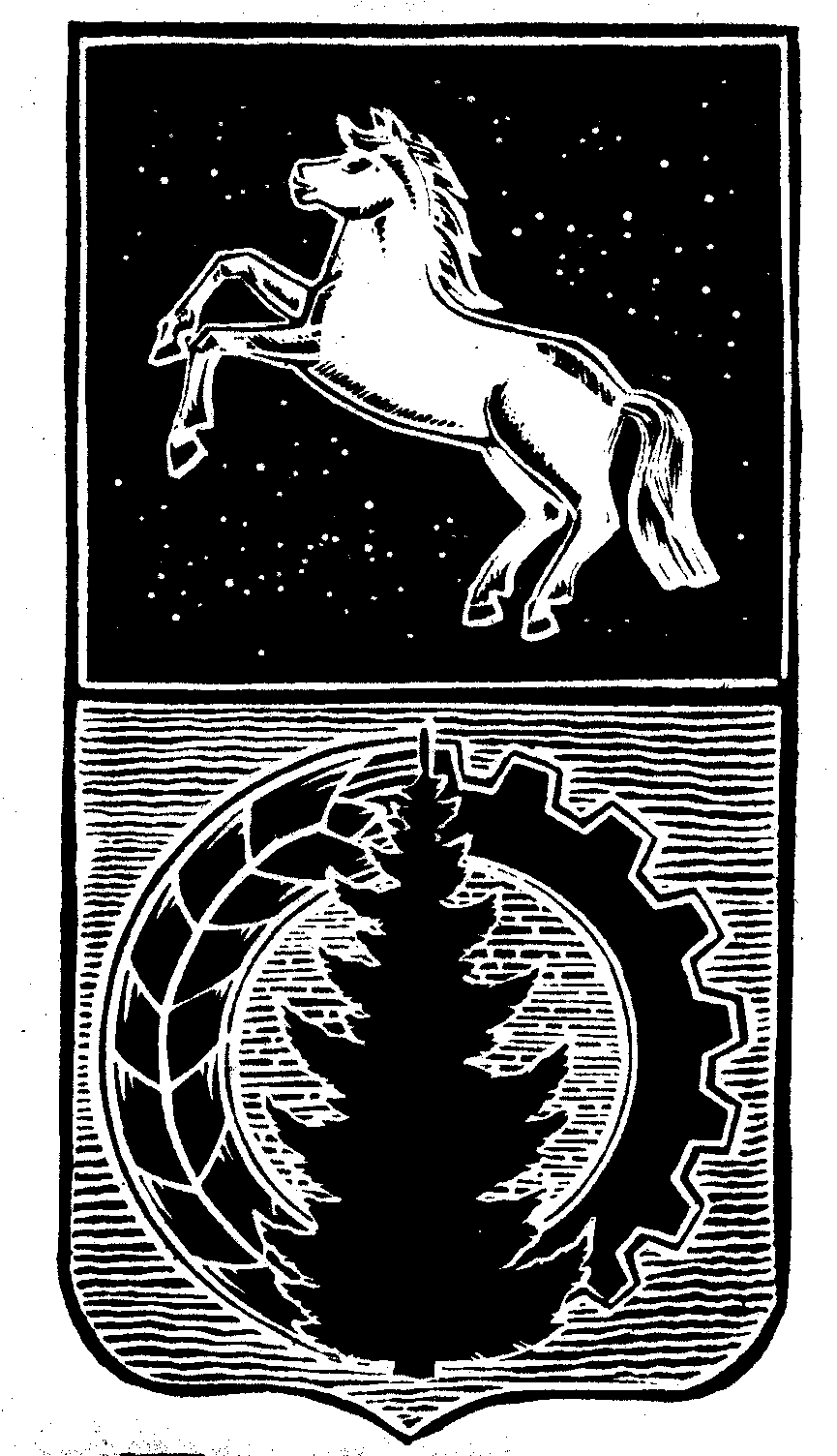 АДМИНИСТРАЦИЯ АСИНОВСКОГО РАЙОНАПОСТАНОВЛЕНИЕ30.11.2015								 			№ 1821г. АсиноОб утверждении муниципальной программы «Развитие образования Асиновского района»     В соответствии с Федеральным законом от 29 декабря 2012 года № 273-ФЗ «Об образовании в Российской Федерации», постановлением администрации Асиновского района от 27.07.2015 № 1166 «Об утверждении принятия решений о разработке муниципальных программ Асиновского района, их формирования и реализации»,ПОСТАНОВЛЯЮ:Утвердить муниципальную программу «Развитие образования Асиновского района» на 2016 - 2021 годы согласно приложению к настоящему постановлению.Постановление администрации Асиновского района от 03.02.2015 № 190  «Об утверждении муниципальной программы «Комплексная безопасность образовательных организаций Асиновского района на 2015-2017 годы», постановление администрации Асиновского района от 24.07.2015 № 1158  «Об утверждении муниципальной программы «Подготовка педагогических кадров для образовательных организаций Асиновского района на 2015-2017 годы» считать утратившими силу с 01.01.2016 года.Настоящее постановление вступает в силу с даты его официального опубликования в средствах массовой информации, и подлежит размещению на официальном сайте муниципального образования «Асиновский район» в информационно-телекоммуникационной сети «Интернет»	.Контроль за исполнением данного постановления возложить на заместителя Главы  администрации Асиновского района  по социальным вопросам Булыгину О.В.Глава Асиновского района                                                                                     А.Е. ХаныговПаспорт муниципальной программы «Развитие образования Асиновского района»Переченьпоказателей цели и задач муниципальной программы и сведения о порядке сбора информациипо показателям и методике их расчетаРесурсное обеспечение муниципальной программыРесурсное обеспечение реализации муниципальной программы «Развитие образования Асиновского района» за счет средств бюджета МО «Асиновский район» Характеристика текущего состояния сферы реализации программы, в том числе основные проблемы в указанной сфере и прогноз ее развитияПовышение эффективности и качества образования - одно из базовых направлений реализации государственной политики как в Российской Федерации, так и на территории Асиновского района Томской области. Развитие отрасли «образование» направлено на достижение задачи развития Асиновского района Томской области «Повысить качество образования и содействовать раскрытию творческого потенциала населения» в рамках среднесрочной цели «Повышение качества жизни населения», указанной в Стратегии социально-экономического развития Томской области до 2020 года (с прогнозом до 2025 года), утвержденной постановлением Государственной Думы Томской области от 27.10.2005 № 2539.Система образования Асиновского района Томской области представлена образовательными организациями различных типов и видов.1. Общее образование.Сеть организаций системы общего образования Асиновского района Томской области на начало 2015 - 2016 учебного года представлена 24 организациями и включает следующие типы и виды организаций: - дошкольные образовательные организации -  7 единиц;- общеобразовательные организации - 14 единиц, при которых 6 филиалов;- организации дополнительного образования детей - 3 единицы;Общая численность обучающихся в дневных муниципальных общеобразовательных организациях составляет 4423 человек (что на 98 человек больше, чем в 2014 - 2015 учебном году, на 295 больше чем в 2013-2014 учебном году), из них 1107 человек (25%) обучаются в общеобразовательных организациях, расположенных в сельской местности (в городской местности - 3316 человек).Численность педагогических работников дневных муниципальных организаций системы общего образования  на 01.01.2015г. - 325 человек,Общее число воспитанников в дошкольных образовательных организациях, общеобразовательных организациях с группами дошкольного образования в 2014-2015 учебном году составило 1858 детей.Решение задачи обеспечения доступности дошкольного, общего и дополнительного образования в Асиновском районе Томской области решается путем:-строительства новых детских садов (ввод в 2015 году);-строительства пристроек к действующим образовательным организациям;-создания дополнительных мест в действующих образовательных организациях (170 мест введено в 2013 году).В результате реализации комплексного плана модернизации образования Асиновского района Томской области, приоритетного национального проекта «Образование», национальной образовательной инициативы «Наша новая школа», муниципальных и ведомственных целевых программ, обеспечен высокий уровень доступности и качества образования на всех уровнях общего образования.В Асиновском районе Томской области организовано обучение всех категорий детей с ограниченными возможностями здоровья и детей-инвалидов. Увеличивается число образовательных организаций, обучающих детей с ограниченными возможностями здоровья в форме образовательной интеграции и инклюзивного образования. Дистанционным образованием охвачены 100% детей-инвалидов, не имеющих противопоказаний для работы с компьютером.Обеспечивается поэтапный переход на федеральные государственные образовательные стандарты (далее - ФГОС) начального общего образования и основного общего образования. С 1 сентября 2015 года по ФГОС общего образования обучаются 1-е - 4-е классы (40% от общего числа школьников), 5-е (393 обучающихся), 6-е классы (42 обучающихся) из 12 общеобразовательных организаций Асиновского района Томской области.Поэтапный переход на ФГОС выявил ряд проблем:недостаточное обеспечение материально-технической базы общеобразовательных организаций в соответствии с требованиями ФГОС;нехватка площадей зданий для организации внеурочной деятельности обучающихся;дефицит ученических мест для реализации общеобразовательных программ (далее - ООП) в школах на фоне роста рождаемости.Качество образовательных результатов между образовательными организациями, работающими в разных социокультурных условиях различно. Необходимо формирование компетенций, востребованных в современной социальной жизни и экономике, что требует эффективного использования деятельных (проектных, исследовательских) образовательных технологий и развития профильного образования, особенно в области физико-математических, естественных наук, технологии и технического творчества.Совершенствуются условия для творческого и интеллектуального развития детей во внеурочное время, развивается инфраструктура по работе с талантливыми и одаренными детьми.Общий охват детей в организациях дополнительного образования сферы общего образования к концу 2014-2015 учебного года составил 85% от общей численности детей Асиновского района Томской области в возрасте от 5 до 18 лет. Необходимо усилить участие сферы общего образования в решении задач воспитания, формирования социальных компетенций и гражданских установок.В ходе реализации проекта модернизации общего образования существенно улучшена материально-техническая база общеобразовательных организаций.Приобретено компьютерное, учебно-лабораторное, учебно-производственное, спортивное оборудование, для школьных столовых и проведения государственной (итоговой) аттестации. Вместе с тем остается нерешенным ряд проблем: высокая степень изношенности основных фондов, жесткие нормативные требования к образовательным организациям в области комплексной безопасности. Обеспечено достаточно высокое насыщение образовательных организаций современными средствами информатизации.  Появились новые практики реализации образовательных программ с применением электронного обучения и дистанционных образовательных технологий, типовые подходы к обеспечению функционирования электронной информационно- образовательной среды образовательной организации, повысилось качествоинтернет-услуг. Однако в ряде образовательных организаций имеющейся пропускной способности интернет-трафика недостаточно для широкого внедрения электронных образовательных ресурсов, автоматизированных информационных систем, а также реализации образовательных программ с применением электронного обучения и дистанционных образовательных технологий.Модернизация единых локальных вычислительных сетей в школах позволит создать единое информационное пространство образовательных организаций, обеспечить ведение каждым учителем электронных журналов и дневников, эффективно использовать информационно-коммуникационные технологии в образовательном процессе, автоматизировать управленческую деятельностьв организациях.Вместе с тем приходится констатировать недостаточную информационную открытость результатов деятельности системы образования. Слабость обратной связи является барьером для развития конкуренции, повышения эффективности и доступности образовательных услуг. В рамках построения и функционирования региональной системы оценки качества образования совершенствуются механизмы и процедуры оценочных мероприятий. Продолжаются диагностические исследования условий организации и ресурсного обеспечения образовательного процесса в образовательных организациях, развивается система оценки уровня подготовки обучающихся, осуществляется разработка измерительных материалов для проведения оценочныхмероприятий.Неблагоприятным фактором, влияющим на качество образования, является состояние кадрового потенциала на всех его уровнях. Выражен возрастной дисбаланс в общем образовании: доля учителей пенсионного возраста в Асиновском районе Томскойобласти составляет 47%, что практически соответствует показателям Российской Федерации (18%). Наблюдаются низкие темпы обновления педагогического корпуса. Вместе с тем в Асиновском районе Томской области наметилась устойчивая тенденция к приходу и закреплению молодых специалистов для работы в системе образования. За 2014-2015 год в район прибыло 8 молодых специалистов. Описание социальных и экономических последствий реализации программыОценка рисков в ходе реализации программы:В процессе реализации мероприятий программы возможны отклонения в достижении запланированных показателей, связанные с:Финансово-экономической ситуацией, влияющей на возможность реализации мероприятий программы.Изменениями требований и условий к безопасности образовательного процесса.Изменениями в связи с удорожанием стоимости строительных материалов, автотранспортной техники.Возможными финансовыми изменениями в части уменьшения бюджетного финансирования.Выявлением новых объектов, имеющих аварийное состояние и (или) требующих проведение капитального ремонта.Способ предотвращения - внесение соответствующих изменений в правовые акты, касающиеся реализации мероприятий Программы.Эффективное использование средств федерального, областного и местного бюджетов позволит улучшить условия и результаты деятельности образовательных организаций.Приложение 1к муниципальной программе «Развитие образования в Асиновском районе»Паспорт подпрограммы 1«Развитие дошкольного, общего и дополнительного образования в Асиновском районе» муниципальной программы «Развитие образования Асиновского района»Характеристика сферы реализации подпрограммы, описание основных проблем в указанной сфереВыявление проблемных вопросов дало возможность определить  основные задачи и направления работы:- реализация государственной политики по обеспечению доступности образования путѐм создания условий, соответствующих современным требованиям и обеспечивающих высокое качество предоставляемых образовательных услуг детям с различными образовательными  возможностями;- совершенствование деятельности образовательных организаций по формированию навыков здорового образа жизни через организацию образовательного процесса, развитие здоровьесберегающей инфраструктуры организаций;- создание условий для введения федеральных государственных стандартов начального общего образования и перехода на внедрение федеральных государственных стандартов основного общего образования;- обеспечение современного качества предоставляемых образовательных услуг путѐм расширения профильного обучения в старших классах и совершенствования математической подготовки обучающихся;- совершенствование содержания и технологий образования, в том числе развитие информационных технологий;- создание условий для устойчивого развития системы воспитания и дополнительного образования детей, обеспечение еѐ современного качества и доступности, создание условий для эффективного оздоровления и полноценного отдыха детей и подростков, организации их занятости в свободное от учѐбы время.Проблемы сферы дополнительного образования детей Асиновского района  требуют  решения следующих задач:- внедрение инновационных, развивающих и здоровьесберегающих технологий;- развитие проектно-исследовательской деятельности обучающихся;- организация систематического мониторинга и аналитико-диагностической деятельности образовательного процесса в целях своевременной корректировки планов, программ и деятельности как педагогических работников, так и учреждения в целом;- завершить работу по модификации образовательных программ, внеурочной деятельности и адаптации их в условиях образовательных организаций;- повышения качества предлагаемых образовательных услуг, расширение спектра образовательных программ с учетом социального заказа;- создание единого воспитательного пространства в районе;- формирование системы повышения квалификации и переподготовки работников МАОУ ДО ЦТДМ, МАОУ ДОД ДЮСШ № 1 и  МАОУ ДОД ДЮСШ № 2 ориентированной на их индивидуальные интересы, потребности, а также запросы образовательной сферы района;Организация работы по развитию форм жизнеустройства детей-сирот и детей, оставшихся без попечения родителей.Обеспечение дополнительного образования детей в областных государственных образовательных организациях, создание условий для развития дополнительного образования детей, реализация Концепции дополнительного образования детей в Асиновском районе.В Асиновском  районе активно решается вопрос по расширению сети дошкольных учреждений и увеличения количества дополнительных дошкольных мест в муниципальных ДОО и на базе общеобразовательных школ. Общая численность детей, воспитывающихся в ДОО в 2014 году составила – 1710 человек, что составляет   73 % от общего контингента детей в возрасте с 1,5 до 7 лет   в районе. На 01.09.2015 – численность детей получающих дошкольное образование составила 1858.С 1 января 2014 года в районе была внедрена   система «АИС-комплектование», которая позволяет отследить очередь Томску и Москве.Очередность на 01.09.2014 года составляла 426 человек в возрасте от 1,5 до 7 лет. В 2015 году открыт новый детский сад в г.Асино на 145 мест.На 01.01.2016 100% детей от 3 до 7 лет нуждающихся в дошкольном образовании,обеспечены местами в  дошкольной образовательной организации.С 01.01.2016 года вводится  утвержденный Министерством образования и науки  ФГОС дошкольного образования. Подготовка и повышение квалификации кадров по работе с инновациями.Создание механизма межведомственного взаимодействия в  работе с инновационными проектами.Концепция модернизации российского образования среди общих тенденций развития, обуславливающих необходимость существенных изменений в системе образования, отмечает переход к постиндустриальному, информационному обществу. Быстрота происходящих в информационном обществе изменений связана с высоким уровнем инновационных процессов в различных социально-экономических сферах, в том числе и в образовании.Определить и оценить значимые инновации в образовании возможно только на основе многофакторного подхода, который подразумевает работу не только с образовательными организациями района, но и с педагогами, обучающимися и воспитанниками. В настоящее время по поддержке и осуществлению инновационной деятельности  в Асиновском районе достигнуты определённые результаты. В рамках осуществления инновационной деятельности налажено взаимодействие между образовательными организациями. Среди направлений, и форм деятельности по поддержке и сопровождению инновационной деятельности можно назвать:- организация работы по передаче передового педагогического опыта в рамках конкурсов профессионального педагогического мастерства;- поддержка и сопровождение молодых талантов в рамках инновационной деятельности;- поддержка инноваций в педагогическом и образовательном процессе; - дистанционные олимпиады и конкурсы.Традиционными мероприятиями, проводимыми в Асиновском районе стали:- организация программных мероприятий для педагогов и обучающихся по инновационным программам и проектам:- предметные олимпиады для обучающихся 4 классов;-участие школьников во Всероссийских олимпиадах, конкурсах, конференциях, соревнованиях;-подготовка и проведение августовской конференции работников образования Асиновского района, награждение победителей;- подготовка и проведение конкурса профессионального мастерства «Учитель года», «Воспитатель года», награждение победителей;- подготовка и проведение конкурса профессионального мастерства для молодых педагогов «Мой путь в профессию», награждение победителей.- обеспечение сетевого взаимодействия с различными учреждениями, реализующими инновационные проекты и программы (приобретение специализированного оборудования, электронных устройств для приема и отображения изображения и звука)- целевая поддержка образовательных организаций,  работающих по инновационным проектам и программам, укрепление их материальной базы.Анализ состояния работы по инновационной деятельности позволяет выделить следующие проблемы:- низкая доля участия педагогов и детей в инновационной деятельности, особенно в сельских школах;- недостаточный уровень подготовки педагогов к восприятию деятельности инновационного характера;- низкая мотивация обучающихся и педагогов на этапе участия в мероприятиях школьного и  муниципального этапа;- отсутствие достаточных ресурсов для организации работы с инновациями: кадровых, материальных, финансовых;- недостаточное количество образовательных программ обеспечивающих осуществление инновационной деятельности в условиях образовательных организаций;- недостаточно разработанные механизмы обеспечения качества дистанционного обучения.Решению выявленных проблем будет способствовать:- создание оптимальных условий для работы с инновациями в образовательных организациях Асиновского района;-  повышение профессионального уровня педагогов, работающих с инновационными программами и технологиями,  создание развивающей среды в образовательных организациях;- повышение эффективности участия детей и педагогов в мероприятиях разного уровня;- повышение эффективности работы с инновациями в сельских школах;- обеспечение сетевого взаимодействия с различными учреждениями, реализующими инновационные проекты и программы. Решение задачи предполагает принятие мер по следующим направлениям:- создание системы диагностики инновационной деятельности, механизмов поиска приемлемых видов инновационной деятельности и инновационных проектов по Асиновскому району, включая работу в отдаленных населенных пунктах;- создание системы психолого-педагогического сопровождения детей и педагогов, работающих по инновационным программам и направлениям;- поддержка участия детей и педагогов в мероприятиях, сборах, конкурсах разного уровня;- развитие системы повышения квалификации педагогов, работающих с инновациями в образовании;- развитие системы мотивации и стимулирования детей и педагогов достигших определённых результатов в инновационном процессе;- дистанционное обучение, передача опыта, сетевое взаимодействие с различными учреждениями, реализующими инновационные проекты и программы.Перечень показателей цели и задач подпрограммы и сведения о порядке сбора информации по показателям и методике их расчетаПереченьведомственных целевых программ, основных мероприятийи ресурсное обеспечение реализации подпрограммыПриложение 2к муниципальной программе «Развитие образования Асиновского района»Паспорт подпрограммы 2«Развитие инфраструктуры дошкольного, общего и дополнительного образования в Асиновском районе» муниципальной программы «Развитие образования Асиновского района»Характеристика сферы реализации подпрограммы, описание основных проблем в указанной сфере и прогноз ее развитияПодпрограмма направлена на достижение задачи «Повысить качество образования и содействовать раскрытию творческого потенциала населения», указанной в Стратегии социально-экономического развития Томской области до 2020 года (с прогнозом до 2025 года), утвержденной  постановлением Государственной Думы Томской области от 27.10.2005 № 2539 «О стратегии социально-экономического развития Томской области до 2020 года (с прогнозом до 2025 года).Целью подпрограммы является развитие инфраструктуры, обеспечивающей доступ к получению качественного общего образования.Достижение поставленной цели и задач осуществляется за счет реализации программных мероприятий по следующим основным направлениям:1.Проведение реконструкции, комплексного капитального ремонта, а также противоаварийных мероприятий в зданиях муниципальных образовательных организаций, реализующих образовательные программы.2.Приобретение современных школьных автобусов, соответствующих требованиям безопасности для перевозки (подвоза) обучающихся к муниципальным образовательным организациям (далее – МОО).Одним из основных условий для получения качественных знаний является создание безопасных и комфортных условий для организации обучения. Существующая материально-техническая база МОО все еще не соответствует новым стандартам и требует значительных вложений финансовых средств. Динамика удельного веса численности обучающихся МОО, которым предоставлена возможность обучаться в соответствии с современными требованиями организации образовательного процесса, прежде всего, за счет программных и проектных вложений, имеет положительный характер. Недостаточность объемов финансирования системы общего образования из бюджета соответствующего уровня на содержание зданий и сооружений негативно сказалась на:-состоянии основных фондов (зданий и сооружений);-обеспечении безопасных условий пребывания детей в МОО;-санитарно-эпидемиологическом и противопожарном состоянииМОО.В целях решения задачи обеспечения доступности качественного образования и обеспечения безопасности обучающихся во время их подвоза к МОО необходим системный подход в части приобретения современных школьных автобусов с учетом положительной демографической динамики численности обучающихся и проводимой дальнейшей реструктуризацией  сети МОО. На основании проведенной оценки в 2016-2021 гг. потребность в приобретении автобусов для организации подвоза в МОО составит 13 единиц.Подпрограмма не в полной мере решает существующую потребность по необходимости:Проведения капитального ремонта, только в части проведения комплексного капитального ремонта (включая проведение противоаварийных мероприятий);замены автотранспортной техники для обеспечения подвоза обучающихся к МОО.Выполнение мероприятий подпрограммы позволит частично улучшить условия обучения в МОО, отвечающие современным требованиям к организации образовательного процесса.В результате реализации подпрограммы будет обеспечено выравнивание доступа к получению качественного общего образования за счет:проведения комплексного капитального ремонта зданий МОО (включая проведение противоаварийных мероприятий), проведения реконструкции зданий и приведения их в соответствие с требованиями санитарных и противопожарных норм;приобретения современных школьных автобусов.Перечень показателей цели и задач подпрограммы и сведения о порядке сбора информации по показателям и методике их расчетаПеречень основных мероприятий и ресурсное обеспечение реализации подпрограммыПриложение 3к муниципальной программе «Развитие образования Асиновского района»Паспорт подпрограммы 3«Развитие системы выявления и поддержки детей, проявивших выдающиеся способности»муниципальной программы «Развитие образования Асиновского района»Характеристика сферы реализации подпрограммы, описание основных проблем в указанной сфере и прогноз ее развитияНа современном этапе  наметилось осуществление изменений в системе образования, направленные на гибкость, открытость, развитие приоритета общечеловеческих ценностей. В условиях развития новых технологий резко возрос спрос на людей, обладающих нестандартным мышлением, умеющих ставить и решать  новые задачи. Смысл современного образования заключается в том, чтобы ввести обучающихся (воспитанников) в мир развития, в образовательную среду с её духовностью, нравственной и культурной реальностью, помочь сформироваться как личности в соответствии с его склонностями,  задатками и возможностями, а для этого необходимо создать благоприятные образовательные условия. Данная подпрограмма направлена на поддержку эффективных  форм развития творческой активности, познавательности, углубления и закрепления имеющихся знаний.  Участвуя  в обозначенных в программе мероприятиях,    школьники учатся отстаивать свою точку зрения, приобретают опыт публичного выступления, развивают творческую инициативу, конструктивное мышление, изобретательность в решении нестандартных задач, расширяют  кругозор. В районной системе образования  работа с одаренными  детьми рассматривается как  системная направленная  педагогическая деятельность.- Активизирована  практика повышения квалификации педагогических кадров в части использования нестандартных форм  работы с одаренными детьми.- В образовательных организациях  созданы и создаются  научные общества обучающихся, которые дают возможность школьникам  находить свою интеллектуальную нишу.- Утвердилось постоянство участия  одаренных детей во всероссийских и региональных научно-практических конференциях, смотрах, конкурсах.- В образовательных организациях  закрепилась новая форма развития ученического потенциала – компетентностный подход, позволяющий включать  обучающихся в научно-исследовательскую и проектную деятельность.- В работе с одаренными детьми успешно продвигается массовое участие школьников в международных и российских конкурсах: «Кенгуру - математика для всех», «Русский медвежонок-языкознание для всех», «КИТ - компьютеры, информатика, технологии», «Britishbulldog», «Пегас», «Золотое Руно», «ЧИП - Человек и природа» и других конкурсах.- Ежегодно обучающиеся 4 классов Асиновского района участвуют в Региональной олимпиаде «Юный эрудит».- Целенаправленно ведется довузовская подготовка для обучающихся 10-11 классов.Однако  работа с одаренными детьми не достигла высокого   качественного результата. Принятие подпрограммы «Развитие системы выявления и поддержки детей, проявивших выдающиеся способности» должно стать основным документом, определяющим  стратегию развития деятельности по поиску, воспитанию и обучению одаренных детей в Асиновском районе.Под одаренными детьми в данной подпрограмме понимаются дети, которые отличаются высокими  функциональными или потенциальными возможностями  в ряде областей: интеллектуальной, академической, творческой, художественной, социальной.Подпрограмма предусматривает организацию проведения мероприятий, направленных на выявление, поддержку и сопровождение одаренных детей и включает в себя:приобретение подарков (цветы, дипломы, грамоты, сертификаты, книги, товары для детей, конфеты, кубки, канцелярские товары и прочее);в качестве поощрения – приобретение путевки в оздоровительный загородный лагерь;праздничное оформление мероприятия (цветы, воздушные шары, баннеры, ленты, оформление сцены, растяжки, флаги, транспаранты, фейерверки, эмблемы, форма участников, атрибуты и прочее);сопровождение участников к месту проведения мероприятий (приобретение ГСМ, билетов, проживание, питание, страховка).Перечень показателей цели и задач подпрограммы и сведения о порядке сбора информации по показателям и методике их расчетаПеречень основных мероприятий и ресурсное обеспечение реализации подпрограммыПриложение 4к муниципальной программе «Развитие образования Асиновского района»Паспорт подпрограммы 4«Подготовка педагогических кадров для образовательных организаций Асиновского района» муниципальной программы «Развитие образования Асиновского района»Характеристика сферы реализации подпрограммы, описание основных проблем в указанной сфере и прогноз ее развитияС целью обеспечения образовательных организаций педагогическими кадрами в Асиновском районе созданы определённые условия:- учебно-материальная база образовательных организаций;-подготовка выпускников школ и обучение их в Томском государственном педагогическом колледже и Томском государственном педагогическом университете по целевому направлению;- организация работы по повышению профессионализма руководящих и педагогических кадров. Образовательные организации Асиновского района нуждаются в укомплектовании педагогическими кадрами. Открытие нового детского сада с 01.01.2016г. требует привлечение педагогических работников для работы с дошкольниками. Необходима подготовка педагогических кадров к работе в новых условиях, в соответствии с новыми требованиями. Средний возраст педагогов 40-50 лет. В связи с этим, остро стоит вопрос о привлечении молодых специалистов в образовательные организации с целью замены уходящих на пенсию, повышение уровня профессиональной подготовки педагогических работников, прогнозирование кадрового дефицита и своевременное обучение и переподготовка специалистов.  Кроме того, в сельских образовательных организациях и организациях дошкольного образования требуется переподготовка уже имеющихся специалистов и обучение работников. По причине отсутствия достаточного количества педагогических кадров в некоторых образовательных организациях имеет место увеличение педагогической нагрузки, а также в ряде сельских школ учителя ведут предметы не по своей специальности и квалификации. Всё это создаёт проблемы в организации образовательного процесса, которые требуют незамедлительного решения. В частности, разработки программных мероприятий по обучению и переподготовке  специалистов для образовательных организаций Асиновского района.Цель подпрограммы - Привлечение молодых специалистов для работы в образовательных организациях Асиновского района, повышение заинтересованности молодых специалистов в исполнении должностных обязанностей, привлечение и закрепление специалистов для работы в образовательных организациях Асиновского района, повышение уровня профессиональной подготовки педагогических кадров, прогнозирование кадрового дефицита и своевременное обучение и переподготовка специалистов. Достижение этой цели должно быть обеспечено проведением комплексных мероприятий по привлечению и закреплению специалистов со средним и высшим профессиональным педагогическим образованием.Молодым специалистом является лицо в возрасте до 28 лет включительно, поступившее на работу в муниципальную образовательную организацию в Асиновском районе не позднее трех месяцев со дня окончания обучения в профессиональной образовательной организации либо образовательной организации высшего образования за исключением случаев: служба в Вооруженных Силах РФ по призыву, отпуск по беременности и родам, отпуск по уходу за ребенком до достижения им возраста трех лет, временная нетрудоспособность лица, признание лица безработным в установленном законодательством порядке, отказ образовательной организации в трудоустройстве молодого специалиста, который по договору с данной образовательной организацией обучался в профессиональной образовательной организации либо образовательной организации высшего образования, обучение в аспирантуре по очной форме обучения, и проработавшее в образовательной организации в Томской области не более трех лет.Управление образования администрации Асиновского района отвечает за подбор и привлечение педагогических кадров. Для этих целей проводит:-профориентацию среди обучающихся школ района по привлечению выпускников к поступлению в высшие и средние педагогические учебные заведения;-обучение и переподготовку педагогических работников образовательных организаций;Механизм реализации программы включает в себя мероприятия  за счёт источников  финансирования:- организационные мероприятия,  обеспечивающие планирование, реализацию и контроль исполнения;- мероприятия, обеспечивающие практическую реализацию программы.Все затраты на выполнение программы осуществляются в соответствии со статьями бюджетной классификации.            Администрация Асиновского района обеспечивает своевременное финансирование программы с учётом  направленных  на реализацию программы финансовых средств, фактических затрат на программные мероприятия и достижение целевых показателей.Подготовка педагогических кадров осуществляется на основании Положения о порядке подготовки педагогических кадров  для образовательных организаций Асиновского района.Оценка эффективности подпрограммы будет определяться качеством подготовки педагогических работников для образовательных организаций. Реализация мероприятий подпрограммы, привлечение и закрепление в образовательных организациях педагогических кадров позволит повысить качество образования в Асиновском районе. Ожидаемые конечные результаты реализации программы:-обеспеченность квалифицированными педагогическими кадрами образовательных организаций Асиновского района.Перечень показателей цели и задач подпрограммы и сведения о порядке сбора информации по показателям и методике их расчетаПеречень основных мероприятий, Ресурсное обеспечение реализации подпрограммыПриложение 5к муниципальной программе «Развитие образования Асиновского района»Паспорт подпрограммы 5«Развитие системы отдыха и оздоровления детей» муниципальной программы «Развитие образования Асиновского района»Характеристика сферы реализации подпрограммы, описание основных проблем в указанной сфере и прогноз ее развитияВ общеобразовательных организациях Асиновского района обучается более 4000 детей и подростков, из них  значительная часть находится в трудной жизненной ситуации, значительное количество детей проживает в социально - незащищенных семьях, не имеющих возможности обеспечить полноценный отдых и лечение детям, и нуждающихся в предоставлении льготных путевок.Спектр возможностей  летнего  детского отдыха для детей Асиновского района достаточно широк: лагеря с дневным пребыванием на базе общеобразовательных организаций  и организаций дополнительного образования детей, лагеря труда и отдыха на базе школ, загородные оздоровительно-образовательные лагеря расположенные на территории Томской области. Ежегодно оздоровительные  лагеря с дневным пребыванием открываются во всех общеобразовательных организациях  и организациях дополнительного образования детей.Летняя оздоровительная  кампания  традиционно имеет социальную направленность: процент  детей из малообеспеченных  семей, сирот, детей,  находящихся в трудной жизненной ситуации,  составляет ежегодно около 30%.На базе летних трудовых лагерей комплектуются бригады из числа детей из малообеспеченных многодетных семей, из детей «группы риска», состоящих на внутришкольном учете. Объем и виды работ, которые выполняют обучающиеся, спланированы в договорах, заключенных с Центром занятости населения. Деятельность  Управления образования администрации Асиновского района Томской области направлена на то, чтобы воспитательное пространство летнего отдыха стало логическим продолжением деятельности образовательных организаций в течение учебного года.С целью  развития системы детского отдыха, оздоровления и занятости  детей и подростков, поддержки  педагогических инноваций в организации каникулярного отдыха  традиционно ежегодно проводится  районный смотр - конкурс деятельности  образовательных организаций по организации каникулярного отдыха, оздоровления и занятости детей и подростков.В сложившейся ситуации организация отдыха и занятости детей Асиновского района требует программно-целевого подхода и должна рассматриваться как целенаправленная деятельность, способная решать задачи по укреплению здоровья детей, развитию их творческих способностей, обеспечению временной занятости подростков, желающих работать.Для стабилизации и дальнейшего развития системы организации отдыха, оздоровления и занятости детей и подростков в Асиновском районе, оказания помощи семьям и детям, направленной на укрепление здоровья подрастающего поколения, на улучшение демографической ситуации в стране, разработана данная подпрограмма.Реализация подпрограммы позволит обеспечить:- повышение уровня охвата организованными формами отдыха,- эффективное использование существующей сети образовательных организаций для  детского отдыха.Перечень и описание программных мероприятий:1.Осуществление мероприятий  по оздоровительной кампании детей, проводимых образовательными организациями, включает в себя:- Материально-техническое функционирование лагерей с дневным пребыванием, в том числе: приобретение мягкого инвентаря, хозяйственные расходы, прочие расходы;организация питания детей, отдыхающих в лагерях с дневным пребыванием, в том числе размещение муниципального заказа для определения исполнителей организации питания в лагерях с дневным пребыванием.- Организационные мероприятия по подготовке руководящих и педагогических кадров для лагерей с дневным пребыванием, в  том числе проведение совещаний, обучающих семинаров по вопросам охраны труда и техники безопасности, пожарной безопасности, соблюдению санитарных правил, финансовым вопросам.2.  Оздоровительно-воспитательная работа в образовательных организациях организующих отдых детей.3.  Организация трудоустройства и социальная адаптация детей и подростков. Реализация мероприятий, предложенных подпрограммой, приведет к решению следующих социально-экономических задач:удовлетворение потребностей детей, подростков в активном и полноценном отдыхе и оздоровлении, увеличении числа детей и подростков, охваченных организованными формами отдыха, оздоровления и занятости, в первую очередь из категорий детей, находящихся в трудной жизненной ситуации;развитие творческого потенциала детей и подростков;формирование у детей и подростков приоритета здорового образа жизни человека, нравственных ориентиров средствами физической культуры, спорта и туризма.Перечень показателей цели и задач подпрограммы и сведения о порядке сбора информации по показателям и методике их расчетаПеречень основных мероприятий, Ресурсное обеспечение реализации подпрограммыПриложение 6к муниципальной программе «Развитие образования Асиновского района»Паспорт подпрограммы 6«Комплексная безопасность образовательных организаций Асиновского района» муниципальной программы «Развитие образования Асиновского района»Характеристика сферы реализации подпрограммы, описание основных проблем в указанной сфере и прогноз ее развитияБезопасность - это защищенность личности, общества и государства от внутренних и внешних угроз.Безопасность образовательной организации - это защищенность жизни и здоровья обучающихся, воспитанников и работников, а также материальных ценностей образовательной организации от возможных несчастных случаев, аварий и других чрезвычайных ситуаций в процессе образовательной деятельности.В системе образования района по состоянию на 01.10.2015 года 24 образовательных организации, из них:общеобразовательных организаций - 14;организаций дошкольного образования -7;организаций дополнительного образования – 3.Обеспечение безопасности образовательных организаций в процессе образовательного  процесса является неотъемлемым условием функционирования системы образования района.Целенаправленная работа по обеспечению комплексной безопасности образовательных организаций ведется в районе  постоянно,  в рамках реализации муниципальных целевых программ, в результате реализации которых уровень пожарной и антитеррористической безопасности образовательных организаций повысился. В образовательных организациях района повысился уровень подготовки персонала и обучающихся, воспитанников к действиям в условиях чрезвычайных ситуаций мирного и военного времени.Повысился уровень антитеррористической безопасности. Усилилась надежность охраны образовательных организаций, улучшилось состояние пропускного режима.Вместе с тем нерешенными вопросами по обеспечению комплексной безопасности образовательных организаций являются:-эксплуатация изношенных электросетей и электрооборудования в  образовательных организациях;-неисправность автоматической пожарной сигнализации в образовательных организациях;-необходимость в периодической противопожарной обработке сгораемых конструкций в зданиях  образовательных организаций;-отсутствие средств спасения людей при пожаре и фильтрующих средств защиты органов дыхания в аварийно-спасательных формированиях в образовательных организаций;-отсутствие средств для регулярного обслуживания и содержания в постоянном исправном состоянии автоматической пожарной сигнализации, системы оповещения и управления эвакуацией людей при пожаре в оснащенных ими помещениях образовательных организаций;-отсутствие систем видеонаблюдения в  зданиях образовательных организациях;-отсутствие средств для получения услуг по охране и техническому обслуживанию кнопок тревожной сигнализации;-требует дальнейшего совершенствования уровень подготовки и переподготовки специалистов в области пожарной безопасности, -гражданской обороны, обучение руководителей и преподавателей образовательных организаций действиям в условиях чрезвычайных ситуаций;-обеспечение образовательных организаций средствами антитеррористической и противокриминальной защиты: видеонаблюдение, системы контроля, системы контроля доступа, ограждение территорий, освещение территорий.Решение названных вопросов возможно в рамках настоящей подпрограммы.Цель подпрограммы - обеспечение комплексной безопасности обучающихся, воспитанников и работников образовательных организаций всех типов и видов во время их учебной и трудовой деятельности путем повышения пожарной и антитеррористической безопасности образовательных организаций на основе использования современных достижений науки и техники, готовности к действиям при возникновении чрезвычайных ситуаций природного и техногенного характера.Повышение уровня пожарной безопасности образовательных организаций:-снижение рисков возникновения пожаров, аварийных ситуаций, материального ущерба от пожаров в образовательных организациях;-повышение уровня антитеррористической защиты образовательных организаций;-повышение уровня подготовки работников, обучающихся и воспитанников к действиям в условиях чрезвычайных ситуаций природного и техногенного характера.Для достижения поставленной цели и решения задач подпрограммы необходимо:-обеспечить плановое обучение и периодическую переподготовку руководителей и специалистов, ответственных за обеспечение комплексной безопасности образовательных организаций, дальнейшее совершенствование навыков действий обучающихся и работников образовательных организаций в условиях чрезвычайных ситуаций;-привести в соответствие с установленными требованиями состояние систем электроснабжения, автоматической пожарной сигнализации, сгораемых конструкций зданий, путей эвакуации людей на случай пожара;-обеспечить своевременное измерение сопротивления изоляции электросети;-оснастить образовательные организации всех типов современным противопожарным оборудованием, первичными средствами пожаротушения, индивидуальной защиты и спасения людей при пожаре;-обеспечить обслуживание автоматической пожарной сигнализации во всех образовательных организациях;-обеспечить вывод оповещения о пожаре в организациях образования в подразделения ГПС;-установить системы связи и оповещения по гражданской обороне в образовательных организациях области;-обеспечить дальнейшее развитие учебно-материальной базы базовых образовательных организаций по ОБЖ;-установить кнопки тревожной сигнализации и обеспечить их обслуживание во всех образовательных организациях, расположенных в радиусе действия организаций охраны;обеспечить антитеррористическое прикрытие системами видеонаблюдения образовательных организаций.Реализация подпрограммы позволит:1. Привести в соответствие с установленными требованиями пожарной безопасности здания и помещения образовательных организаций, в которых идет образовательный процесс:произвести ремонт автоматической пожарной сигнализации, систему оповещения и управления эвакуацией людей при пожаре и других чрезвычайных ситуациях в образовательных организациях;произвести ремонт систем электроснабжения зданий образовательных организаций;произвести огнезащитную обработку сгораемых конструкций в помещениях  образовательных организаций;приобрести средства спасения людей при пожаре и фильтрующие средства защиты органов дыхания для аварийно-спасательных формирований  образовательных организаций;производить постоянное обслуживание автоматической пожарной сигнализации системы оповещения и управления эвакуацией людей при пожаре и других чрезвычайных ситуациях в образовательных организациях.2. Снизить риск возникновения пожаров, аварийных ситуаций, материальный ущерб от пожаров в образовательных организациях.3. Обеспечить постоянную готовность образовательных организаций, обучающихся, воспитанников и работников к действиям в условиях чрезвычайных ситуаций природного и техногенного характера.4. Усилить антитеррористическую защищенность образовательных организаций:Оснастить образовательные организации тревожной сигнализацией, привести в нормативное состояние наружное освещение территории объектов; оборудовать видеонаблюдение в зданиях образовательных организаций, организовать на договорной основе предоставление услуг охранных организаций по охране и техническому обслуживанию кнопок тревожной сигнализации в образовательных организациях района; оснастить объекты системами контроля доступа; привести в нормативное состояние ограждение территорий образовательных организаций, освещение территорий образовательных организаций.Перечень показателей цели и задач подпрограммы и сведения о порядке сбора информации по показателям и методике их расчетаПеречень  основных мероприятий, ресурсное обеспечение реализации подпрограммыПриложение 7к муниципальной программе «Развитие образования Асиновского района»Паспорт подпрограммы 7«Совершенствование системы непрерывного эколого-биологического  образования и воспитания в Асиновском районе»Характеристика сферы реализации подпрограммы, описание основных проблем в указанной сфере и прогноз ее развитияЭкологическая ситуация в мире и в нашей стране требует коренной перестройки образования. Возрастающие масштабы производственной деятельности все больше отражаются на окружающей среде, нарушаются природные системы, меняется качественный состав основных компонентов природного комплекса, снижается способность природы воспроизводить ресурсы и условия, необходимые для жизни человека и дальнейшего развития общества.Преодоление сложившейся ситуации возможно только на основе формирования нового типа взаимоотношений Человека и Природы, осознание каждым человеком того факта, что Природа это не просто «окружающая среда», как стены дома, в котором мы все живем, а нечто большее: живое и разумное начало, миллиарды живых существ, тесно взаимосвязанных и зависимых друг от друга, включая человека. Устойчивое развитие нашей страны в целом и нашего района в частности, высокое качество жизни и здоровья населения могут быть обеспечены только при условии сохранения всех природных систем и поддержания соответствующего качества окружающей нас природы. Экологическая культура – это неотъемлемая часть общечеловеческой культуры, которая включает в себя систему социальных отношений, моральных ценностей, норм и способов взаимодействия общества с окружающей природной средой, формируемая в общественном сознании и поведении людей на протяжении жизни и деятельности поколений.Поэтому особенно важно решение вопроса элементарной «экологической» грамотности населения. Оценка состояния экологической культуры жителей г. Асино и Асиновского района свидетельствует о её недостаточном уровне. Это выражается в неудовлетворительном санитарно-гигиеническом состоянии улиц, дворов и объектов природы, как в черте города, так и за его пределами, нерациональном использовании природных ресурсов, отсутствия постоянного эффективного общественного контроля за состоянием окружающей среды и её разрушителями.Формирование экологической культуры всех слоёв населения, начиная с самого раннего возраста, является важнейшей задачей, которая служит не только укреплению национальной безопасности нашей страны, но и обеспечивает решение долгосрочных общественных и государственных проблем.Начальный этап изучения экологии открывает программа «Юный эколог» с 5-6 лет. Данная программа реализуется на базе дошкольных учреждений. Для детей младшего школьного возраста на базе ЦТДМ реализуются программы: «Разговор о правильном питании», «Юный эколог» и «Юные друзья природы». На среднее звено обучающихся рассчитаны программы: «Тропа путешественника» и «Флористика». Обучающиеся старших классов занимаются по программе «Химия окружающей среды», которая ориентирована на профессиональное самоопределение воспитанников.Из проведенного мониторинга образовательных учреждений города Асино и Асиновского района, сделан вывод, что в 86% школ предмет «Экология» изучается как в составе интегрированных учебных предметов («География», «География Томской области», «Биология» и «Химия»), так и в виде самостоятельной дисциплины «Экология Томской области».В марте 2013 года на базе МАОУДО – Центра творчества детей и молодёжи был проведен семинар для педагогов города и района, реализующих программы экологической направленности. В программу семинара были включены следующие вопросы: проблемы организации учебно-исследовательской деятельности школьников, современные технологии в организации внеурочной работы, использование Интернет-ресурсов в экологическом образовании, требования к оформлению конкурсных материалов эколого-биологической направленности. В семинаре приняло участие 35 человек. По итогам проведение семинара педагоги получили сертификаты о прохождения обучения в количестве 24 часов.Дополнительное образование детей – важное звено в системе непрерывного экологического образования и воспитания. Социальный заказ общества на формирование юных экологически грамотных граждан находит свое отражение в возникновении образовательных учреждений нового типа. Таким учреждением стал за последние несколько лет Центра творчества детей и молодёжи города Асино, работая совместно со школами и детскими садами Асиновского района и создавая наиболее благоприятные условия для реализации системы специализированной эколого-биологической подготовки всех заинтересованных детей.На базе Центра творчества детей и молодёжи функционирует центр экологического образования второго уровня. Центр является организатором районных этапов областных конкурсов и проектов, таких как «Зимний букет», «Подкормите птиц зимой», «Слёт юных экологов и биологов». Направляет проектные работы на областной этап Всероссийского конкурса «Юных исследователей окружающей среды», областные конкурсы «Зелёный наряд образовательного учреждения» и «Разговор о правильном питании», областной детский фестиваль «Здоровые дети на здоровой планете».Ежегодно воспитанники ЦТДМ участвуют в профильных областных экологических сменах «Хранители природы» и «Юные друзья природы». Профильная смена «Хранителей природы» является обучающей, а «Юных друзей природы» – конкурсной. Конкурсная смена проходит по двум направлениям: областной конкурс юных экологов и областной конкурс юных лесоводов..На базе ЦТДМ проходят районные конкурсы: Конкурс плакатов и графических работ «Береги свою планету»;Фотоконкурс «Мир бывает разным…»;Конкурс знатоков;Конкурс для воспитанников детских садов и обучающихся 1-2 классов «Юные знатоки природы»;Конкурс детского творчества «Дикие животные родного края»;Деловая игра-конкурс «Зелёный город»;Районная акция «Марш парков».Ежегодно асиновские педагоги участвуют в областном конкурсе «Лучший педагог-эколог». Регулярно педагоги всех образовательных организаций города и района участвуют в межрегиональной научно-практической конференции «Непрерывное экологическое образование: проблемы, опыт, перспективы». По итогам проведенных конференций издаются сборники, куда включаются и материалы педагогов. Цель: Формирование экологического мировоззрения, совершенствование системы экологического образования, развитие экологической культуры и личной ответственности жителей Асиновского района за состояние окружающей среды.Задачи:Совершенствовать систему просвещения и пропаганды экологических знаний среди населения Асиновского района;Совершенствовать единое информационное пространство в области экологического просвещения и образования;Планировать и координировать взаимодействие основных уровней и направлений системы экологического просвещения и образования;Разработать разноуровневые программы по дисциплинам эколого-биологического направления, не входящим в перечень учебных предметов общеобразовательной школы, а так же междисциплинарные программы;Создать условия для разнообразной индивидуальной практической, экспериментальной, проектной и исследовательской деятельности в области эколого-биологических дисциплин в образовательных организациях Асиновского района;Определить приоритетные направления развития системы экологического образования в изменяющихся социально-экономических условиях;Сформировать методическую и материально-техническую базу экологического образования и просвещения в Асиновском районе;Усовершенствовать систему социального партнерства образовательных организаций района с общественными и некоммерческими организациями и фондами, а так же с организациями социальной сферы.Этапы реализации Программы:1-й этап: этап разработки (2016 г.) – проектирование программы. Определение основных приоритетов реализации программы, планирование реализации программы. 2-й этап: этап реализации программы (2016-2021 гг.). 3-й этап: обобщающий этап (2021 г.) – обобщение и анализ полученных результатов, оценка эффективности реализации программы, постановка задач на новый период развития, модернизация программы и внесение изменений в ее реализацию; трансляция наработанного опыта.Подпрограмма носит открытый характер. Она исходит из того, что в процессе её реализации могут возникать новые идеи и способы их осуществления. В связи с этим план, включённый в данную концепцию, нельзя рассматривать как исчерпывающий. Он может и должен быть дополнен новыми планами, отражающими новые потребности социума и новые возможности учреждения.Приоритетными направлениями являются:обновление содержания, методов и технологий обучения и воспитания;внедрение новых педагогических технологий;совершенствование условий, позволяющих привлечь и включить в учебно-воспитательный процесс центра большее количество обучающихся;совершенствование и расширение спектра предоставляемых услуг в соответствии с социальным заказом;развитие и укрепление материально-технической и информационной базы центра, ее рациональное использование и внедрение в учебно-воспитательный процесс;развитие и совершенствование организационной, методической работыв сфере дополнительного образования детей эколого-биологической направленности.Целевые индикаторы и показатели подпрограммы:количество успешно реализуемых  программ по экологическому воспитанию и образованию;качество и количество проведенных районных экологических мероприятий, участие в областных конкурсах;количество статей в районных газетах и  материалов в областных изданиях, информации на сайте Управления образования администрации Асиновского района и сайтах образовательных, профессиональных организаций района;формирование нормативно-правовой, научно-методической и материально-технической базы экологического образования и просвещения;повышение уровня экологического сознания и экологической культуры среди населения Асиновского района;апробирование и внедрение новых форм организации  культурно-досуговых  мероприятий экологической направленности.Оценка эффективности реализации программы:повышение качества образования детей эколого-биологической направленности в образовательных учреждениях города Асино;уровень развития методического и психолого-педагогического сопровождения эколого-биологической направленности образования детей в образовательных учреждениях города и района;материально-техническое, кадровое и иное ресурсное обеспечение образовательного процесса в образовательных организацияхдиагностика результативности по данным показателям охватывает образовательный процесс, методическое обеспечение и массовые мероприятия. Критерии успешности  самоопределения:стремление принимать активное участие в предлагаемой деятельности;умение анализировать проблемные ситуации и ставить проблемы, нести ответственность за свои решения;наличие устойчивого интереса детей к творческой деятельности и положительных мотивов экологически-ориентированной деятельности; умение строить индивидуальную и коллективную деятельность в полном цикле: постановка целей, анализ ситуации, планирование и проектирование, практическая реализация, получение готового результата, анализ результатов, рефлексия и самооценка;рост личностных достижений детей, наличие опыта познания своих индивидуальных особенностей; профессиональная ориентированность обучающихся образовательных организацийКритерии творческих достижений детей:уровень творческой  активности (выявление позиций, отношений и желаний ребенка в   различных видах деятельности);мотивация участия в творческих конкурсах, выступлениях, защите собственных проектов;результативность.Оценка рисков реализации программыВнутренние риски – нет.Внешние риски реализации – нет.Возможные косвенные последствия реализации программы, носящие социальный характер – нет.Перечень показателей цели и задач муниципальной программы и сведения о порядке сбора информации по показателям и методике их расчетаПеречень основных мероприятий и ресурсное обеспечение реализацииподпрограммыНаименование муниципальной программыМуниципальная программа «Развитие образования Асиновского района» (далее - Программа)Муниципальная программа «Развитие образования Асиновского района» (далее - Программа)Муниципальная программа «Развитие образования Асиновского района» (далее - Программа)Муниципальная программа «Развитие образования Асиновского района» (далее - Программа)Муниципальная программа «Развитие образования Асиновского района» (далее - Программа)Муниципальная программа «Развитие образования Асиновского района» (далее - Программа)Муниципальная программа «Развитие образования Асиновского района» (далее - Программа)Муниципальная программа «Развитие образования Асиновского района» (далее - Программа)Муниципальная программа «Развитие образования Асиновского района» (далее - Программа)Муниципальная программа «Развитие образования Асиновского района» (далее - Программа)Муниципальная программа «Развитие образования Асиновского района» (далее - Программа)Муниципальная программа «Развитие образования Асиновского района» (далее - Программа)Муниципальная программа «Развитие образования Асиновского района» (далее - Программа)Муниципальная программа «Развитие образования Асиновского района» (далее - Программа)Муниципальная программа «Развитие образования Асиновского района» (далее - Программа)Ответственный исполнитель муниципальной программыУправление образования администрации Асиновского района Томской областиУправление образования администрации Асиновского района Томской областиУправление образования администрации Асиновского района Томской областиУправление образования администрации Асиновского района Томской областиУправление образования администрации Асиновского района Томской областиУправление образования администрации Асиновского района Томской областиУправление образования администрации Асиновского района Томской областиУправление образования администрации Асиновского района Томской областиУправление образования администрации Асиновского района Томской областиУправление образования администрации Асиновского района Томской областиУправление образования администрации Асиновского района Томской областиУправление образования администрации Асиновского района Томской областиУправление образования администрации Асиновского района Томской областиУправление образования администрации Асиновского района Томской областиУправление образования администрации Асиновского района Томской областиСоисполнители муниципальной программыУправление образования администрации Асиновского района Томской областиУправление образования администрации Асиновского района Томской областиУправление образования администрации Асиновского района Томской областиУправление образования администрации Асиновского района Томской областиУправление образования администрации Асиновского района Томской областиУправление образования администрации Асиновского района Томской областиУправление образования администрации Асиновского района Томской областиУправление образования администрации Асиновского района Томской областиУправление образования администрации Асиновского района Томской областиУправление образования администрации Асиновского района Томской областиУправление образования администрации Асиновского района Томской областиУправление образования администрации Асиновского района Томской областиУправление образования администрации Асиновского района Томской областиУправление образования администрации Асиновского района Томской областиУправление образования администрации Асиновского района Томской областиУчастники муниципальной программыАдминистрация Асиновского района Томской областиДепартамент общего образования Томской областиОбразовательные организации Асиновского районаДепартамент архитектуры и строительства Томской областиМАУ «Асиновское имущественное казначейство»Администрация Асиновского района Томской областиДепартамент общего образования Томской областиОбразовательные организации Асиновского районаДепартамент архитектуры и строительства Томской областиМАУ «Асиновское имущественное казначейство»Администрация Асиновского района Томской областиДепартамент общего образования Томской областиОбразовательные организации Асиновского районаДепартамент архитектуры и строительства Томской областиМАУ «Асиновское имущественное казначейство»Администрация Асиновского района Томской областиДепартамент общего образования Томской областиОбразовательные организации Асиновского районаДепартамент архитектуры и строительства Томской областиМАУ «Асиновское имущественное казначейство»Администрация Асиновского района Томской областиДепартамент общего образования Томской областиОбразовательные организации Асиновского районаДепартамент архитектуры и строительства Томской областиМАУ «Асиновское имущественное казначейство»Администрация Асиновского района Томской областиДепартамент общего образования Томской областиОбразовательные организации Асиновского районаДепартамент архитектуры и строительства Томской областиМАУ «Асиновское имущественное казначейство»Администрация Асиновского района Томской областиДепартамент общего образования Томской областиОбразовательные организации Асиновского районаДепартамент архитектуры и строительства Томской областиМАУ «Асиновское имущественное казначейство»Администрация Асиновского района Томской областиДепартамент общего образования Томской областиОбразовательные организации Асиновского районаДепартамент архитектуры и строительства Томской областиМАУ «Асиновское имущественное казначейство»Администрация Асиновского района Томской областиДепартамент общего образования Томской областиОбразовательные организации Асиновского районаДепартамент архитектуры и строительства Томской областиМАУ «Асиновское имущественное казначейство»Администрация Асиновского района Томской областиДепартамент общего образования Томской областиОбразовательные организации Асиновского районаДепартамент архитектуры и строительства Томской областиМАУ «Асиновское имущественное казначейство»Администрация Асиновского района Томской областиДепартамент общего образования Томской областиОбразовательные организации Асиновского районаДепартамент архитектуры и строительства Томской областиМАУ «Асиновское имущественное казначейство»Администрация Асиновского района Томской областиДепартамент общего образования Томской областиОбразовательные организации Асиновского районаДепартамент архитектуры и строительства Томской областиМАУ «Асиновское имущественное казначейство»Администрация Асиновского района Томской областиДепартамент общего образования Томской областиОбразовательные организации Асиновского районаДепартамент архитектуры и строительства Томской областиМАУ «Асиновское имущественное казначейство»Администрация Асиновского района Томской областиДепартамент общего образования Томской областиОбразовательные организации Асиновского районаДепартамент архитектуры и строительства Томской областиМАУ «Асиновское имущественное казначейство»Администрация Асиновского района Томской областиДепартамент общего образования Томской областиОбразовательные организации Асиновского районаДепартамент архитектуры и строительства Томской областиМАУ «Асиновское имущественное казначейство»Среднесрочная цель социально-экономического развития Асиновского района, на реализацию которой направлена муниципальная программаПовышение качества жизни населенияПовышение качества жизни населенияПовышение качества жизни населенияПовышение качества жизни населенияПовышение качества жизни населенияПовышение качества жизни населенияПовышение качества жизни населенияПовышение качества жизни населенияПовышение качества жизни населенияПовышение качества жизни населенияПовышение качества жизни населенияПовышение качества жизни населенияПовышение качества жизни населенияПовышение качества жизни населенияПовышение качества жизни населенияЦель муниципальной программыСоздание благоприятных условий для получения качественного образования, создание условий для отдыха и воспитания детейСоздание благоприятных условий для получения качественного образования, создание условий для отдыха и воспитания детейСоздание благоприятных условий для получения качественного образования, создание условий для отдыха и воспитания детейСоздание благоприятных условий для получения качественного образования, создание условий для отдыха и воспитания детейСоздание благоприятных условий для получения качественного образования, создание условий для отдыха и воспитания детейСоздание благоприятных условий для получения качественного образования, создание условий для отдыха и воспитания детейСоздание благоприятных условий для получения качественного образования, создание условий для отдыха и воспитания детейСоздание благоприятных условий для получения качественного образования, создание условий для отдыха и воспитания детейСоздание благоприятных условий для получения качественного образования, создание условий для отдыха и воспитания детейСоздание благоприятных условий для получения качественного образования, создание условий для отдыха и воспитания детейСоздание благоприятных условий для получения качественного образования, создание условий для отдыха и воспитания детейСоздание благоприятных условий для получения качественного образования, создание условий для отдыха и воспитания детейСоздание благоприятных условий для получения качественного образования, создание условий для отдыха и воспитания детейСоздание благоприятных условий для получения качественного образования, создание условий для отдыха и воспитания детейСоздание благоприятных условий для получения качественного образования, создание условий для отдыха и воспитания детейПоказатели цели муниципальной программы и их значения (с детализацией по годам реализации)Показатели целиПоказатели цели2015201620162017201720182018201920192020202020212021Показатели цели муниципальной программы и их значения (с детализацией по годам реализации)Доля детей в возрасте 1-6 лет, получающих образование по дошкольной образовательной программе и (или) услугу по их содержанию в общей численности детей в возрасте 1-6 лет, %Доля детей в возрасте 1-6 лет, получающих образование по дошкольной образовательной программе и (или) услугу по их содержанию в общей численности детей в возрасте 1-6 лет, %66,066,166,166,266,266,366,366,466,466,566,566,566,5Показатели цели муниципальной программы и их значения (с детализацией по годам реализации)Доля обучающихся, которымпредоставлены условия в соответствии современными требованиями обучения, %Доля обучающихся, которымпредоставлены условия в соответствии современными требованиями обучения, %80,081,081,081,081,082,082,082,582,583,083,083,083,0Показатели цели муниципальной программы и их значения (с детализацией по годам реализации)Доля детей, 5-18 лет, получающих услуги по дополнительному образованию в организациях различной организационно-правовой формы и формы собственности, в общей численности детей данной возрастной категории, %Доля детей, 5-18 лет, получающих услуги по дополнительному образованию в организациях различной организационно-правовой формы и формы собственности, в общей численности детей данной возрастной категории, %85,085,085,085,085,085,085,085,085,085,085,085,085,0Задачи муниципальной программыЗадача 1. Развитие дошкольного, общего и дополнительного образования в Асиновском районе.Задача 2. Развитие инфраструктуры дошкольного, общего и дополнительного образования в Асиновском районе.Задача 3. Развитие системы выявления и поддержки детей, проявивших выдающиеся способностиЗадача 4. Подготовка квалифицированных кадров для образовательных организаций Асиновского района.Задача 5. Развитие системы отдыха и оздоровления детей.Задача 6. Обеспечение комплексной безопасности образовательных организаций Асиновского района.Задача 7. Совершенствование системы эколого-биологического образования в Асиновском районе.Задача 1. Развитие дошкольного, общего и дополнительного образования в Асиновском районе.Задача 2. Развитие инфраструктуры дошкольного, общего и дополнительного образования в Асиновском районе.Задача 3. Развитие системы выявления и поддержки детей, проявивших выдающиеся способностиЗадача 4. Подготовка квалифицированных кадров для образовательных организаций Асиновского района.Задача 5. Развитие системы отдыха и оздоровления детей.Задача 6. Обеспечение комплексной безопасности образовательных организаций Асиновского района.Задача 7. Совершенствование системы эколого-биологического образования в Асиновском районе.Задача 1. Развитие дошкольного, общего и дополнительного образования в Асиновском районе.Задача 2. Развитие инфраструктуры дошкольного, общего и дополнительного образования в Асиновском районе.Задача 3. Развитие системы выявления и поддержки детей, проявивших выдающиеся способностиЗадача 4. Подготовка квалифицированных кадров для образовательных организаций Асиновского района.Задача 5. Развитие системы отдыха и оздоровления детей.Задача 6. Обеспечение комплексной безопасности образовательных организаций Асиновского района.Задача 7. Совершенствование системы эколого-биологического образования в Асиновском районе.Задача 1. Развитие дошкольного, общего и дополнительного образования в Асиновском районе.Задача 2. Развитие инфраструктуры дошкольного, общего и дополнительного образования в Асиновском районе.Задача 3. Развитие системы выявления и поддержки детей, проявивших выдающиеся способностиЗадача 4. Подготовка квалифицированных кадров для образовательных организаций Асиновского района.Задача 5. Развитие системы отдыха и оздоровления детей.Задача 6. Обеспечение комплексной безопасности образовательных организаций Асиновского района.Задача 7. Совершенствование системы эколого-биологического образования в Асиновском районе.Задача 1. Развитие дошкольного, общего и дополнительного образования в Асиновском районе.Задача 2. Развитие инфраструктуры дошкольного, общего и дополнительного образования в Асиновском районе.Задача 3. Развитие системы выявления и поддержки детей, проявивших выдающиеся способностиЗадача 4. Подготовка квалифицированных кадров для образовательных организаций Асиновского района.Задача 5. Развитие системы отдыха и оздоровления детей.Задача 6. Обеспечение комплексной безопасности образовательных организаций Асиновского района.Задача 7. Совершенствование системы эколого-биологического образования в Асиновском районе.Задача 1. Развитие дошкольного, общего и дополнительного образования в Асиновском районе.Задача 2. Развитие инфраструктуры дошкольного, общего и дополнительного образования в Асиновском районе.Задача 3. Развитие системы выявления и поддержки детей, проявивших выдающиеся способностиЗадача 4. Подготовка квалифицированных кадров для образовательных организаций Асиновского района.Задача 5. Развитие системы отдыха и оздоровления детей.Задача 6. Обеспечение комплексной безопасности образовательных организаций Асиновского района.Задача 7. Совершенствование системы эколого-биологического образования в Асиновском районе.Задача 1. Развитие дошкольного, общего и дополнительного образования в Асиновском районе.Задача 2. Развитие инфраструктуры дошкольного, общего и дополнительного образования в Асиновском районе.Задача 3. Развитие системы выявления и поддержки детей, проявивших выдающиеся способностиЗадача 4. Подготовка квалифицированных кадров для образовательных организаций Асиновского района.Задача 5. Развитие системы отдыха и оздоровления детей.Задача 6. Обеспечение комплексной безопасности образовательных организаций Асиновского района.Задача 7. Совершенствование системы эколого-биологического образования в Асиновском районе.Задача 1. Развитие дошкольного, общего и дополнительного образования в Асиновском районе.Задача 2. Развитие инфраструктуры дошкольного, общего и дополнительного образования в Асиновском районе.Задача 3. Развитие системы выявления и поддержки детей, проявивших выдающиеся способностиЗадача 4. Подготовка квалифицированных кадров для образовательных организаций Асиновского района.Задача 5. Развитие системы отдыха и оздоровления детей.Задача 6. Обеспечение комплексной безопасности образовательных организаций Асиновского района.Задача 7. Совершенствование системы эколого-биологического образования в Асиновском районе.Задача 1. Развитие дошкольного, общего и дополнительного образования в Асиновском районе.Задача 2. Развитие инфраструктуры дошкольного, общего и дополнительного образования в Асиновском районе.Задача 3. Развитие системы выявления и поддержки детей, проявивших выдающиеся способностиЗадача 4. Подготовка квалифицированных кадров для образовательных организаций Асиновского района.Задача 5. Развитие системы отдыха и оздоровления детей.Задача 6. Обеспечение комплексной безопасности образовательных организаций Асиновского района.Задача 7. Совершенствование системы эколого-биологического образования в Асиновском районе.Задача 1. Развитие дошкольного, общего и дополнительного образования в Асиновском районе.Задача 2. Развитие инфраструктуры дошкольного, общего и дополнительного образования в Асиновском районе.Задача 3. Развитие системы выявления и поддержки детей, проявивших выдающиеся способностиЗадача 4. Подготовка квалифицированных кадров для образовательных организаций Асиновского района.Задача 5. Развитие системы отдыха и оздоровления детей.Задача 6. Обеспечение комплексной безопасности образовательных организаций Асиновского района.Задача 7. Совершенствование системы эколого-биологического образования в Асиновском районе.Задача 1. Развитие дошкольного, общего и дополнительного образования в Асиновском районе.Задача 2. Развитие инфраструктуры дошкольного, общего и дополнительного образования в Асиновском районе.Задача 3. Развитие системы выявления и поддержки детей, проявивших выдающиеся способностиЗадача 4. Подготовка квалифицированных кадров для образовательных организаций Асиновского района.Задача 5. Развитие системы отдыха и оздоровления детей.Задача 6. Обеспечение комплексной безопасности образовательных организаций Асиновского района.Задача 7. Совершенствование системы эколого-биологического образования в Асиновском районе.Задача 1. Развитие дошкольного, общего и дополнительного образования в Асиновском районе.Задача 2. Развитие инфраструктуры дошкольного, общего и дополнительного образования в Асиновском районе.Задача 3. Развитие системы выявления и поддержки детей, проявивших выдающиеся способностиЗадача 4. Подготовка квалифицированных кадров для образовательных организаций Асиновского района.Задача 5. Развитие системы отдыха и оздоровления детей.Задача 6. Обеспечение комплексной безопасности образовательных организаций Асиновского района.Задача 7. Совершенствование системы эколого-биологического образования в Асиновском районе.Задача 1. Развитие дошкольного, общего и дополнительного образования в Асиновском районе.Задача 2. Развитие инфраструктуры дошкольного, общего и дополнительного образования в Асиновском районе.Задача 3. Развитие системы выявления и поддержки детей, проявивших выдающиеся способностиЗадача 4. Подготовка квалифицированных кадров для образовательных организаций Асиновского района.Задача 5. Развитие системы отдыха и оздоровления детей.Задача 6. Обеспечение комплексной безопасности образовательных организаций Асиновского района.Задача 7. Совершенствование системы эколого-биологического образования в Асиновском районе.Задача 1. Развитие дошкольного, общего и дополнительного образования в Асиновском районе.Задача 2. Развитие инфраструктуры дошкольного, общего и дополнительного образования в Асиновском районе.Задача 3. Развитие системы выявления и поддержки детей, проявивших выдающиеся способностиЗадача 4. Подготовка квалифицированных кадров для образовательных организаций Асиновского района.Задача 5. Развитие системы отдыха и оздоровления детей.Задача 6. Обеспечение комплексной безопасности образовательных организаций Асиновского района.Задача 7. Совершенствование системы эколого-биологического образования в Асиновском районе.Задача 1. Развитие дошкольного, общего и дополнительного образования в Асиновском районе.Задача 2. Развитие инфраструктуры дошкольного, общего и дополнительного образования в Асиновском районе.Задача 3. Развитие системы выявления и поддержки детей, проявивших выдающиеся способностиЗадача 4. Подготовка квалифицированных кадров для образовательных организаций Асиновского района.Задача 5. Развитие системы отдыха и оздоровления детей.Задача 6. Обеспечение комплексной безопасности образовательных организаций Асиновского района.Задача 7. Совершенствование системы эколого-биологического образования в Асиновском районе.Показатели задач муниципальной программы и их значения (с детализацией по годам реализации)Показатели задачПоказатели задач2015201620162017201720182018201920192020202020202021Показатели задач муниципальной программы и их значения (с детализацией по годам реализации)Показатель задачи 1Доля детей, в возрасте 1-6 лет, состоящих на учете для определения в муниципальные дошкольные образовательные организации, в общей численности детей в возрасте 1-6 лет, %Показатель задачи 1Доля детей, в возрасте 1-6 лет, состоящих на учете для определения в муниципальные дошкольные образовательные организации, в общей численности детей в возрасте 1-6 лет, %14,2914,2014,2014,1914,1914,1914,1914,1514,1514,114,114,114,0Показатели задач муниципальной программы и их значения (с детализацией по годам реализации)Доля обучающихся общеобразовательных организаций, которымпредоставлена возможность обучаться в соответствии с федеральным государственным образовательным стандартом, в общей численности обучающихся.Доля детей, 5-18 лет, получающих услуги по дополнительному образованию в организациях различной организационно-правовой формы и формы собственности, в общей численности детей данной возрастной категорииПоказатель задачи 2.Доля муниципальных дошкольных образовательных организаций, здания которых находятся в аварийном состоянии или требуют  капитального ремонта, в общем числе муниципальных дошкольных образовательных организацийДоля  муниципальных общеобразовательных организаций, здания которых  находятся в аварийном состоянии или требуют  капитального ремонта, в общем числе муниципальных общеобразовательных образовательных организацийДоля обучающихся в муниципальных общеобразовательных организациях, занимающихся во вторую смену, в общей численности обучающихся муниципальных общеобразовательных организацийПоказатель задачи 3Удельный вес численности обучающихся по основным общеобразовательным программам,участвующих в олимпиадах и конкурсах различного уровня, в обшей численностиобучающихся по основным общеобразовательным программамДоля обучающихсяАсиновского района, ставших победителями и призерами во Всероссийскихконкурсах, олимпиадах, от общего количества обучающихся.. Показатель задачи 4Удельный вес педагогических работников с первой, высшей категорией в организациях дошкольного, общего идополнительного образования в обшей численности педагогических работников. Удельный вес численности педагогических работников  в возрасте до 30 лет в обшей численности педагогических работников образовательных организаций. Показатель задачи 5Доля обучающихся из  числа детей и подростков, охваченных организованными формами отдыха, оздоровления и занятости, от общего количества обучающихся.Показатель задачи 6.Доля образовательных организаций, соответствующих современным требованиям безопасности в общем количестве образовательных организацийПоказатель задачи 7.Доля обучающихся, вовлеченных в эколого-просветительские и эколого-образовательные мероприятия, от общего количества обучающихсяДоля обучающихся общеобразовательных организаций, которымпредоставлена возможность обучаться в соответствии с федеральным государственным образовательным стандартом, в общей численности обучающихся.Доля детей, 5-18 лет, получающих услуги по дополнительному образованию в организациях различной организационно-правовой формы и формы собственности, в общей численности детей данной возрастной категорииПоказатель задачи 2.Доля муниципальных дошкольных образовательных организаций, здания которых находятся в аварийном состоянии или требуют  капитального ремонта, в общем числе муниципальных дошкольных образовательных организацийДоля  муниципальных общеобразовательных организаций, здания которых  находятся в аварийном состоянии или требуют  капитального ремонта, в общем числе муниципальных общеобразовательных образовательных организацийДоля обучающихся в муниципальных общеобразовательных организациях, занимающихся во вторую смену, в общей численности обучающихся муниципальных общеобразовательных организацийПоказатель задачи 3Удельный вес численности обучающихся по основным общеобразовательным программам,участвующих в олимпиадах и конкурсах различного уровня, в обшей численностиобучающихся по основным общеобразовательным программамДоля обучающихсяАсиновского района, ставших победителями и призерами во Всероссийскихконкурсах, олимпиадах, от общего количества обучающихся.. Показатель задачи 4Удельный вес педагогических работников с первой, высшей категорией в организациях дошкольного, общего идополнительного образования в обшей численности педагогических работников. Удельный вес численности педагогических работников  в возрасте до 30 лет в обшей численности педагогических работников образовательных организаций. Показатель задачи 5Доля обучающихся из  числа детей и подростков, охваченных организованными формами отдыха, оздоровления и занятости, от общего количества обучающихся.Показатель задачи 6.Доля образовательных организаций, соответствующих современным требованиям безопасности в общем количестве образовательных организацийПоказатель задачи 7.Доля обучающихся, вовлеченных в эколого-просветительские и эколого-образовательные мероприятия, от общего количества обучающихся50,385,014,2921,022,385,046,040,018,060,080,026,070,085,014,2921,022,087,047,041,019,060,080,027,070,085,014,2921,022,087,047,041,019,060,080,027,080,085,014,2921,021,789,048,042,020,060,082,028,080,085,014,2921,021,789,048,042,020,060,082,028,085,585,014,2921,021,690,048,542,521,060,083,028,585,585,014,2921,021,690,048,542,521,060,083,028,585,585,014,2921,021,591,549,043,522,060,083,529,085,585,014,2921,021,591,549,043,522,060,083,529,090,085,014,2921,021,493,549,544,523,560,084,029,0590,085,014,2921,021,493,549,544,523,560,084,029,0590,085,014,2921,021,493,549,544,523,560,084,029,05100,085,014,2921,021,395,050,045,025,060,085,030,0Подпрограммы муниципальной программыПодпрограмма 1 «Развитие дошкольного, общего и дополнительного образования в Асиновском районе» (приложение 1 к муниципальной программе).Подпрограмма 2 «Развитие инфраструктуры дошкольного, общего и дополнительного образования в Асиновском районе» (приложение 2 к муниципальной программе).Подпрограмма 3 «Развитие системы выявления и поддержки детей, проявивших выдающиеся способности» (приложение 3 к муниципальной программе).Подпрограмма 4 «Подготовка педагогических кадров для образовательных организаций Асиновского района» (приложение 4 к муниципальной программе).Подпрограмма 5«Развитие системы отдыха и оздоровления детей» (приложение 5 к муниципальной программе).Подпрограмма 6«Комплексная безопасность образовательных организаций Асиновского района» (приложение 6 к муниципальной программе).Подпрограмма 7«Совершенствование системы эколого-биологического образования в Асиновском районе» (приложение 7 к муниципальной программе).Подпрограмма 1 «Развитие дошкольного, общего и дополнительного образования в Асиновском районе» (приложение 1 к муниципальной программе).Подпрограмма 2 «Развитие инфраструктуры дошкольного, общего и дополнительного образования в Асиновском районе» (приложение 2 к муниципальной программе).Подпрограмма 3 «Развитие системы выявления и поддержки детей, проявивших выдающиеся способности» (приложение 3 к муниципальной программе).Подпрограмма 4 «Подготовка педагогических кадров для образовательных организаций Асиновского района» (приложение 4 к муниципальной программе).Подпрограмма 5«Развитие системы отдыха и оздоровления детей» (приложение 5 к муниципальной программе).Подпрограмма 6«Комплексная безопасность образовательных организаций Асиновского района» (приложение 6 к муниципальной программе).Подпрограмма 7«Совершенствование системы эколого-биологического образования в Асиновском районе» (приложение 7 к муниципальной программе).Подпрограмма 1 «Развитие дошкольного, общего и дополнительного образования в Асиновском районе» (приложение 1 к муниципальной программе).Подпрограмма 2 «Развитие инфраструктуры дошкольного, общего и дополнительного образования в Асиновском районе» (приложение 2 к муниципальной программе).Подпрограмма 3 «Развитие системы выявления и поддержки детей, проявивших выдающиеся способности» (приложение 3 к муниципальной программе).Подпрограмма 4 «Подготовка педагогических кадров для образовательных организаций Асиновского района» (приложение 4 к муниципальной программе).Подпрограмма 5«Развитие системы отдыха и оздоровления детей» (приложение 5 к муниципальной программе).Подпрограмма 6«Комплексная безопасность образовательных организаций Асиновского района» (приложение 6 к муниципальной программе).Подпрограмма 7«Совершенствование системы эколого-биологического образования в Асиновском районе» (приложение 7 к муниципальной программе).Подпрограмма 1 «Развитие дошкольного, общего и дополнительного образования в Асиновском районе» (приложение 1 к муниципальной программе).Подпрограмма 2 «Развитие инфраструктуры дошкольного, общего и дополнительного образования в Асиновском районе» (приложение 2 к муниципальной программе).Подпрограмма 3 «Развитие системы выявления и поддержки детей, проявивших выдающиеся способности» (приложение 3 к муниципальной программе).Подпрограмма 4 «Подготовка педагогических кадров для образовательных организаций Асиновского района» (приложение 4 к муниципальной программе).Подпрограмма 5«Развитие системы отдыха и оздоровления детей» (приложение 5 к муниципальной программе).Подпрограмма 6«Комплексная безопасность образовательных организаций Асиновского района» (приложение 6 к муниципальной программе).Подпрограмма 7«Совершенствование системы эколого-биологического образования в Асиновском районе» (приложение 7 к муниципальной программе).Подпрограмма 1 «Развитие дошкольного, общего и дополнительного образования в Асиновском районе» (приложение 1 к муниципальной программе).Подпрограмма 2 «Развитие инфраструктуры дошкольного, общего и дополнительного образования в Асиновском районе» (приложение 2 к муниципальной программе).Подпрограмма 3 «Развитие системы выявления и поддержки детей, проявивших выдающиеся способности» (приложение 3 к муниципальной программе).Подпрограмма 4 «Подготовка педагогических кадров для образовательных организаций Асиновского района» (приложение 4 к муниципальной программе).Подпрограмма 5«Развитие системы отдыха и оздоровления детей» (приложение 5 к муниципальной программе).Подпрограмма 6«Комплексная безопасность образовательных организаций Асиновского района» (приложение 6 к муниципальной программе).Подпрограмма 7«Совершенствование системы эколого-биологического образования в Асиновском районе» (приложение 7 к муниципальной программе).Подпрограмма 1 «Развитие дошкольного, общего и дополнительного образования в Асиновском районе» (приложение 1 к муниципальной программе).Подпрограмма 2 «Развитие инфраструктуры дошкольного, общего и дополнительного образования в Асиновском районе» (приложение 2 к муниципальной программе).Подпрограмма 3 «Развитие системы выявления и поддержки детей, проявивших выдающиеся способности» (приложение 3 к муниципальной программе).Подпрограмма 4 «Подготовка педагогических кадров для образовательных организаций Асиновского района» (приложение 4 к муниципальной программе).Подпрограмма 5«Развитие системы отдыха и оздоровления детей» (приложение 5 к муниципальной программе).Подпрограмма 6«Комплексная безопасность образовательных организаций Асиновского района» (приложение 6 к муниципальной программе).Подпрограмма 7«Совершенствование системы эколого-биологического образования в Асиновском районе» (приложение 7 к муниципальной программе).Подпрограмма 1 «Развитие дошкольного, общего и дополнительного образования в Асиновском районе» (приложение 1 к муниципальной программе).Подпрограмма 2 «Развитие инфраструктуры дошкольного, общего и дополнительного образования в Асиновском районе» (приложение 2 к муниципальной программе).Подпрограмма 3 «Развитие системы выявления и поддержки детей, проявивших выдающиеся способности» (приложение 3 к муниципальной программе).Подпрограмма 4 «Подготовка педагогических кадров для образовательных организаций Асиновского района» (приложение 4 к муниципальной программе).Подпрограмма 5«Развитие системы отдыха и оздоровления детей» (приложение 5 к муниципальной программе).Подпрограмма 6«Комплексная безопасность образовательных организаций Асиновского района» (приложение 6 к муниципальной программе).Подпрограмма 7«Совершенствование системы эколого-биологического образования в Асиновском районе» (приложение 7 к муниципальной программе).Подпрограмма 1 «Развитие дошкольного, общего и дополнительного образования в Асиновском районе» (приложение 1 к муниципальной программе).Подпрограмма 2 «Развитие инфраструктуры дошкольного, общего и дополнительного образования в Асиновском районе» (приложение 2 к муниципальной программе).Подпрограмма 3 «Развитие системы выявления и поддержки детей, проявивших выдающиеся способности» (приложение 3 к муниципальной программе).Подпрограмма 4 «Подготовка педагогических кадров для образовательных организаций Асиновского района» (приложение 4 к муниципальной программе).Подпрограмма 5«Развитие системы отдыха и оздоровления детей» (приложение 5 к муниципальной программе).Подпрограмма 6«Комплексная безопасность образовательных организаций Асиновского района» (приложение 6 к муниципальной программе).Подпрограмма 7«Совершенствование системы эколого-биологического образования в Асиновском районе» (приложение 7 к муниципальной программе).Подпрограмма 1 «Развитие дошкольного, общего и дополнительного образования в Асиновском районе» (приложение 1 к муниципальной программе).Подпрограмма 2 «Развитие инфраструктуры дошкольного, общего и дополнительного образования в Асиновском районе» (приложение 2 к муниципальной программе).Подпрограмма 3 «Развитие системы выявления и поддержки детей, проявивших выдающиеся способности» (приложение 3 к муниципальной программе).Подпрограмма 4 «Подготовка педагогических кадров для образовательных организаций Асиновского района» (приложение 4 к муниципальной программе).Подпрограмма 5«Развитие системы отдыха и оздоровления детей» (приложение 5 к муниципальной программе).Подпрограмма 6«Комплексная безопасность образовательных организаций Асиновского района» (приложение 6 к муниципальной программе).Подпрограмма 7«Совершенствование системы эколого-биологического образования в Асиновском районе» (приложение 7 к муниципальной программе).Подпрограмма 1 «Развитие дошкольного, общего и дополнительного образования в Асиновском районе» (приложение 1 к муниципальной программе).Подпрограмма 2 «Развитие инфраструктуры дошкольного, общего и дополнительного образования в Асиновском районе» (приложение 2 к муниципальной программе).Подпрограмма 3 «Развитие системы выявления и поддержки детей, проявивших выдающиеся способности» (приложение 3 к муниципальной программе).Подпрограмма 4 «Подготовка педагогических кадров для образовательных организаций Асиновского района» (приложение 4 к муниципальной программе).Подпрограмма 5«Развитие системы отдыха и оздоровления детей» (приложение 5 к муниципальной программе).Подпрограмма 6«Комплексная безопасность образовательных организаций Асиновского района» (приложение 6 к муниципальной программе).Подпрограмма 7«Совершенствование системы эколого-биологического образования в Асиновском районе» (приложение 7 к муниципальной программе).Подпрограмма 1 «Развитие дошкольного, общего и дополнительного образования в Асиновском районе» (приложение 1 к муниципальной программе).Подпрограмма 2 «Развитие инфраструктуры дошкольного, общего и дополнительного образования в Асиновском районе» (приложение 2 к муниципальной программе).Подпрограмма 3 «Развитие системы выявления и поддержки детей, проявивших выдающиеся способности» (приложение 3 к муниципальной программе).Подпрограмма 4 «Подготовка педагогических кадров для образовательных организаций Асиновского района» (приложение 4 к муниципальной программе).Подпрограмма 5«Развитие системы отдыха и оздоровления детей» (приложение 5 к муниципальной программе).Подпрограмма 6«Комплексная безопасность образовательных организаций Асиновского района» (приложение 6 к муниципальной программе).Подпрограмма 7«Совершенствование системы эколого-биологического образования в Асиновском районе» (приложение 7 к муниципальной программе).Подпрограмма 1 «Развитие дошкольного, общего и дополнительного образования в Асиновском районе» (приложение 1 к муниципальной программе).Подпрограмма 2 «Развитие инфраструктуры дошкольного, общего и дополнительного образования в Асиновском районе» (приложение 2 к муниципальной программе).Подпрограмма 3 «Развитие системы выявления и поддержки детей, проявивших выдающиеся способности» (приложение 3 к муниципальной программе).Подпрограмма 4 «Подготовка педагогических кадров для образовательных организаций Асиновского района» (приложение 4 к муниципальной программе).Подпрограмма 5«Развитие системы отдыха и оздоровления детей» (приложение 5 к муниципальной программе).Подпрограмма 6«Комплексная безопасность образовательных организаций Асиновского района» (приложение 6 к муниципальной программе).Подпрограмма 7«Совершенствование системы эколого-биологического образования в Асиновском районе» (приложение 7 к муниципальной программе).Подпрограмма 1 «Развитие дошкольного, общего и дополнительного образования в Асиновском районе» (приложение 1 к муниципальной программе).Подпрограмма 2 «Развитие инфраструктуры дошкольного, общего и дополнительного образования в Асиновском районе» (приложение 2 к муниципальной программе).Подпрограмма 3 «Развитие системы выявления и поддержки детей, проявивших выдающиеся способности» (приложение 3 к муниципальной программе).Подпрограмма 4 «Подготовка педагогических кадров для образовательных организаций Асиновского района» (приложение 4 к муниципальной программе).Подпрограмма 5«Развитие системы отдыха и оздоровления детей» (приложение 5 к муниципальной программе).Подпрограмма 6«Комплексная безопасность образовательных организаций Асиновского района» (приложение 6 к муниципальной программе).Подпрограмма 7«Совершенствование системы эколого-биологического образования в Асиновском районе» (приложение 7 к муниципальной программе).Подпрограмма 1 «Развитие дошкольного, общего и дополнительного образования в Асиновском районе» (приложение 1 к муниципальной программе).Подпрограмма 2 «Развитие инфраструктуры дошкольного, общего и дополнительного образования в Асиновском районе» (приложение 2 к муниципальной программе).Подпрограмма 3 «Развитие системы выявления и поддержки детей, проявивших выдающиеся способности» (приложение 3 к муниципальной программе).Подпрограмма 4 «Подготовка педагогических кадров для образовательных организаций Асиновского района» (приложение 4 к муниципальной программе).Подпрограмма 5«Развитие системы отдыха и оздоровления детей» (приложение 5 к муниципальной программе).Подпрограмма 6«Комплексная безопасность образовательных организаций Асиновского района» (приложение 6 к муниципальной программе).Подпрограмма 7«Совершенствование системы эколого-биологического образования в Асиновском районе» (приложение 7 к муниципальной программе).Подпрограмма 1 «Развитие дошкольного, общего и дополнительного образования в Асиновском районе» (приложение 1 к муниципальной программе).Подпрограмма 2 «Развитие инфраструктуры дошкольного, общего и дополнительного образования в Асиновском районе» (приложение 2 к муниципальной программе).Подпрограмма 3 «Развитие системы выявления и поддержки детей, проявивших выдающиеся способности» (приложение 3 к муниципальной программе).Подпрограмма 4 «Подготовка педагогических кадров для образовательных организаций Асиновского района» (приложение 4 к муниципальной программе).Подпрограмма 5«Развитие системы отдыха и оздоровления детей» (приложение 5 к муниципальной программе).Подпрограмма 6«Комплексная безопасность образовательных организаций Асиновского района» (приложение 6 к муниципальной программе).Подпрограмма 7«Совершенствование системы эколого-биологического образования в Асиновском районе» (приложение 7 к муниципальной программе).Ведомственные целевые программыНе предусмотреныНе предусмотреныНе предусмотреныНе предусмотреныНе предусмотреныНе предусмотреныНе предусмотреныНе предусмотреныНе предусмотреныНе предусмотреныНе предусмотреныНе предусмотреныНе предусмотреныНе предусмотреныНе предусмотреныСроки реализации муниципальной программы2016 – 2021 годы2016 – 2021 годы2016 – 2021 годы2016 – 2021 годы2016 – 2021 годы2016 – 2021 годы2016 – 2021 годы2016 – 2021 годы2016 – 2021 годы2016 – 2021 годы2016 – 2021 годы2016 – 2021 годы2016 – 2021 годы2016 – 2021 годы2016 – 2021 годыОбъем и источники финансирования муниципальной программы (с детализацией по годам реализации, тыс. рублей)ИсточникиВсего2016201620172017201820182019201920202020202120212021Объем и источники финансирования муниципальной программы (с детализацией по годам реализации, тыс. рублей)федеральный бюджет (по согласованию)0,00,00,00,00,00,00,00,00,00,00,00,00,00,0Объем и источники финансирования муниципальной программы (с детализацией по годам реализации, тыс. рублей)областной бюджет2249869,2374978,2374978,2374978,2374978,2374978,2374978,2374978,2374978,2374978,2374978,2374978,2374978,2374978,2Объем и источники финансирования муниципальной программы (с детализацией по годам реализации, тыс. рублей)местные бюджеты (по согласованию)581590,896931,896931,896931,896931,896931,896931,896931,896931,896931,896931,896931,896931,896931,8Объем и источники финансирования муниципальной программы (с детализацией по годам реализации, тыс. рублей)внебюджетные источники (по согласованию)21000,03500,03500,03500,03500,03500,03500,03500,03500,03500,03500,03500,03500,03500,0Объем и источники финансирования муниципальной программы (с детализацией по годам реализации, тыс. рублей)всего по источникам2852460,047541,047541,047541,047541,047541,047541,047541,047541,047541,047541,047541,047541,047541,0№ п/пНаименование показателяЕдиница измеренияВременные характеристики показателя <1>Алгоритм формирования (формула) расчета показателя <2>Метод сбора информации <3>Ответственный за сбор данных по показателю <4>Дата получения фактического значения показателя <5>123456781Показатели целиОхват детей формами дошкольногообразования в возрасте 3-7 лет%Учебный годД=(Кд1х 100)/ Кдошк,  где.Кд 1 - количество детей к возрасте 3-7 лет, охваченных формами дошкольного образования.Кдошк - общее количество детей в возрасте 3 - 7 летведомственнаястатистикаУОсентябрьтекущего годаДоля обучающихся, которымпредоставлены от 80% до 100% основныхвидов условий обучения (в общейчисленности обучающихся по основнымпрограммам общего образования)%Учебный годДсовр= (К80 х 100)/Кобщ, где:Дсовр - доля обучающихся, которым предоставлены от 80% до 100% основных видов условий обучения.К80 - количество обучающихся, которым предоставлены от 80% до 100% основных видов условий обучения.Кобш - общее количество обучающихся а общеобразовательных организациях ведомственнаястатистикаУОсентябрь текущего годаДоля детей, охваченныхобразовательными программамидополнительного образования детей, вобщей численности детей и молодежи 5 -18 лет%Учебный годД= (К х 100)/К общ, где:Д - доля детей, охваченныхобразовательными программамидополнительного образования детей, вобщей численности детей и молодежи 5 -18 лет я.К - количество обучающихся, охваченныхобразовательными программамидополнительного образования детей,Кобш - общая численность детей и молодежи 5 -18 летведомственнаястатистикаУОсентябрьтекущего года2Показатель задачи 1Доля детей, обучающихся по основным общеобразовательным программам, в общейчисленности детей Асиновского районаот 7 до 18 лет.Удельный вес численности воспитанников дошкольных образовательных организаций в возрасте 3-7 лет, охваченных образовательными программами соответствующими ФГОСУдельный вес численности обучающихся общеобразовательных организаций, которымпредоставлена возможность обучаться в соответствии с федеральным государственным образовательным стандартомПоказатель задачи 2.Доля муниципальных общеобразовательных организаций, здания которых находятся в аварийном состоянии или требуют  капитального ремонта.Доля  муниципальных общеобразовательных организаций, здания которых  требуют комплексного капитального ремонта, проведения реконструкцииДоля обучающихся, подвозимых к образовательным организациям школьными автобусами, соответствующими требованиям безопасности, в общей численности обучающихся, охваченных перевозкой (подвозом) к образовательным организациям.Количество приобретенного автотранспорта, соответствующего требованиям безопасности, для перевозки обучающихся образовательных организаций.Показатель задачи 3Удельный вес численности обучающихся по основным общеобразовательным программам,участвующих в олимпиадах и конкурсах различного уровня, в обшей численностиобучающихся по основным общеобразовательным программамДоля обучающихсяАсиновского района, ставших победителями и призерами в международныхконкурсах, олимпиадах, от общего количества обучающихся.Показатель задачи 4Удельный вес педагогических работников с высшим образованием в образовательных организациях в обшей численности педагогических работников. Удельный вес численности учителей в возрасте до 30 лет в обшей численности учителейобразовательных организаций. Показатель задачи 5Доля обучающихся из  числа детей и подростков, охваченных организованными формами отдыха, оздоровления и занятости.Показатель задачи 6.Доля образовательных организаций, соответствующих современным требованиям безопасностиПоказатель задачи 7.Доля обучающихся, вовлеченных в эколого-просветительские и эколого-образовательные мероприятия, от общего количества обучающихся%%%%%%Ед.%%%%%%%Учебный годУчебный годУчебный годКалендарный годКалендарныйгодУчебный годКалендарный годУчебный годУчебный годУчебный годУчебный годУчебный годУчебный годУчебный годД= (К х 100)/К общ, где:Д - доля детей, обучающихся по основным общеобразовательным программамК - количество обучающихся по основным общеобразовательным программам,Кобш - общая численность детей 7 -18 летД= (К х 100)/К общ, где:Д - доля детей, охваченных образовательными программами соответствующими ФГОСК - количество воспитанников дошкольных образовательных организаций, охваченных образовательными программами соответствующими ФГОСКобш - общая численность воспитанников дошкольных образовательных организацийД= (К х 100)/К общ, где:Д - доля детей, охваченных образовательными программами соответствующими ФГОСК - количество обучающихся общеобразовательных образовательных организаций, охваченных образовательными программами соответствующими ФГОСКобш - общая численность обучающихся общеобразовательных образовательных организацийД= (К х 100)/К общ, где:Д –количество общеобразовательных организаций, здания которых находятся в аварийном состоянии или требуют  капитального ремонта.К - количество общеобразовательных организаций, здания которых находятся в аварийном состоянии или требуют  капитального ремонта.Кобш - общая численность общеобразовательных организаций, здания которых находятся в аварийном состоянии или требуют  капитального ремонта.Д= (К х 100)/К общ, где:Д –количество общеобразовательных организаций, здания которых находятся в аварийном состоянии или требуют  капитального ремонта.К - количество общеобразовательных организаций, здания которых находятся в аварийном состоянии или требуют  капитального ремонта.Кобш - общая численность общеобразовательных организаций, здания которых находятся в аварийном состоянии или требуют  капитального ремонта.Д= (К х 100)/К общ, где:Д - обучающихся, подвозимых к образовательным организациям школьными автобусами, соответствующими требованиям безопасности, в общей численности обучающихся, охваченных перевозкой (подвозом) к образовательным организациям.К - количество обучающихся образовательных организаций, охваченных перевозкой (подвозом) к образовательным организациямКобш - общая численность обучающихся, которым требуется подвоз к образовательным организациямПо фактуД= (К х 100)/К общ, где:Д –доля обучающихся по основным общеобразовательным программам,участвующих в олимпиадах и конкурсах различного уровня,К - количество обучающихся по основным общеобразовательным программам,участвующих в олимпиадах и конкурсах различного уровня,Кобш - общая численность обучающихся по основным общеобразовательным программамД= (К х 100)/К общ, где:Д –доля обучающихся ставших победителями и призерами в международных конкурсах, олимпиадахК - количество обучающихся ставших победителями и призерами в международныхконкурсах, олимпиадахКобш - общая численность обучающихся по основным общеобразовательным программамД= (К х 100)/К общ, где:Д –доля педагогических работников с высшим образованием в образовательных организациях К - количество педагогических работников с высшим образованием в образовательных организациях Кобш - общая численность педагогических работниковД= (К х 100)/К общ, где:Д –доля учителей в возрасте до 30 лет в образовательных организациях К - количество учителей в возрасте до 30 лет в образовательных организациях Кобш - общая численность учителей в образовательных организацияхД= (К х 100)/К общ, где:Д –доля обучающихся из  числа детей и подростков, охваченных организованными формами отдыха, оздоровления и занятости.К - количествообучающихся из  числа детей и подростков, охваченных организованными формами отдыха, оздоровления и занятости.Кобш - общееколичество обучающихся в образовательных организацияхД= (К х 100)/К общ, где:Д –доля образовательных организаций, соответствующих современным требованиям безопасностиК - количествообразовательных организаций, соответствующих современным требованиям безопасностиКобш - общееколичество образовательных организацийД= (К х 100)/К общ, где:Д –доля обучающихся вовлеченных в эколого-просветительские и эколого-образовательные мероприятия.К - количество обучающихся в эколого-просветительские и эколого-образовательные мероприятия,Кобш - общееколичество обучающихся в образовательных организацияхведомственнаястатистикаведомственная статистикаведомственная статистикаведомственная статистикаведомственная статистикаВедомственная статистикаВедомственная статистикаВедомственная статистикаведомственная статистикаведомственная статистикаведомственная статистикаведомственная статистикаведомственная статистикаВедомственная статистикаУОУОУОУОУОУОУОУОУОУОУОУОУОУОсентябрь текущего годасентябрь текущего годасентябрь текущего годадо 1 октября текущего годадо 1 октября текущего годаСентябрь текущего годадо 1 октября текущего годасентябрь текущего годасентябрь текущего годасентябрь текущего годасентябрь текущего годасентябрь текущего годасентябрь текущего годасентябрь текущего года№ п/пНаименование задачи муниципальной программы, подпрограммыСрок реализацииОбъем финансирования (тыс. рублей)В том числе за счет средствВ том числе за счет средствВ том числе за счет средствВ том числе за счет средствВ том числе за счет средствВ том числе за счет средствВ том числе за счет средствВ том числе за счет средствСоисполнитель№ п/пНаименование задачи муниципальной программы, подпрограммыСрок реализацииОбъем финансирования (тыс. рублей)федерального бюджета (по согласованию)федерального бюджета (по согласованию)федерального бюджета (по согласованию)федерального бюджета (по согласованию)областного бюджета (по согласованию)местных бюджетов внебюджетных источников (по согласованию)внебюджетных источников (по согласованию)Соисполнитель12345555678891Задача 1. Развитие дошкольного, общего и дополнительного образования в Асиновском районеПодпрограмма 1 «Развитие дошкольного, общего и дополнительного образования в Асиновском районе»Задача 1. Развитие дошкольного, общего и дополнительного образования в Асиновском районеПодпрограмма 1 «Развитие дошкольного, общего и дополнительного образования в Асиновском районе»Задача 1. Развитие дошкольного, общего и дополнительного образования в Асиновском районеПодпрограмма 1 «Развитие дошкольного, общего и дополнительного образования в Асиновском районе»Задача 1. Развитие дошкольного, общего и дополнительного образования в Асиновском районеПодпрограмма 1 «Развитие дошкольного, общего и дополнительного образования в Асиновском районе»Задача 1. Развитие дошкольного, общего и дополнительного образования в Асиновском районеПодпрограмма 1 «Развитие дошкольного, общего и дополнительного образования в Асиновском районе»Задача 1. Развитие дошкольного, общего и дополнительного образования в Асиновском районеПодпрограмма 1 «Развитие дошкольного, общего и дополнительного образования в Асиновском районе»Задача 1. Развитие дошкольного, общего и дополнительного образования в Асиновском районеПодпрограмма 1 «Развитие дошкольного, общего и дополнительного образования в Асиновском районе»Задача 1. Развитие дошкольного, общего и дополнительного образования в Асиновском районеПодпрограмма 1 «Развитие дошкольного, общего и дополнительного образования в Асиновском районе»Задача 1. Развитие дошкольного, общего и дополнительного образования в Асиновском районеПодпрограмма 1 «Развитие дошкольного, общего и дополнительного образования в Асиновском районе»Задача 1. Развитие дошкольного, общего и дополнительного образования в Асиновском районеПодпрограмма 1 «Развитие дошкольного, общего и дополнительного образования в Асиновском районе»Задача 1. Развитие дошкольного, общего и дополнительного образования в Асиновском районеПодпрограмма 1 «Развитие дошкольного, общего и дополнительного образования в Асиновском районе»Задача 1. Развитие дошкольного, общего и дополнительного образования в Асиновском районеПодпрограмма 1 «Развитие дошкольного, общего и дополнительного образования в Асиновском районе»Обеспечение государственных гарантий реализации прав на получение общедоступного, бесплатного и качественного дошкольного, начального общего, основного общего, среднего общего образования, содействие развитию дошкольного, начального общего, основного общего, среднего общего образования и форм предоставления услуг по присмотру и уходу за детьми дошкольного возраста201620172018201920202021303265,0303265,0303265,0303265,0303265,0303265,00,00,00,00,00,00,00,00,00,00,00,00,0231236,0231236,0231236,0231236,0231236,0231236,0231236,0231236,0231236,0231236,0231236,0231236,0231236,0231236,0231236,0231236,0231236,0231236,067111,067111,067111,067111,067111,067111,04918,04918,04918,04918,04918,04918,0Управление образованияУправление образованияПредоставление образования по общеобразовательным программам дошкольного образования в муниципальных дошкольных образовательных организациях Асиновского района201620172018201920202021263904,4263904,4263904,4263904,4263904,4263904,40,00,00,00,00,00,00,00,00,00,00,00,00,00,00,00,00,00,0238917,4238917,4238917,4238917,4238917,4238917,4238917,4238917,4238917,4238917,4238917,4238917,423187,023187,023187,023187,023187,023187,01800,01800,01800,01800,01800,01800,0Организация работы по развитию форм жизнеустройства детей-сирот и детей, оставшихся без попечения родителей2016201720182019202020211532,41532,41532,41532,41532,41532,40,00,00,00,00,00,00,00,00,00,00,00,00,00,00,00,00,00,01532,41532,41532,41532,41532,41532,41532,41532,41532,41532,41532,41532,40,00,00,00,00,00,00,00,00,00,00,00,0Поддержка и сопровождение инновационной деятельности в системе общего образования Асиновского района201620172018201920202021215,0215,0215,0215,0215,0215,00,00,00,00,00,00,00,00,00,00,00,00,00,00,00,00,00,00,00,00,00,00,00,00,00,00,00,00,00,00,0215,0215,0215,0215,0215,0215,00,00,00,00,00,00,02Задача 2. Подпрограмма 2. «Развитие инфраструктуры дошкольного, общего и дополнительного образования в Асиновском районе»Задача 2. Подпрограмма 2. «Развитие инфраструктуры дошкольного, общего и дополнительного образования в Асиновском районе»Задача 2. Подпрограмма 2. «Развитие инфраструктуры дошкольного, общего и дополнительного образования в Асиновском районе»Задача 2. Подпрограмма 2. «Развитие инфраструктуры дошкольного, общего и дополнительного образования в Асиновском районе»Задача 2. Подпрограмма 2. «Развитие инфраструктуры дошкольного, общего и дополнительного образования в Асиновском районе»Задача 2. Подпрограмма 2. «Развитие инфраструктуры дошкольного, общего и дополнительного образования в Асиновском районе»Задача 2. Подпрограмма 2. «Развитие инфраструктуры дошкольного, общего и дополнительного образования в Асиновском районе»Задача 2. Подпрограмма 2. «Развитие инфраструктуры дошкольного, общего и дополнительного образования в Асиновском районе»Задача 2. Подпрограмма 2. «Развитие инфраструктуры дошкольного, общего и дополнительного образования в Асиновском районе»Задача 2. Подпрограмма 2. «Развитие инфраструктуры дошкольного, общего и дополнительного образования в Асиновском районе»Задача 2. Подпрограмма 2. «Развитие инфраструктуры дошкольного, общего и дополнительного образования в Асиновском районе»Задача 2. Подпрограмма 2. «Развитие инфраструктуры дошкольного, общего и дополнительного образования в Асиновском районе»Модернизация региональных систем образования: Капитальный ремонт образовательных организаций20162017201820192020202174790,559000,097462,4148497,59149097,130,00,00,00,00,00,00,00,00,00,00,00,00,00,00,00,00,00,00,067311,553100,087716,1743647,83134187,420,067311,553100,087716,1743647,83134187,420,07479,15900,09746,244849,7614909,710,00,00,00,00,00,00,0Приобретение автотранспортных средств для образовательных организаций общего, дополнительного образования, предназначенных для перевозки обучающихся (воспитанников), соответствующих требованиям безопасности2016201720182019202020211934,31000,01000,01000,01000,01000,00,00,00,00,00,00,00,00,00,00,00,00,00,00,00,00,00,00,0967,15500,0500,0500,0500,0500,0967,15500,0500,0500,0500,0500,0967,15500,0500,0500,0500,0500,00,00,00,00,00,00,0Создание в общеобразовательных организациях Асиновского района Томской области, расположенных в сельской местности, условий для занятий физической культурой и спортом201620172018201920202021583,10,00,00,00,00,00,00,00,00,00,00,00,00,00,00,00,00,00,00,00,00,00,00,0583,10,00,00,00,00,0583,10,00,00,00,00,00,00,00,00,00,00,00,00,00,00,00,00,03Задача 3. Подпрограмма 3. «Развитие системы выявления и поддержки детей, проявивших выдающиеся способности»Задача 3. Подпрограмма 3. «Развитие системы выявления и поддержки детей, проявивших выдающиеся способности»Задача 3. Подпрограмма 3. «Развитие системы выявления и поддержки детей, проявивших выдающиеся способности»Задача 3. Подпрограмма 3. «Развитие системы выявления и поддержки детей, проявивших выдающиеся способности»Задача 3. Подпрограмма 3. «Развитие системы выявления и поддержки детей, проявивших выдающиеся способности»Задача 3. Подпрограмма 3. «Развитие системы выявления и поддержки детей, проявивших выдающиеся способности»Задача 3. Подпрограмма 3. «Развитие системы выявления и поддержки детей, проявивших выдающиеся способности»Задача 3. Подпрограмма 3. «Развитие системы выявления и поддержки детей, проявивших выдающиеся способности»Задача 3. Подпрограмма 3. «Развитие системы выявления и поддержки детей, проявивших выдающиеся способности»Задача 3. Подпрограмма 3. «Развитие системы выявления и поддержки детей, проявивших выдающиеся способности»Задача 3. Подпрограмма 3. «Развитие системы выявления и поддержки детей, проявивших выдающиеся способности»Задача 3. Подпрограмма 3. «Развитие системы выявления и поддержки детей, проявивших выдающиеся способности»Ежемесячные стипендии Губернатора Томской области обучающимся областных государственных и муниципальных образовательных организаций Томской области, реализующих общеобразовательные программы среднего общего образования20162017201820192020202140,040,040,040,040,040,040,040,040,040,040,040,00,00,00,00,00,00,00,00,00,00,00,00,040,040,040,040,040,040,040,040,040,040,040,040,00,00,00,00,00,00,00,00,00,00,00,00,0Создание оптимальных  социально-педагогических условий для гармоничного развития одарённых детей и их творческой самореализации201620172018201920202021720,0720,0720,0720,0720,0720,0720,0720,0720,0720,0720,0720,00,00,00,00,00,00,00,00,00,00,00,00,00,00,00,00,00,00,00,00,00,00,00,00,0720,0720,0720,0720,0720,0720,00,00,00,00,00,00,04Задача 4. Подпрограмма 4. «Подготовка педагогических кадров для образовательных организаций Асиновского района»Задача 4. Подпрограмма 4. «Подготовка педагогических кадров для образовательных организаций Асиновского района»Задача 4. Подпрограмма 4. «Подготовка педагогических кадров для образовательных организаций Асиновского района»Задача 4. Подпрограмма 4. «Подготовка педагогических кадров для образовательных организаций Асиновского района»Задача 4. Подпрограмма 4. «Подготовка педагогических кадров для образовательных организаций Асиновского района»Задача 4. Подпрограмма 4. «Подготовка педагогических кадров для образовательных организаций Асиновского района»Задача 4. Подпрограмма 4. «Подготовка педагогических кадров для образовательных организаций Асиновского района»Задача 4. Подпрограмма 4. «Подготовка педагогических кадров для образовательных организаций Асиновского района»Задача 4. Подпрограмма 4. «Подготовка педагогических кадров для образовательных организаций Асиновского района»Задача 4. Подпрограмма 4. «Подготовка педагогических кадров для образовательных организаций Асиновского района»Задача 4. Подпрограмма 4. «Подготовка педагогических кадров для образовательных организаций Асиновского района»Задача 4. Подпрограмма 4. «Подготовка педагогических кадров для образовательных организаций Асиновского района»Обучение работников образовательных организаций, реализующих программы дошкольного образования Асиновского района Томской области.Подготовка педагогических кадров для образовательных организаций Асиновского района201620172018201920202021362,1362,1362,1362,1362,1362,1362,1362,1362,1362,1362,1362,10,00,00,00,00,00,00,00,00,00,00,00,0241,3241,3241,3241,3241,3241,3241,3241,3241,3241,3241,3241,3120,8120,8120,8120,8120,8120,80,00,00,00,00,00,0Ежемесячная стипендия Губернатора Томской области молодым учителям областных государственных и муниципальных образовательных организаций Асиновского района Томской области201620172018201920202021503,0503,0503,0503,0503,0503,0503,0503,0503,0503,0503,0503,00,00,00,00,00,00,00,00,00,00,00,00,0503,0503,0503,0503,0503,0503,0503,0503,0503,0503,0503,0503,00,00,00,00,00,00,00,00,00,00,00,00,0Поддержка молодых специалистов в системе образования Асиновского района201620172018201920202021371,0371,0371,0371,0371,0371,0371,0371,0371,0371,0371,0371,00,00,00,00,00,00,00,00,00,00,00,00,00,00,00,00,00,00,00,00,00,00,00,00,00,00,00,00,00,00,0371,0371,0371,0371,0371,0371,05Задача 5. Подпрограмма 5. «Развитие системы отдыха и оздоровления детей»Задача 5. Подпрограмма 5. «Развитие системы отдыха и оздоровления детей»Задача 5. Подпрограмма 5. «Развитие системы отдыха и оздоровления детей»Задача 5. Подпрограмма 5. «Развитие системы отдыха и оздоровления детей»Задача 5. Подпрограмма 5. «Развитие системы отдыха и оздоровления детей»Задача 5. Подпрограмма 5. «Развитие системы отдыха и оздоровления детей»Задача 5. Подпрограмма 5. «Развитие системы отдыха и оздоровления детей»Задача 5. Подпрограмма 5. «Развитие системы отдыха и оздоровления детей»Задача 5. Подпрограмма 5. «Развитие системы отдыха и оздоровления детей»Задача 5. Подпрограмма 5. «Развитие системы отдыха и оздоровления детей»Задача 5. Подпрограмма 5. «Развитие системы отдыха и оздоровления детей»Задача 5. Подпрограмма 5. «Развитие системы отдыха и оздоровления детей»Организация отдыха детей в каникулярное время2016201720182019202020211718,21718,21718,21718,21718,21718,21718,21718,21718,21718,21718,21718,20,00,00,00,00,00,00,00,00,00,00,00,03178,23178,23178,23178,23178,23178,23178,23178,23178,23178,23178,23178,21460,01460,01460,01460,01460,01460,00,00,00,00,00,00,06Задача 6. Подпрограмма 6. «Комплексная безопасность образовательных организаций Асиновского района»Задача 6. Подпрограмма 6. «Комплексная безопасность образовательных организаций Асиновского района»Задача 6. Подпрограмма 6. «Комплексная безопасность образовательных организаций Асиновского района»Задача 6. Подпрограмма 6. «Комплексная безопасность образовательных организаций Асиновского района»Задача 6. Подпрограмма 6. «Комплексная безопасность образовательных организаций Асиновского района»Задача 6. Подпрограмма 6. «Комплексная безопасность образовательных организаций Асиновского района»Задача 6. Подпрограмма 6. «Комплексная безопасность образовательных организаций Асиновского района»Задача 6. Подпрограмма 6. «Комплексная безопасность образовательных организаций Асиновского района»Задача 6. Подпрограмма 6. «Комплексная безопасность образовательных организаций Асиновского района»Задача 6. Подпрограмма 6. «Комплексная безопасность образовательных организаций Асиновского района»Задача 6. Подпрограмма 6. «Комплексная безопасность образовательных организаций Асиновского района»Задача 6. Подпрограмма 6. «Комплексная безопасность образовательных организаций Асиновского района»Повышение уровня пожарной безопасности образовательных организаций, снижение рисков возникновения пожаров, аварийных ситуаций, материального ущерба от пожаров в образовательных организациях; повышение уровня антитеррористической защиты образовательных организаций района;2016201720182019202020211773,81773,81773,81773,81773,81773,81773,81773,81773,81773,81773,81773,80,00,00,00,00,00,00,00,00,00,00,00,00,00,00,00,00,00,00,00,00,00,00,00,01773,81773,81773,81773,81773,81773,80,00,00,00,00,00,07Задача 7Подпрограмма 7. «Совершенствование системы эколого-биологического образования в Асиновском районе»Задача 7Подпрограмма 7. «Совершенствование системы эколого-биологического образования в Асиновском районе»Задача 7Подпрограмма 7. «Совершенствование системы эколого-биологического образования в Асиновском районе»Задача 7Подпрограмма 7. «Совершенствование системы эколого-биологического образования в Асиновском районе»Задача 7Подпрограмма 7. «Совершенствование системы эколого-биологического образования в Асиновском районе»Задача 7Подпрограмма 7. «Совершенствование системы эколого-биологического образования в Асиновском районе»Задача 7Подпрограмма 7. «Совершенствование системы эколого-биологического образования в Асиновском районе»Задача 7Подпрограмма 7. «Совершенствование системы эколого-биологического образования в Асиновском районе»Задача 7Подпрограмма 7. «Совершенствование системы эколого-биологического образования в Асиновском районе»Задача 7Подпрограмма 7. «Совершенствование системы эколого-биологического образования в Асиновском районе»Задача 7Подпрограмма 7. «Совершенствование системы эколого-биологического образования в Асиновском районе»Задача 7Подпрограмма 7. «Совершенствование системы эколого-биологического образования в Асиновском районе»Итого по муниципальной программеЕжегодно (ежегодно пересматривается)47541,047541,00,00,0374978,2374978,296931,83500,0№ п/пНаименование задачи, мероприятия муниципальной программыСрок исполненияОбъем финансирования за счет средств бюджета МО «Асиновский район» (тыс. рублей)Участники - главные распорядители средств бюджета МО «Асиновский район» (ГРБС)№ п/пНаименование задачи, мероприятия муниципальной программыСрок исполненияОбъем финансирования за счет средств бюджета МО «Асиновский район» (тыс. рублей)Администрация Асиновского района123451Подпрограмма 1«Развитие дошкольного, общего и дополнительного образования в Асиновском районе»Подпрограмма 1«Развитие дошкольного, общего и дополнительного образования в Асиновском районе»Подпрограмма 1«Развитие дошкольного, общего и дополнительного образования в Асиновском районе»Подпрограмма 1«Развитие дошкольного, общего и дополнительного образования в Асиновском районе»1.1Задача 1 подпрограммы 1Задача 1 подпрограммы 1Задача 1 подпрограммы 1Задача 1 подпрограммы 11.1.1Мероприятие 1Обеспечение государственных гарантий реализации прав на получение общедоступного, бесплатного и качественного дошкольного, начального общего, основного общего, среднего общего образования, содействие развитию дошкольного, начального общего, основного общего, среднего общего образования и форм предоставления услуг по присмотру и уходу за детьми дошкольного возрастаВсего119275,5119275,51.1.1Мероприятие 1Обеспечение государственных гарантий реализации прав на получение общедоступного, бесплатного и качественного дошкольного, начального общего, основного общего, среднего общего образования, содействие развитию дошкольного, начального общего, основного общего, среднего общего образования и форм предоставления услуг по присмотру и уходу за детьми дошкольного возраста2016119275,5119275,51.1.1Мероприятие 1Обеспечение государственных гарантий реализации прав на получение общедоступного, бесплатного и качественного дошкольного, начального общего, основного общего, среднего общего образования, содействие развитию дошкольного, начального общего, основного общего, среднего общего образования и форм предоставления услуг по присмотру и уходу за детьми дошкольного возраста20170,000,001.1.1Мероприятие 1Обеспечение государственных гарантий реализации прав на получение общедоступного, бесплатного и качественного дошкольного, начального общего, основного общего, среднего общего образования, содействие развитию дошкольного, начального общего, основного общего, среднего общего образования и форм предоставления услуг по присмотру и уходу за детьми дошкольного возраста20180,000,001.1.1.1Мероприятие 2Обеспечение государственных гарантий реализации прав на получение общедоступного и бесплатного дошкольного образования в муниципальных дошкольных образовательных организациях Асиновского района Томской областиВсего103212,4103212,41.1.1.1Мероприятие 2Обеспечение государственных гарантий реализации прав на получение общедоступного и бесплатного дошкольного образования в муниципальных дошкольных образовательных организациях Асиновского района Томской области2016103212,4103212,41.1.1.1Мероприятие 2Обеспечение государственных гарантий реализации прав на получение общедоступного и бесплатного дошкольного образования в муниципальных дошкольных образовательных организациях Асиновского района Томской области20170,000,001.1.1.1Мероприятие 2Обеспечение государственных гарантий реализации прав на получение общедоступного и бесплатного дошкольного образования в муниципальных дошкольных образовательных организациях Асиновского района Томской области20180,000,001.1.1.2Мероприятие 3Осуществление отдельных государственных полномочий по обеспечению обучающихся с ограниченными возможностями здоровья, проживающих в муниципальных (частных) образовательных организациях, осуществляющих образовательную деятельность по основным общеобразовательным программам, питанием, одеждой, обувью, мягким и жестким инвентарем и обеспечению обучающихся с ограниченными возможностями здоровья, не проживающих в муниципальных (частных) образовательных организациях, осуществляющих образовательную деятельность по основным общеобразовательным программам, бесплатным двухразовым питаниемВсего15634,015634,01.1.1.2Мероприятие 3Осуществление отдельных государственных полномочий по обеспечению обучающихся с ограниченными возможностями здоровья, проживающих в муниципальных (частных) образовательных организациях, осуществляющих образовательную деятельность по основным общеобразовательным программам, питанием, одеждой, обувью, мягким и жестким инвентарем и обеспечению обучающихся с ограниченными возможностями здоровья, не проживающих в муниципальных (частных) образовательных организациях, осуществляющих образовательную деятельность по основным общеобразовательным программам, бесплатным двухразовым питанием201615634,015634,01.1.1.2Мероприятие 3Осуществление отдельных государственных полномочий по обеспечению обучающихся с ограниченными возможностями здоровья, проживающих в муниципальных (частных) образовательных организациях, осуществляющих образовательную деятельность по основным общеобразовательным программам, питанием, одеждой, обувью, мягким и жестким инвентарем и обеспечению обучающихся с ограниченными возможностями здоровья, не проживающих в муниципальных (частных) образовательных организациях, осуществляющих образовательную деятельность по основным общеобразовательным программам, бесплатным двухразовым питанием20170,000,001.1.1.2Мероприятие 3Осуществление отдельных государственных полномочий по обеспечению обучающихся с ограниченными возможностями здоровья, проживающих в муниципальных (частных) образовательных организациях, осуществляющих образовательную деятельность по основным общеобразовательным программам, питанием, одеждой, обувью, мягким и жестким инвентарем и обеспечению обучающихся с ограниченными возможностями здоровья, не проживающих в муниципальных (частных) образовательных организациях, осуществляющих образовательную деятельность по основным общеобразовательным программам, бесплатным двухразовым питанием20180,000,001.1.1.3Мероприятие 4Осуществление отдельных государственных полномочий по обеспечению предоставления бесплатной методической, психолого-педагогической, диагностической и консультативной помощи, в том числе в дошкольных образовательных организациях и общеобразовательных организациях, если в них созданы соответствующие консультационные центры, родителям (законным представителям) несовершеннолетних обучающихся, обеспечивающих получение детьми дошкольного образования в форме семейного образованияВсего1.1.1.3Мероприятие 4Осуществление отдельных государственных полномочий по обеспечению предоставления бесплатной методической, психолого-педагогической, диагностической и консультативной помощи, в том числе в дошкольных образовательных организациях и общеобразовательных организациях, если в них созданы соответствующие консультационные центры, родителям (законным представителям) несовершеннолетних обучающихся, обеспечивающих получение детьми дошкольного образования в форме семейного образования20161.1.1.3Мероприятие 4Осуществление отдельных государственных полномочий по обеспечению предоставления бесплатной методической, психолого-педагогической, диагностической и консультативной помощи, в том числе в дошкольных образовательных организациях и общеобразовательных организациях, если в них созданы соответствующие консультационные центры, родителям (законным представителям) несовершеннолетних обучающихся, обеспечивающих получение детьми дошкольного образования в форме семейного образования20171.1.1.3Мероприятие 4Осуществление отдельных государственных полномочий по обеспечению предоставления бесплатной методической, психолого-педагогической, диагностической и консультативной помощи, в том числе в дошкольных образовательных организациях и общеобразовательных организациях, если в них созданы соответствующие консультационные центры, родителям (законным представителям) несовершеннолетних обучающихся, обеспечивающих получение детьми дошкольного образования в форме семейного образования20181.1.1.4Мероприятие 5Обеспечение государственных гарантий реализации прав на получение общедоступного и бесплатного дошкольного, начального общего, основного общего, среднего общего образования в муниципальных образовательных организациях Асиновского района Томской области, обеспечение дополнительного образования детей в муниципальных образовательных организациях Асиновского района Томской областиВсего1.1.1.4Мероприятие 5Обеспечение государственных гарантий реализации прав на получение общедоступного и бесплатного дошкольного, начального общего, основного общего, среднего общего образования в муниципальных образовательных организациях Асиновского района Томской области, обеспечение дополнительного образования детей в муниципальных образовательных организациях Асиновского района Томской области20161.1.1.4Мероприятие 5Обеспечение государственных гарантий реализации прав на получение общедоступного и бесплатного дошкольного, начального общего, основного общего, среднего общего образования в муниципальных образовательных организациях Асиновского района Томской области, обеспечение дополнительного образования детей в муниципальных образовательных организациях Асиновского района Томской области20171.1.1.4Мероприятие 5Обеспечение государственных гарантий реализации прав на получение общедоступного и бесплатного дошкольного, начального общего, основного общего, среднего общего образования в муниципальных образовательных организациях Асиновского района Томской области, обеспечение дополнительного образования детей в муниципальных образовательных организациях Асиновского района Томской области20181.1.1.5Мероприятие 6Частичная оплата стоимости питания отдельных категорий обучающихся в муниципальных общеобразовательных организациях Асиновского района Томской области, за исключением обучающихся с ограниченными возможностями здоровьяВсего 2016201720181.1.1.6Мероприятие 7Частичная оплата стоимости питания отдельных категорий обучающихся в муниципальных общеобразовательных учреждениях за счет средств местного бюджетаВсего 2016201720181.1.1.7Мероприятие 8Частичная оплата стоимости питания отдельных категорий обучающихся в муниципальных общеобразовательных организациях Асиновского района Томской области, за исключением обучающихся с ограниченными возможностями здоровьяВсего 2016201720181.1.1.8Мероприятие 9Организация предоставления общедоступного и бесплатного начального общего, основного общего, среднего общего образования по основным общеобразовательным программам в части обеспечения расходов на содержание зданий, оплаты коммунальных услуг и прочих расходов, не связанных с обеспечением реализации основных общеобразовательных программ, за исключением расходов на капитальный ремонт, в муниципальных общеобразовательных организациях, осуществляющих образовательную деятельность только по адаптированным основным общеобразовательным программам, и муниципальных санаторных общеобразовательныхорганизацияхВсего 2016201720181.2Задача 2 подпрограммы 1Задача 2 подпрограммы 1Задача 2 подпрограммы 1Задача 2 подпрограммы 11.2.1Мероприятие 1Предоставление образования по общеобразовательным программам дошкольного образования в муниципальных дошкольных образовательных организациях Асиновского районаВсего23146,623146,61.2.1Мероприятие 1Предоставление образования по общеобразовательным программам дошкольного образования в муниципальных дошкольных образовательных организациях Асиновского района201623146,623146,61.2.1Мероприятие 1Предоставление образования по общеобразовательным программам дошкольного образования в муниципальных дошкольных образовательных организациях Асиновского района20170,000,001.2.1Мероприятие 1Предоставление образования по общеобразовательным программам дошкольного образования в муниципальных дошкольных образовательных организациях Асиновского района20180,000,001.2.1.1Мероприятие 2Предоставление общедоступного бесплатного дошкольного образованияВсего23146,623146,61.2.1.1Мероприятие 2Предоставление общедоступного бесплатного дошкольного образования201623146,623146,61.2.1.1Мероприятие 2Предоставление общедоступного бесплатного дошкольного образования20170,000,001.2.1.1Мероприятие 2Предоставление общедоступного бесплатного дошкольного образования20210,000,001.3Задача 3 подпрограммы 1Задача 3 подпрограммы 1Задача 3 подпрограммы 1Задача 3 подпрограммы 1 1.3.1Мероприятие 1Организация работы по развитию форм жизнеустройства детей-сирот и детей, оставшихся без попечения родителейВсего1532,41532,4 1.3.1Мероприятие 1Организация работы по развитию форм жизнеустройства детей-сирот и детей, оставшихся без попечения родителей20161532,41532,4 1.3.1Мероприятие 1Организация работы по развитию форм жизнеустройства детей-сирот и детей, оставшихся без попечения родителей20170,000,00 1.3.1Мероприятие 1Организация работы по развитию форм жизнеустройства детей-сирот и детей, оставшихся без попечения родителей20180,000,001.3.1.1Мероприятие 2Осуществление отдельных государственных полномочий на обеспечение одеждой, обувью, мягким инвентарем, оборудованием и единовременным денежным пособием детей-сирот и детей, оставшихся без попечения родителей, а также лиц из числа детей-сирот и детей, оставшихся без попечения родителей, - выпускников муниципальных образовательных учреждений, находящихся (находившихся) под опекой (попечительством) или в приемных семьях, и выпускников негосударственных общеобразовательных учреждений, находящихся (находившихся) под опекой (попечительством), в приемных семьяхВсего 1532,41532,41.3.1.1Мероприятие 2Осуществление отдельных государственных полномочий на обеспечение одеждой, обувью, мягким инвентарем, оборудованием и единовременным денежным пособием детей-сирот и детей, оставшихся без попечения родителей, а также лиц из числа детей-сирот и детей, оставшихся без попечения родителей, - выпускников муниципальных образовательных учреждений, находящихся (находившихся) под опекой (попечительством) или в приемных семьях, и выпускников негосударственных общеобразовательных учреждений, находящихся (находившихся) под опекой (попечительством), в приемных семьях20161532,41532,41.3.1.1Мероприятие 2Осуществление отдельных государственных полномочий на обеспечение одеждой, обувью, мягким инвентарем, оборудованием и единовременным денежным пособием детей-сирот и детей, оставшихся без попечения родителей, а также лиц из числа детей-сирот и детей, оставшихся без попечения родителей, - выпускников муниципальных образовательных учреждений, находящихся (находившихся) под опекой (попечительством) или в приемных семьях, и выпускников негосударственных общеобразовательных учреждений, находящихся (находившихся) под опекой (попечительством), в приемных семьях20170,000,001.3.1.1Мероприятие 2Осуществление отдельных государственных полномочий на обеспечение одеждой, обувью, мягким инвентарем, оборудованием и единовременным денежным пособием детей-сирот и детей, оставшихся без попечения родителей, а также лиц из числа детей-сирот и детей, оставшихся без попечения родителей, - выпускников муниципальных образовательных учреждений, находящихся (находившихся) под опекой (попечительством) или в приемных семьях, и выпускников негосударственных общеобразовательных учреждений, находящихся (находившихся) под опекой (попечительством), в приемных семьях20180,000,001.4Задача 4 подпрограммы 1Задача 4 подпрограммы 1Задача 4 подпрограммы 1Задача 4 подпрограммы 11.4.1Мероприятие 1Поддержка и сопровождение инновационной деятельности в системе общего образования Асиновского районаВсего215,0215,01.4.1Мероприятие 1Поддержка и сопровождение инновационной деятельности в системе общего образования Асиновского района2016215,0215,01.4.1Мероприятие 1Поддержка и сопровождение инновационной деятельности в системе общего образования Асиновского района20170,000,001.4.1Мероприятие 1Поддержка и сопровождение инновационной деятельности в системе общего образования Асиновского района20180,000,002Подпрограмма 2«Развитие инфраструктуры дошкольного, общего и дополнительного образования в Асиновском районе»Подпрограмма 2«Развитие инфраструктуры дошкольного, общего и дополнительного образования в Асиновском районе»Подпрограмма 2«Развитие инфраструктуры дошкольного, общего и дополнительного образования в Асиновском районе»Подпрограмма 2«Развитие инфраструктуры дошкольного, общего и дополнительного образования в Асиновском районе»2.1Задача 1 подпрограммы 1Задача 1 подпрограммы 1Задача 1 подпрограммы 1Задача 1 подпрограммы 12.1.1Основное мероприятие 1Модернизация региональных систем образования2.1.1.1Мероприятие 1Капитальный ремонт  муниципальных общеобразовательных организаций, здания которых находятся в аварийном состоянии или требуют  капитального ремонтаВсего22855,342285,342.1.1.1Мероприятие 1Капитальный ремонт  муниципальных общеобразовательных организаций, здания которых находятся в аварийном состоянии или требуют  капитального ремонта20167479,07479,02.1.1.1Мероприятие 1Капитальный ремонт  муниципальных общеобразовательных организаций, здания которых находятся в аварийном состоянии или требуют  капитального ремонта20175900,05900,02.1.1.1Мероприятие 1Капитальный ремонт  муниципальных общеобразовательных организаций, здания которых находятся в аварийном состоянии или требуют  капитального ремонта20189746,249746,242.1.1.2Мероприятие 2 Капитальный ремонт муниципальных общеобразовательных организаций, здания которых  требуют комплексного капитального ремонта, проведения реконструкцииВсего2.1.1.2Мероприятие 2 Капитальный ремонт муниципальных общеобразовательных организаций, здания которых  требуют комплексного капитального ремонта, проведения реконструкции20162.1.1.2Мероприятие 2 Капитальный ремонт муниципальных общеобразовательных организаций, здания которых  требуют комплексного капитального ремонта, проведения реконструкции20172.1.1.2Мероприятие 2 Капитальный ремонт муниципальных общеобразовательных организаций, здания которых  требуют комплексного капитального ремонта, проведения реконструкции20182.2Задача 2 подпрограммы 2Задача 2 подпрограммы 2Задача 2 подпрограммы 2Задача 2 подпрограммы 22.2.1Основное мероприятие1Приобретение автотранспортных средств для образовательных организаций общего, дополнительного образования, предназначенных для перевозки обучающихся (воспитанников), соответствующих требованиям безопасностиВсего3934,33934,32.2.1Основное мероприятие1Приобретение автотранспортных средств для образовательных организаций общего, дополнительного образования, предназначенных для перевозки обучающихся (воспитанников), соответствующих требованиям безопасности20161934,31934,32.2.1Основное мероприятие1Приобретение автотранспортных средств для образовательных организаций общего, дополнительного образования, предназначенных для перевозки обучающихся (воспитанников), соответствующих требованиям безопасности20171000,01000,02.2.1Основное мероприятие1Приобретение автотранспортных средств для образовательных организаций общего, дополнительного образования, предназначенных для перевозки обучающихся (воспитанников), соответствующих требованиям безопасности20181000,01000,02.3Задача 3 подпрограммы 2Задача 3 подпрограммы 2Задача 3 подпрограммы 2Задача 3 подпрограммы 22.3.1Основное мероприятие 1Создание в общеобразовательных организациях Асиновского района Томской области, расположенных в сельской местности, условий для занятий физической культурой и спортомВсего 2016201720183Подпрограмма 3 «Развитие системы выявления и поддержки детей, проявивших выдающиеся способности»Подпрограмма 3 «Развитие системы выявления и поддержки детей, проявивших выдающиеся способности»Подпрограмма 3 «Развитие системы выявления и поддержки детей, проявивших выдающиеся способности»Подпрограмма 3 «Развитие системы выявления и поддержки детей, проявивших выдающиеся способности»3.1Задача 1 подпрограммы 3Задача 1 подпрограммы 3Задача 1 подпрограммы 3Задача 1 подпрограммы 33.1.1Мероприятие 1Ежемесячные стипендии Губернатора Томской области обучающимся областных государственных и муниципальных образовательных организаций Томской области, реализующих общеобразовательные программы среднего общего образованияВсего40,040,03.1.1Мероприятие 1Ежемесячные стипендии Губернатора Томской области обучающимся областных государственных и муниципальных образовательных организаций Томской области, реализующих общеобразовательные программы среднего общего образования201640,040,03.1.1Мероприятие 1Ежемесячные стипендии Губернатора Томской области обучающимся областных государственных и муниципальных образовательных организаций Томской области, реализующих общеобразовательные программы среднего общего образования20170,000,003.1.1Мероприятие 1Ежемесячные стипендии Губернатора Томской области обучающимся областных государственных и муниципальных образовательных организаций Томской области, реализующих общеобразовательные программы среднего общего образования20180,000,003.1.2Мероприятие 2Создание оптимальных  социально-педагогических условий для гармоничного развития одарённых детей и их творческой самореализацииВсего720,0720,03.1.2Мероприятие 2Создание оптимальных  социально-педагогических условий для гармоничного развития одарённых детей и их творческой самореализации2016720,0720,03.1.2Мероприятие 2Создание оптимальных  социально-педагогических условий для гармоничного развития одарённых детей и их творческой самореализации20170,000,003.1.2Мероприятие 2Создание оптимальных  социально-педагогических условий для гармоничного развития одарённых детей и их творческой самореализации20180,000,004Подпрограмма 4 «Подготовка педагогических кадров для образовательных организаций Асиновского района»Подпрограмма 4 «Подготовка педагогических кадров для образовательных организаций Асиновского района»Подпрограмма 4 «Подготовка педагогических кадров для образовательных организаций Асиновского района»Подпрограмма 4 «Подготовка педагогических кадров для образовательных организаций Асиновского района»4.1Задача 1 подпрограммы 4Задача 1 подпрограммы 4Задача 1 подпрограммы 4Задача 1 подпрограммы 44.1.1Основное мероприятие 1Обеспечение дополнительного профессионального образования в областных государственных образовательных организациях и содействие развитию кадрового потенциала в системе общего и дополнительного образования детей Асиновского района  Томской областиВсего40,740,74.1.1Основное мероприятие 1Обеспечение дополнительного профессионального образования в областных государственных образовательных организациях и содействие развитию кадрового потенциала в системе общего и дополнительного образования детей Асиновского района  Томской области201640,740,74.1.1Основное мероприятие 1Обеспечение дополнительного профессионального образования в областных государственных образовательных организациях и содействие развитию кадрового потенциала в системе общего и дополнительного образования детей Асиновского района  Томской области20170,000,004.1.1Основное мероприятие 1Обеспечение дополнительного профессионального образования в областных государственных образовательных организациях и содействие развитию кадрового потенциала в системе общего и дополнительного образования детей Асиновского района  Томской области20180,000,004.1.1.1Мероприятие 1Обучение работников образовательных организаций, реализующих программы дошкольного образования Асиновского районаВсего 241,3241,34.1.1.1Мероприятие 1Обучение работников образовательных организаций, реализующих программы дошкольного образования Асиновского района2016241,3241,34.1.1.1Мероприятие 1Обучение работников образовательных организаций, реализующих программы дошкольного образования Асиновского района20170,000,004.1.1.1Мероприятие 1Обучение работников образовательных организаций, реализующих программы дошкольного образования Асиновского района20180,000,004.1.1.2Мероприятие 2Ежемесячная стипендия Губернатора Томской области молодым учителям областных государственных и муниципальных образовательных организаций Асиновского района Томской областиВсего563,0563,04.1.1.2Мероприятие 2Ежемесячная стипендия Губернатора Томской области молодым учителям областных государственных и муниципальных образовательных организаций Асиновского района Томской области2016563,0563,04.1.1.2Мероприятие 2Ежемесячная стипендия Губернатора Томской области молодым учителям областных государственных и муниципальных образовательных организаций Асиновского района Томской области20170,000,004.1.1.2Мероприятие 2Ежемесячная стипендия Губернатора Томской области молодым учителям областных государственных и муниципальных образовательных организаций Асиновского района Томской области20180,000,004.1.1.3Мероприятие 3Подготовка педагогических кадров для образовательных организаций Асиновского районаВсего63,363,34.1.1.3Мероприятие 3Подготовка педагогических кадров для образовательных организаций Асиновского района201663,363,34.1.1.3Мероприятие 3Подготовка педагогических кадров для образовательных организаций Асиновского района20170,000,004.1.1.3Мероприятие 3Подготовка педагогических кадров для образовательных организаций Асиновского района20180,000,004.1.1.5Мероприятие 5Поддержка молодых специалистов в системе образования Асиновского районаВсего370,28370,284.1.1.5Мероприятие 5Поддержка молодых специалистов в системе образования Асиновского района2016370,28370,284.1.1.5Мероприятие 5Поддержка молодых специалистов в системе образования Асиновского района20170,000,004.1.1.5Мероприятие 5Поддержка молодых специалистов в системе образования Асиновского района20180,000,005Подпрограмма 5 «Развитие системы отдыха и оздоровления детей»Подпрограмма 5 «Развитие системы отдыха и оздоровления детей»Подпрограмма 5 «Развитие системы отдыха и оздоровления детей»Подпрограмма 5 «Развитие системы отдыха и оздоровления детей»5.1Задача 1  подпрограммы 55.1.1Основное мероприятие 1Организация отдыха детей в каникулярное времяВсего3178,23178,25.1.1Основное мероприятие 1Организация отдыха детей в каникулярное время20163178,23178,25.1.1Основное мероприятие 1Организация отдыха детей в каникулярное время20170,000,005.1.1Основное мероприятие 1Организация отдыха детей в каникулярное время20180,000,006Подпрограмма 6«Комплексная безопасность образовательных организаций Асиновского района»Подпрограмма 6«Комплексная безопасность образовательных организаций Асиновского района»Подпрограмма 6«Комплексная безопасность образовательных организаций Асиновского района»Подпрограмма 6«Комплексная безопасность образовательных организаций Асиновского района»6.1Задача 1 подпрограммы 66.1.1Мероприятие 1Повышение уровня пожарной безопасности образовательных организаций, снижение рисков возникновения пожаров, аварийных ситуаций, материального ущерба от пожаров в образовательных организациях; повышение уровня антитеррористической защиты образовательных организаций района;Всего 2016201720186.1.2Мероприятие 2Повышение уровня подготовки работников, учащихся и воспитанников к действиям в условиях чрезвычайных ситуаций природного и техногенного характера.Всего 2016201720186.1.3Мероприятие 3 Обеспечение образовательных организаций средствами антитеррористической и противокриминальной защиты: видеонаблюдение, системы контроля доступа, тревожная сигнализация, ограждение территорий, освещение территорийВсего 201620172018Наименование подпрограммыРазвитие дошкольного, общего и дополнительного образования в Асиновском районеРазвитие дошкольного, общего и дополнительного образования в Асиновском районеРазвитие дошкольного, общего и дополнительного образования в Асиновском районеРазвитие дошкольного, общего и дополнительного образования в Асиновском районеРазвитие дошкольного, общего и дополнительного образования в Асиновском районеРазвитие дошкольного, общего и дополнительного образования в Асиновском районеРазвитие дошкольного, общего и дополнительного образования в Асиновском районеРазвитие дошкольного, общего и дополнительного образования в Асиновском районеРазвитие дошкольного, общего и дополнительного образования в Асиновском районеРазвитие дошкольного, общего и дополнительного образования в Асиновском районеРазвитие дошкольного, общего и дополнительного образования в Асиновском районеРазвитие дошкольного, общего и дополнительного образования в Асиновском районеРазвитие дошкольного, общего и дополнительного образования в Асиновском районеРазвитие дошкольного, общего и дополнительного образования в Асиновском районеРазвитие дошкольного, общего и дополнительного образования в Асиновском районеРазвитие дошкольного, общего и дополнительного образования в Асиновском районеРазвитие дошкольного, общего и дополнительного образования в Асиновском районеРазвитие дошкольного, общего и дополнительного образования в Асиновском районеРазвитие дошкольного, общего и дополнительного образования в Асиновском районеРазвитие дошкольного, общего и дополнительного образования в Асиновском районеРазвитие дошкольного, общего и дополнительного образования в Асиновском районеСоисполнитель муниципальной программы (ответственный за подпрограмму)Управление образования Асиновского районаУправление образования Асиновского районаУправление образования Асиновского районаУправление образования Асиновского районаУправление образования Асиновского районаУправление образования Асиновского районаУправление образования Асиновского районаУправление образования Асиновского районаУправление образования Асиновского районаУправление образования Асиновского районаУправление образования Асиновского районаУправление образования Асиновского районаУправление образования Асиновского районаУправление образования Асиновского районаУправление образования Асиновского районаУправление образования Асиновского районаУправление образования Асиновского районаУправление образования Асиновского районаУправление образования Асиновского районаУправление образования Асиновского районаУправление образования Асиновского районаУчастники подпрограммыАдминистрация Асиновского районаУправление образования Асиновского районаОбразовательные организации Асиновского районаАдминистрация Асиновского районаУправление образования Асиновского районаОбразовательные организации Асиновского районаАдминистрация Асиновского районаУправление образования Асиновского районаОбразовательные организации Асиновского районаАдминистрация Асиновского районаУправление образования Асиновского районаОбразовательные организации Асиновского районаАдминистрация Асиновского районаУправление образования Асиновского районаОбразовательные организации Асиновского районаАдминистрация Асиновского районаУправление образования Асиновского районаОбразовательные организации Асиновского районаАдминистрация Асиновского районаУправление образования Асиновского районаОбразовательные организации Асиновского районаАдминистрация Асиновского районаУправление образования Асиновского районаОбразовательные организации Асиновского районаАдминистрация Асиновского районаУправление образования Асиновского районаОбразовательные организации Асиновского районаАдминистрация Асиновского районаУправление образования Асиновского районаОбразовательные организации Асиновского районаАдминистрация Асиновского районаУправление образования Асиновского районаОбразовательные организации Асиновского районаАдминистрация Асиновского районаУправление образования Асиновского районаОбразовательные организации Асиновского районаАдминистрация Асиновского районаУправление образования Асиновского районаОбразовательные организации Асиновского районаАдминистрация Асиновского районаУправление образования Асиновского районаОбразовательные организации Асиновского районаАдминистрация Асиновского районаУправление образования Асиновского районаОбразовательные организации Асиновского районаАдминистрация Асиновского районаУправление образования Асиновского районаОбразовательные организации Асиновского районаАдминистрация Асиновского районаУправление образования Асиновского районаОбразовательные организации Асиновского районаАдминистрация Асиновского районаУправление образования Асиновского районаОбразовательные организации Асиновского районаАдминистрация Асиновского районаУправление образования Асиновского районаОбразовательные организации Асиновского районаАдминистрация Асиновского районаУправление образования Асиновского районаОбразовательные организации Асиновского районаАдминистрация Асиновского районаУправление образования Асиновского районаОбразовательные организации Асиновского районаЦель подпрограммыДоступное качественное дошкольное, начальное общее, основное общее, среднее общее, дополнительное образование.Доступное качественное дошкольное, начальное общее, основное общее, среднее общее, дополнительное образование.Доступное качественное дошкольное, начальное общее, основное общее, среднее общее, дополнительное образование.Доступное качественное дошкольное, начальное общее, основное общее, среднее общее, дополнительное образование.Доступное качественное дошкольное, начальное общее, основное общее, среднее общее, дополнительное образование.Доступное качественное дошкольное, начальное общее, основное общее, среднее общее, дополнительное образование.Доступное качественное дошкольное, начальное общее, основное общее, среднее общее, дополнительное образование.Доступное качественное дошкольное, начальное общее, основное общее, среднее общее, дополнительное образование.Доступное качественное дошкольное, начальное общее, основное общее, среднее общее, дополнительное образование.Доступное качественное дошкольное, начальное общее, основное общее, среднее общее, дополнительное образование.Доступное качественное дошкольное, начальное общее, основное общее, среднее общее, дополнительное образование.Доступное качественное дошкольное, начальное общее, основное общее, среднее общее, дополнительное образование.Доступное качественное дошкольное, начальное общее, основное общее, среднее общее, дополнительное образование.Доступное качественное дошкольное, начальное общее, основное общее, среднее общее, дополнительное образование.Доступное качественное дошкольное, начальное общее, основное общее, среднее общее, дополнительное образование.Доступное качественное дошкольное, начальное общее, основное общее, среднее общее, дополнительное образование.Доступное качественное дошкольное, начальное общее, основное общее, среднее общее, дополнительное образование.Доступное качественное дошкольное, начальное общее, основное общее, среднее общее, дополнительное образование.Доступное качественное дошкольное, начальное общее, основное общее, среднее общее, дополнительное образование.Доступное качественное дошкольное, начальное общее, основное общее, среднее общее, дополнительное образование.Доступное качественное дошкольное, начальное общее, основное общее, среднее общее, дополнительное образование.Показатели цели подпрограммы и их значения (с детализацией по годам реализации)Показатели целиПоказатели целиПоказатели целиПоказатели целиПоказатели цели201520152015201620162017 2017 201820182018201920192020202020202021Показатели цели подпрограммы и их значения (с детализацией по годам реализации)Доля детей в возрасте 1-6 лет, получающих образование по дошкольной образовательной программе и (или) услугу по их содержанию в общей численности детей в возрасте 1-6 лет.Доля детей в возрасте 1-6 лет, получающих образование по дошкольной образовательной программе и (или) услугу по их содержанию в общей численности детей в возрасте 1-6 лет.Доля детей в возрасте 1-6 лет, получающих образование по дошкольной образовательной программе и (или) услугу по их содержанию в общей численности детей в возрасте 1-6 лет.Доля детей в возрасте 1-6 лет, получающих образование по дошкольной образовательной программе и (или) услугу по их содержанию в общей численности детей в возрасте 1-6 лет.Доля детей в возрасте 1-6 лет, получающих образование по дошкольной образовательной программе и (или) услугу по их содержанию в общей численности детей в возрасте 1-6 лет.66,066,066,066,166,166,266,266,366,366,366,366,366,366,366,366,3Показатели цели подпрограммы и их значения (с детализацией по годам реализации)Доля обучающихся, которымпредоставлены условия в соответствии современными требованиями обученияДоля обучающихся, которымпредоставлены условия в соответствии современными требованиями обученияДоля обучающихся, которымпредоставлены условия в соответствии современными требованиями обученияДоля обучающихся, которымпредоставлены условия в соответствии современными требованиями обученияДоля обучающихся, которымпредоставлены условия в соответствии современными требованиями обучения80,080,080,081,081,081,081,082,082,082,082,082,082,082,082,082,0Показатели цели подпрограммы и их значения (с детализацией по годам реализации)Доля детей, 5-18 лет, получающих услуги по дополнительному образованию в организациях различной организационно-правовой формы и формы собственности, в общей численности детей данной возрастной категорииДоля детей, 5-18 лет, получающих услуги по дополнительному образованию в организациях различной организационно-правовой формы и формы собственности, в общей численности детей данной возрастной категорииДоля детей, 5-18 лет, получающих услуги по дополнительному образованию в организациях различной организационно-правовой формы и формы собственности, в общей численности детей данной возрастной категорииДоля детей, 5-18 лет, получающих услуги по дополнительному образованию в организациях различной организационно-правовой формы и формы собственности, в общей численности детей данной возрастной категорииДоля детей, 5-18 лет, получающих услуги по дополнительному образованию в организациях различной организационно-правовой формы и формы собственности, в общей численности детей данной возрастной категории85,085,085,085,085,085,085,085,085,085,085,085,085,085,085,085,0Задачи подпрограммыЗадача 1.Обеспечение государственных гарантий реализации прав на получение общедоступного, бесплатного и качественного дошкольного, начального общего, основного общего, среднего общего образования,содействие развитию дошкольного, начального общего, основного общего, среднего общего образования и форм предоставления услуг по присмотру и уходу за детьми дошкольного возраста Задача 2. Предоставление образования по программам дошкольного образования в муниципальных дошкольных образовательных организациях Асиновского районаЗадача 3. Поддержка и сопровождение инновационной деятельности в системе общего образования Асиновского района.Задача 1.Обеспечение государственных гарантий реализации прав на получение общедоступного, бесплатного и качественного дошкольного, начального общего, основного общего, среднего общего образования,содействие развитию дошкольного, начального общего, основного общего, среднего общего образования и форм предоставления услуг по присмотру и уходу за детьми дошкольного возраста Задача 2. Предоставление образования по программам дошкольного образования в муниципальных дошкольных образовательных организациях Асиновского районаЗадача 3. Поддержка и сопровождение инновационной деятельности в системе общего образования Асиновского района.Задача 1.Обеспечение государственных гарантий реализации прав на получение общедоступного, бесплатного и качественного дошкольного, начального общего, основного общего, среднего общего образования,содействие развитию дошкольного, начального общего, основного общего, среднего общего образования и форм предоставления услуг по присмотру и уходу за детьми дошкольного возраста Задача 2. Предоставление образования по программам дошкольного образования в муниципальных дошкольных образовательных организациях Асиновского районаЗадача 3. Поддержка и сопровождение инновационной деятельности в системе общего образования Асиновского района.Задача 1.Обеспечение государственных гарантий реализации прав на получение общедоступного, бесплатного и качественного дошкольного, начального общего, основного общего, среднего общего образования,содействие развитию дошкольного, начального общего, основного общего, среднего общего образования и форм предоставления услуг по присмотру и уходу за детьми дошкольного возраста Задача 2. Предоставление образования по программам дошкольного образования в муниципальных дошкольных образовательных организациях Асиновского районаЗадача 3. Поддержка и сопровождение инновационной деятельности в системе общего образования Асиновского района.Задача 1.Обеспечение государственных гарантий реализации прав на получение общедоступного, бесплатного и качественного дошкольного, начального общего, основного общего, среднего общего образования,содействие развитию дошкольного, начального общего, основного общего, среднего общего образования и форм предоставления услуг по присмотру и уходу за детьми дошкольного возраста Задача 2. Предоставление образования по программам дошкольного образования в муниципальных дошкольных образовательных организациях Асиновского районаЗадача 3. Поддержка и сопровождение инновационной деятельности в системе общего образования Асиновского района.Задача 1.Обеспечение государственных гарантий реализации прав на получение общедоступного, бесплатного и качественного дошкольного, начального общего, основного общего, среднего общего образования,содействие развитию дошкольного, начального общего, основного общего, среднего общего образования и форм предоставления услуг по присмотру и уходу за детьми дошкольного возраста Задача 2. Предоставление образования по программам дошкольного образования в муниципальных дошкольных образовательных организациях Асиновского районаЗадача 3. Поддержка и сопровождение инновационной деятельности в системе общего образования Асиновского района.Задача 1.Обеспечение государственных гарантий реализации прав на получение общедоступного, бесплатного и качественного дошкольного, начального общего, основного общего, среднего общего образования,содействие развитию дошкольного, начального общего, основного общего, среднего общего образования и форм предоставления услуг по присмотру и уходу за детьми дошкольного возраста Задача 2. Предоставление образования по программам дошкольного образования в муниципальных дошкольных образовательных организациях Асиновского районаЗадача 3. Поддержка и сопровождение инновационной деятельности в системе общего образования Асиновского района.Задача 1.Обеспечение государственных гарантий реализации прав на получение общедоступного, бесплатного и качественного дошкольного, начального общего, основного общего, среднего общего образования,содействие развитию дошкольного, начального общего, основного общего, среднего общего образования и форм предоставления услуг по присмотру и уходу за детьми дошкольного возраста Задача 2. Предоставление образования по программам дошкольного образования в муниципальных дошкольных образовательных организациях Асиновского районаЗадача 3. Поддержка и сопровождение инновационной деятельности в системе общего образования Асиновского района.Задача 1.Обеспечение государственных гарантий реализации прав на получение общедоступного, бесплатного и качественного дошкольного, начального общего, основного общего, среднего общего образования,содействие развитию дошкольного, начального общего, основного общего, среднего общего образования и форм предоставления услуг по присмотру и уходу за детьми дошкольного возраста Задача 2. Предоставление образования по программам дошкольного образования в муниципальных дошкольных образовательных организациях Асиновского районаЗадача 3. Поддержка и сопровождение инновационной деятельности в системе общего образования Асиновского района.Задача 1.Обеспечение государственных гарантий реализации прав на получение общедоступного, бесплатного и качественного дошкольного, начального общего, основного общего, среднего общего образования,содействие развитию дошкольного, начального общего, основного общего, среднего общего образования и форм предоставления услуг по присмотру и уходу за детьми дошкольного возраста Задача 2. Предоставление образования по программам дошкольного образования в муниципальных дошкольных образовательных организациях Асиновского районаЗадача 3. Поддержка и сопровождение инновационной деятельности в системе общего образования Асиновского района.Задача 1.Обеспечение государственных гарантий реализации прав на получение общедоступного, бесплатного и качественного дошкольного, начального общего, основного общего, среднего общего образования,содействие развитию дошкольного, начального общего, основного общего, среднего общего образования и форм предоставления услуг по присмотру и уходу за детьми дошкольного возраста Задача 2. Предоставление образования по программам дошкольного образования в муниципальных дошкольных образовательных организациях Асиновского районаЗадача 3. Поддержка и сопровождение инновационной деятельности в системе общего образования Асиновского района.Задача 1.Обеспечение государственных гарантий реализации прав на получение общедоступного, бесплатного и качественного дошкольного, начального общего, основного общего, среднего общего образования,содействие развитию дошкольного, начального общего, основного общего, среднего общего образования и форм предоставления услуг по присмотру и уходу за детьми дошкольного возраста Задача 2. Предоставление образования по программам дошкольного образования в муниципальных дошкольных образовательных организациях Асиновского районаЗадача 3. Поддержка и сопровождение инновационной деятельности в системе общего образования Асиновского района.Задача 1.Обеспечение государственных гарантий реализации прав на получение общедоступного, бесплатного и качественного дошкольного, начального общего, основного общего, среднего общего образования,содействие развитию дошкольного, начального общего, основного общего, среднего общего образования и форм предоставления услуг по присмотру и уходу за детьми дошкольного возраста Задача 2. Предоставление образования по программам дошкольного образования в муниципальных дошкольных образовательных организациях Асиновского районаЗадача 3. Поддержка и сопровождение инновационной деятельности в системе общего образования Асиновского района.Задача 1.Обеспечение государственных гарантий реализации прав на получение общедоступного, бесплатного и качественного дошкольного, начального общего, основного общего, среднего общего образования,содействие развитию дошкольного, начального общего, основного общего, среднего общего образования и форм предоставления услуг по присмотру и уходу за детьми дошкольного возраста Задача 2. Предоставление образования по программам дошкольного образования в муниципальных дошкольных образовательных организациях Асиновского районаЗадача 3. Поддержка и сопровождение инновационной деятельности в системе общего образования Асиновского района.Задача 1.Обеспечение государственных гарантий реализации прав на получение общедоступного, бесплатного и качественного дошкольного, начального общего, основного общего, среднего общего образования,содействие развитию дошкольного, начального общего, основного общего, среднего общего образования и форм предоставления услуг по присмотру и уходу за детьми дошкольного возраста Задача 2. Предоставление образования по программам дошкольного образования в муниципальных дошкольных образовательных организациях Асиновского районаЗадача 3. Поддержка и сопровождение инновационной деятельности в системе общего образования Асиновского района.Задача 1.Обеспечение государственных гарантий реализации прав на получение общедоступного, бесплатного и качественного дошкольного, начального общего, основного общего, среднего общего образования,содействие развитию дошкольного, начального общего, основного общего, среднего общего образования и форм предоставления услуг по присмотру и уходу за детьми дошкольного возраста Задача 2. Предоставление образования по программам дошкольного образования в муниципальных дошкольных образовательных организациях Асиновского районаЗадача 3. Поддержка и сопровождение инновационной деятельности в системе общего образования Асиновского района.Задача 1.Обеспечение государственных гарантий реализации прав на получение общедоступного, бесплатного и качественного дошкольного, начального общего, основного общего, среднего общего образования,содействие развитию дошкольного, начального общего, основного общего, среднего общего образования и форм предоставления услуг по присмотру и уходу за детьми дошкольного возраста Задача 2. Предоставление образования по программам дошкольного образования в муниципальных дошкольных образовательных организациях Асиновского районаЗадача 3. Поддержка и сопровождение инновационной деятельности в системе общего образования Асиновского района.Задача 1.Обеспечение государственных гарантий реализации прав на получение общедоступного, бесплатного и качественного дошкольного, начального общего, основного общего, среднего общего образования,содействие развитию дошкольного, начального общего, основного общего, среднего общего образования и форм предоставления услуг по присмотру и уходу за детьми дошкольного возраста Задача 2. Предоставление образования по программам дошкольного образования в муниципальных дошкольных образовательных организациях Асиновского районаЗадача 3. Поддержка и сопровождение инновационной деятельности в системе общего образования Асиновского района.Задача 1.Обеспечение государственных гарантий реализации прав на получение общедоступного, бесплатного и качественного дошкольного, начального общего, основного общего, среднего общего образования,содействие развитию дошкольного, начального общего, основного общего, среднего общего образования и форм предоставления услуг по присмотру и уходу за детьми дошкольного возраста Задача 2. Предоставление образования по программам дошкольного образования в муниципальных дошкольных образовательных организациях Асиновского районаЗадача 3. Поддержка и сопровождение инновационной деятельности в системе общего образования Асиновского района.Задача 1.Обеспечение государственных гарантий реализации прав на получение общедоступного, бесплатного и качественного дошкольного, начального общего, основного общего, среднего общего образования,содействие развитию дошкольного, начального общего, основного общего, среднего общего образования и форм предоставления услуг по присмотру и уходу за детьми дошкольного возраста Задача 2. Предоставление образования по программам дошкольного образования в муниципальных дошкольных образовательных организациях Асиновского районаЗадача 3. Поддержка и сопровождение инновационной деятельности в системе общего образования Асиновского района.Задача 1.Обеспечение государственных гарантий реализации прав на получение общедоступного, бесплатного и качественного дошкольного, начального общего, основного общего, среднего общего образования,содействие развитию дошкольного, начального общего, основного общего, среднего общего образования и форм предоставления услуг по присмотру и уходу за детьми дошкольного возраста Задача 2. Предоставление образования по программам дошкольного образования в муниципальных дошкольных образовательных организациях Асиновского районаЗадача 3. Поддержка и сопровождение инновационной деятельности в системе общего образования Асиновского района.Показатели задач подпрограммы и их значения (с детализацией по годам реализации)Показатели задачПоказатели задач20152016 2016 2016 201720172017201820182018201820192019201920202020202020212021Показатели задач подпрограммы и их значения (с детализацией по годам реализации)Обеспечение государственных гарантий реализации прав на получение общедоступного, бесплатного и качественного дошкольного, начального общего, основного общего, среднего общего образования, содействие развитию дошкольного, начального общего, основного общего, среднего общего образования и форм предоставления услуг по присмотру и уходу за детьми дошкольного возраста, %Обеспечение государственных гарантий реализации прав на получение общедоступного, бесплатного и качественного дошкольного, начального общего, основного общего, среднего общего образования, содействие развитию дошкольного, начального общего, основного общего, среднего общего образования и форм предоставления услуг по присмотру и уходу за детьми дошкольного возраста, %100,0100,0100,0100,0100,100,100,100,100,100,100,100,0100,0100,0100,0100,0100,0100,0100,0Показатели задач подпрограммы и их значения (с детализацией по годам реализации)Предоставление образования по программам дошкольного образования в муниципальных дошкольных образовательных организациях Асиновского района, %Предоставление образования по программам дошкольного образования в муниципальных дошкольных образовательных организациях Асиновского района, %90,0100,0100,0100,0100,0100,0100,0100,0100,0100,0100,0100,0100,0100,0100,0100,0100,0100,0100,0Показатели задач подпрограммы и их значения (с детализацией по годам реализации)Поддержка и сопровождение инновационной деятельности в системе общего образования Асиновского района, (количество образовательных организаций)Поддержка и сопровождение инновационной деятельности в системе общего образования Асиновского района, (количество образовательных организаций)24252525252525252525252525252525252525Сроки реализации подпрограммы2016-2021 годы2016-2021 годы2016-2021 годы2016-2021 годы2016-2021 годы2016-2021 годы2016-2021 годы2016-2021 годы2016-2021 годы2016-2021 годы2016-2021 годы2016-2021 годы2016-2021 годы2016-2021 годы2016-2021 годы2016-2021 годы2016-2021 годы2016-2021 годы2016-2021 годы2016-2021 годы2016-2021 годыОбъем и источники финансирования подпрограммы (с детализацией по годам реализации, тыс. рублей)ИсточникиВсего2016201620172017201720182018201820182019201920192020202020202020202120212021Объем и источники финансирования подпрограммы (с детализацией по годам реализации, тыс. рублей)федеральный бюджет (по согласованию)0,00,00,00,00,00,00,00,00,00,00,00,00,00,00,00,00,00,00,00,0Объем и источники финансирования подпрограммы (с детализацией по годам реализации, тыс. рублей)областной бюджет (по согласованию)2220000,0370000,0370000,037000,037000,037000,037000,037000,037000,037000,037000,037000,037000,037000,037000,037000,037000,037000,037000,037000,0Объем и источники финансирования подпрограммы (с детализацией по годам реализации, тыс. рублей)местные бюджеты 520986,086831,086831,086831,086831,086831,086831,086831,086831,086831,086831,086831,086831,086831,086831,086831,086831,086831,086831,086831,0Объем и источники финансирования подпрограммы (с детализацией по годам реализации, тыс. рублей)внебюджетные источники (по согласованию)21000,03500,03500,03500,03500,03500,03500,03500,03500,03500,03500,03500,03500,03500,03500,03500,03500,03500,03500,03500,0Объем и источники финансирования подпрограммы (с детализацией по годам реализации, тыс. рублей)всего по источникам2761986,0460331,0460331,0460331,0460331,0460331,0460331,0460331,0460331,0460331,0460331,0460331,0460331,0460331,0460331,0460331,0460331,0460331,0460331,0460331,0№ п/пНаименование показателяЕдиница измеренияВременные характеристики показателя <1>Алгоритм формирования (формула) расчета показателя <2>Метод сбора информации <3>Ответственный за сбор данных по показателю <4>Дата получения фактического значения показателя <5>12345678Показатель задачи 1Доля детей, обучающихся по основным общеобразовательным программам, в общейчисленности детей Асиновского районаот 7 до 18 лет.Удельный вес численности воспитанников дошкольных образовательных организаций в возрасте 3-7 лет, охваченных образовательными программами соответствующими ФГОСУдельный вес численности обучающихся общеобразовательных организаций, которымпредоставлена возможность обучаться в соответствии с федеральным государственным образовательным стандартом%%%Учебный годУчебный годУчебный годД= (К х 100)/К общ, где:Д - доля детей, обучающихся по основным общеобразовательным программамК - количество обучающихся по основным общеобразовательным программам,Кобш - общая численность детей 7 -18 летД= (К х 100)/К общ, где:Д - доля детей, охваченных образовательными программами соответствующими ФГОСК - количество воспитанников дошкольных образовательных организаций, охваченных образовательными программами соответствующими ФГОСКобш - общая численность воспитанников дошкольных образовательных организацийД= (К х 100)/К общ, где:Д - доля детей, охваченных образовательными программами соответствующими ФГОСК - количество обучающихся общеобразовательных образовательных организаций, охваченных образовательными программами соответствующими ФГОСКобш - общая численность обучающихся общеобразовательных образовательных организацийведомственнаястатистикаведомственная статистикаведомственная статистикаУОУОУОсентябрь текущего годасентябрь текущего годасентябрь текущего года№ п/пНаименование подпрограммы, задачи подпрограммы, ВЦП (основного мероприятия) муниципальной программыСрок реализацииОбъем финансирования (тыс. рублей)В том числе за счет средствВ том числе за счет средствВ том числе за счет средствВ том числе за счет средствВ том числе за счет средствВ том числе за счет средствВ том числе за счет средствВ том числе за счет средствВ том числе за счет средствВ том числе за счет средствУчастник/участник мероприятияУчастник/участник мероприятияПоказатели конечного результата ВЦП (основного мероприятия), показатели непосредственного результата мероприятий, входящих в состав основного мероприятия, по годам реализацииПоказатели конечного результата ВЦП (основного мероприятия), показатели непосредственного результата мероприятий, входящих в состав основного мероприятия, по годам реализацииПоказатели конечного результата ВЦП (основного мероприятия), показатели непосредственного результата мероприятий, входящих в состав основного мероприятия, по годам реализации№ п/пНаименование подпрограммы, задачи подпрограммы, ВЦП (основного мероприятия) муниципальной программыСрок реализацииОбъем финансирования (тыс. рублей)федерального бюджета (по согласованию)областного бюджетаобластного бюджетаобластного бюджетаместных бюджетов (по согласованию)местных бюджетов (по согласованию)местных бюджетов (по согласованию)местных бюджетов (по согласованию)внебюджетных источников (по согласованию)внебюджетных источников (по согласованию)внебюджетных источников (по согласованию)№ п/пНаименование подпрограммы, задачи подпрограммы, ВЦП (основного мероприятия) муниципальной программыСрок реализацииОбъем финансирования (тыс. рублей)федерального бюджета (по согласованию)областного бюджетаобластного бюджетаобластного бюджетаместных бюджетов (по согласованию)местных бюджетов (по согласованию)местных бюджетов (по согласованию)местных бюджетов (по согласованию)внебюджетных источников (по согласованию)внебюджетных источников (по согласованию)внебюджетных источников (по согласованию)наименование и единица измерениязначения по годам реализациизначения по годам реализации1234556667788899101011Подпрограмма «Развитие дошкольного, общего и дополнительного образования в Асиновском районе»Подпрограмма «Развитие дошкольного, общего и дополнительного образования в Асиновском районе»Подпрограмма «Развитие дошкольного, общего и дополнительного образования в Асиновском районе»Подпрограмма «Развитие дошкольного, общего и дополнительного образования в Асиновском районе»Подпрограмма «Развитие дошкольного, общего и дополнительного образования в Асиновском районе»Подпрограмма «Развитие дошкольного, общего и дополнительного образования в Асиновском районе»Подпрограмма «Развитие дошкольного, общего и дополнительного образования в Асиновском районе»Подпрограмма «Развитие дошкольного, общего и дополнительного образования в Асиновском районе»Подпрограмма «Развитие дошкольного, общего и дополнительного образования в Асиновском районе»Подпрограмма «Развитие дошкольного, общего и дополнительного образования в Асиновском районе»Подпрограмма «Развитие дошкольного, общего и дополнительного образования в Асиновском районе»Подпрограмма «Развитие дошкольного, общего и дополнительного образования в Асиновском районе»Подпрограмма «Развитие дошкольного, общего и дополнительного образования в Асиновском районе»Подпрограмма «Развитие дошкольного, общего и дополнительного образования в Асиновском районе»Подпрограмма «Развитие дошкольного, общего и дополнительного образования в Асиновском районе»Подпрограмма «Развитие дошкольного, общего и дополнительного образования в Асиновском районе»Подпрограмма «Развитие дошкольного, общего и дополнительного образования в Асиновском районе»Подпрограмма «Развитие дошкольного, общего и дополнительного образования в Асиновском районе»1Ведомственная целевая программа не предусмотренаВедомственная целевая программа не предусмотренаВедомственная целевая программа не предусмотренаВедомственная целевая программа не предусмотренаВедомственная целевая программа не предусмотренаВедомственная целевая программа не предусмотренаВедомственная целевая программа не предусмотренаВедомственная целевая программа не предусмотренаВедомственная целевая программа не предусмотренаВедомственная целевая программа не предусмотренаВедомственная целевая программа не предусмотренаВедомственная целевая программа не предусмотренаВедомственная целевая программа не предусмотренаВедомственная целевая программа не предусмотренаВедомственная целевая программа не предусмотренаВедомственная целевая программа не предусмотренаВедомственная целевая программа не предусмотренаВедомственная целевая программа не предусмотрена2Задача 1.Обеспечение государственных гарантий реализации прав на получение общедоступного, бесплатного и качественного дошкольного, начального общего, основного общего, среднего общего образования,содействие развитию дошкольного, начального общего, основного общего, среднего общего образования и форм предоставления услуг по присмотру и уходу за детьми дошкольного возраста Задача 2. Предоставление образования по программам дошкольного образования в муниципальных дошкольных образовательных организациях Асиновского районаЗадача 3. Поддержка и сопровождение инновационной деятельности в системе общего образования Асиновского района.Задача 1.Обеспечение государственных гарантий реализации прав на получение общедоступного, бесплатного и качественного дошкольного, начального общего, основного общего, среднего общего образования,содействие развитию дошкольного, начального общего, основного общего, среднего общего образования и форм предоставления услуг по присмотру и уходу за детьми дошкольного возраста Задача 2. Предоставление образования по программам дошкольного образования в муниципальных дошкольных образовательных организациях Асиновского районаЗадача 3. Поддержка и сопровождение инновационной деятельности в системе общего образования Асиновского района.Задача 1.Обеспечение государственных гарантий реализации прав на получение общедоступного, бесплатного и качественного дошкольного, начального общего, основного общего, среднего общего образования,содействие развитию дошкольного, начального общего, основного общего, среднего общего образования и форм предоставления услуг по присмотру и уходу за детьми дошкольного возраста Задача 2. Предоставление образования по программам дошкольного образования в муниципальных дошкольных образовательных организациях Асиновского районаЗадача 3. Поддержка и сопровождение инновационной деятельности в системе общего образования Асиновского района.Задача 1.Обеспечение государственных гарантий реализации прав на получение общедоступного, бесплатного и качественного дошкольного, начального общего, основного общего, среднего общего образования,содействие развитию дошкольного, начального общего, основного общего, среднего общего образования и форм предоставления услуг по присмотру и уходу за детьми дошкольного возраста Задача 2. Предоставление образования по программам дошкольного образования в муниципальных дошкольных образовательных организациях Асиновского районаЗадача 3. Поддержка и сопровождение инновационной деятельности в системе общего образования Асиновского района.Задача 1.Обеспечение государственных гарантий реализации прав на получение общедоступного, бесплатного и качественного дошкольного, начального общего, основного общего, среднего общего образования,содействие развитию дошкольного, начального общего, основного общего, среднего общего образования и форм предоставления услуг по присмотру и уходу за детьми дошкольного возраста Задача 2. Предоставление образования по программам дошкольного образования в муниципальных дошкольных образовательных организациях Асиновского районаЗадача 3. Поддержка и сопровождение инновационной деятельности в системе общего образования Асиновского района.Задача 1.Обеспечение государственных гарантий реализации прав на получение общедоступного, бесплатного и качественного дошкольного, начального общего, основного общего, среднего общего образования,содействие развитию дошкольного, начального общего, основного общего, среднего общего образования и форм предоставления услуг по присмотру и уходу за детьми дошкольного возраста Задача 2. Предоставление образования по программам дошкольного образования в муниципальных дошкольных образовательных организациях Асиновского районаЗадача 3. Поддержка и сопровождение инновационной деятельности в системе общего образования Асиновского района.Задача 1.Обеспечение государственных гарантий реализации прав на получение общедоступного, бесплатного и качественного дошкольного, начального общего, основного общего, среднего общего образования,содействие развитию дошкольного, начального общего, основного общего, среднего общего образования и форм предоставления услуг по присмотру и уходу за детьми дошкольного возраста Задача 2. Предоставление образования по программам дошкольного образования в муниципальных дошкольных образовательных организациях Асиновского районаЗадача 3. Поддержка и сопровождение инновационной деятельности в системе общего образования Асиновского района.Задача 1.Обеспечение государственных гарантий реализации прав на получение общедоступного, бесплатного и качественного дошкольного, начального общего, основного общего, среднего общего образования,содействие развитию дошкольного, начального общего, основного общего, среднего общего образования и форм предоставления услуг по присмотру и уходу за детьми дошкольного возраста Задача 2. Предоставление образования по программам дошкольного образования в муниципальных дошкольных образовательных организациях Асиновского районаЗадача 3. Поддержка и сопровождение инновационной деятельности в системе общего образования Асиновского района.Задача 1.Обеспечение государственных гарантий реализации прав на получение общедоступного, бесплатного и качественного дошкольного, начального общего, основного общего, среднего общего образования,содействие развитию дошкольного, начального общего, основного общего, среднего общего образования и форм предоставления услуг по присмотру и уходу за детьми дошкольного возраста Задача 2. Предоставление образования по программам дошкольного образования в муниципальных дошкольных образовательных организациях Асиновского районаЗадача 3. Поддержка и сопровождение инновационной деятельности в системе общего образования Асиновского района.Задача 1.Обеспечение государственных гарантий реализации прав на получение общедоступного, бесплатного и качественного дошкольного, начального общего, основного общего, среднего общего образования,содействие развитию дошкольного, начального общего, основного общего, среднего общего образования и форм предоставления услуг по присмотру и уходу за детьми дошкольного возраста Задача 2. Предоставление образования по программам дошкольного образования в муниципальных дошкольных образовательных организациях Асиновского районаЗадача 3. Поддержка и сопровождение инновационной деятельности в системе общего образования Асиновского района.Задача 1.Обеспечение государственных гарантий реализации прав на получение общедоступного, бесплатного и качественного дошкольного, начального общего, основного общего, среднего общего образования,содействие развитию дошкольного, начального общего, основного общего, среднего общего образования и форм предоставления услуг по присмотру и уходу за детьми дошкольного возраста Задача 2. Предоставление образования по программам дошкольного образования в муниципальных дошкольных образовательных организациях Асиновского районаЗадача 3. Поддержка и сопровождение инновационной деятельности в системе общего образования Асиновского района.Задача 1.Обеспечение государственных гарантий реализации прав на получение общедоступного, бесплатного и качественного дошкольного, начального общего, основного общего, среднего общего образования,содействие развитию дошкольного, начального общего, основного общего, среднего общего образования и форм предоставления услуг по присмотру и уходу за детьми дошкольного возраста Задача 2. Предоставление образования по программам дошкольного образования в муниципальных дошкольных образовательных организациях Асиновского районаЗадача 3. Поддержка и сопровождение инновационной деятельности в системе общего образования Асиновского района.Задача 1.Обеспечение государственных гарантий реализации прав на получение общедоступного, бесплатного и качественного дошкольного, начального общего, основного общего, среднего общего образования,содействие развитию дошкольного, начального общего, основного общего, среднего общего образования и форм предоставления услуг по присмотру и уходу за детьми дошкольного возраста Задача 2. Предоставление образования по программам дошкольного образования в муниципальных дошкольных образовательных организациях Асиновского районаЗадача 3. Поддержка и сопровождение инновационной деятельности в системе общего образования Асиновского района.Задача 1.Обеспечение государственных гарантий реализации прав на получение общедоступного, бесплатного и качественного дошкольного, начального общего, основного общего, среднего общего образования,содействие развитию дошкольного, начального общего, основного общего, среднего общего образования и форм предоставления услуг по присмотру и уходу за детьми дошкольного возраста Задача 2. Предоставление образования по программам дошкольного образования в муниципальных дошкольных образовательных организациях Асиновского районаЗадача 3. Поддержка и сопровождение инновационной деятельности в системе общего образования Асиновского района.Задача 1.Обеспечение государственных гарантий реализации прав на получение общедоступного, бесплатного и качественного дошкольного, начального общего, основного общего, среднего общего образования,содействие развитию дошкольного, начального общего, основного общего, среднего общего образования и форм предоставления услуг по присмотру и уходу за детьми дошкольного возраста Задача 2. Предоставление образования по программам дошкольного образования в муниципальных дошкольных образовательных организациях Асиновского районаЗадача 3. Поддержка и сопровождение инновационной деятельности в системе общего образования Асиновского района.Задача 1.Обеспечение государственных гарантий реализации прав на получение общедоступного, бесплатного и качественного дошкольного, начального общего, основного общего, среднего общего образования,содействие развитию дошкольного, начального общего, основного общего, среднего общего образования и форм предоставления услуг по присмотру и уходу за детьми дошкольного возраста Задача 2. Предоставление образования по программам дошкольного образования в муниципальных дошкольных образовательных организациях Асиновского районаЗадача 3. Поддержка и сопровождение инновационной деятельности в системе общего образования Асиновского района.Задача 1.Обеспечение государственных гарантий реализации прав на получение общедоступного, бесплатного и качественного дошкольного, начального общего, основного общего, среднего общего образования,содействие развитию дошкольного, начального общего, основного общего, среднего общего образования и форм предоставления услуг по присмотру и уходу за детьми дошкольного возраста Задача 2. Предоставление образования по программам дошкольного образования в муниципальных дошкольных образовательных организациях Асиновского районаЗадача 3. Поддержка и сопровождение инновационной деятельности в системе общего образования Асиновского района.Задача 1.Обеспечение государственных гарантий реализации прав на получение общедоступного, бесплатного и качественного дошкольного, начального общего, основного общего, среднего общего образования,содействие развитию дошкольного, начального общего, основного общего, среднего общего образования и форм предоставления услуг по присмотру и уходу за детьми дошкольного возраста Задача 2. Предоставление образования по программам дошкольного образования в муниципальных дошкольных образовательных организациях Асиновского районаЗадача 3. Поддержка и сопровождение инновационной деятельности в системе общего образования Асиновского района.Целевая поддержка ОО,  работающих по инновационным проектам и программам, укрепление их материальной базы.201620172018201920202021100,0100,0100,0100,0100,0100,00,00,00,00,00,00,00,00,00,00,00,00,00,00,00,00,00,00,00,00,00,00,00,00,00,00,00,00,00,00,00,00,00,00,00,00,0100,0100,0100,0100,0100,0100,0100,0100,0100,0100,0100,0100,0100,0100,0100,0100,0100,0100,00,00,00,00,00,00,0ООООорганизации ежегодноорганизации ежегодно242424242424Развитие партнерства между ОО района в рамках инновационной деятельности, с ТОИПКРО, с РЦРО и другими организациями, занимающимися развитием и сопровождением инновационных процессов в образовании2016201720182019202020210,00,00,00,00,00,00,00,00,00,00,00,00,00,00,00,00,00,00,00,00,00,00,00,00,00,00,00,00,00,00,00,00,00,00,00,00,00,00,00,00,00,00,00,00,00,00,00,00,00,00,00,00,00,00,00,00,00,00,00,00,00,00,00,00,00,0ООООорганизации ежегодноорганизации ежегодно222222222222Нормативно-правовое и программно-методическое обеспечение работы ОУ по выбору и сопровождению приемлемой формы инновационной деятельности2016201720182019202020210,00,00,00,00,00,00,00,00,00,00,00,00,00,00,00,00,00,00,00,00,00,00,00,00,00,00,00,00,00,00,00,00,00,00,00,00,00,00,00,00,00,00,00,00,00,00,00,00,00,00,00,00,00,00,00,00,00,00,00,00,00,00,00,00,00,0ООООСоздание условий в ОО для обучения в  дистанционных школах, позволяющих независимо от места проживания осваивать программы повышенного уровня.2016201720182019202020210,00,00,00,00,00,00,00,00,00,00,00,00,00,00,00,00,00,00,00,00,00,00,00,00,00,00,00,00,00,00,00,00,00,00,00,00,00,00,00,00,00,00,00,00,00,00,00,00,00,00,00,00,00,00,00,00,00,00,00,00,00,00,00,00,00,0ОООООрганизация программных мероприятий для педагогов и обучающихся по инновационным программам и проектам.20162017201820192020202120,020,020,020,020,020,00,00,00,00,00,00,00,00,00,00,00,00,00,00,00,00,00,00,00,00,00,00,00,00,00,00,00,00,00,00,00,00,00,00,00,00,020,020,020,020,020,020,020,020,020,020,020,020,020,020,020,020,020,020,00,00,00,00,00,00,0ОООО организации ежегодно организации ежегодно141414141414Развитие олимпиадного движения2016201720182019202020210,00,00,00,00,00,00,00,00,00,00,00,00,00,00,00,00,00,00,00,00,00,00,00,00,00,00,00,00,00,00,00,00,00,00,00,00,00,00,00,00,00,00,00,00,00,00,00,00,00,00,00,00,00,00,00,00,00,00,00,00,00,00,00,00,00,0ОООООрганизации ежегодноОрганизации ежегодно141414141414Участие обучающихся и педагогов  в мероприятиях (конференциях, олимпиадах, фестивалях, спартакиадах, чемпионатах) международного, всероссийского, межрегионального уровня20162017201820192020202140,040,040,040,040,040,00,00,00,00,00,00,00,00,00,00,00,00,00,00,00,00,00,00,00,00,00,00,00,00,00,00,00,00,00,00,00,00,00,00,00,00,040,040,040,040,040,040,040,040,040,040,040,040,040,040,040,040,040,040,00,00,00,00,00,00,0ООООКол-во обучающихся ежегодноКол-во обучающихся ежегодно200020002000200020002000Поддержка обучающихся, участников инновационной деятельности20162017201820192020202155,055,055,055,055,055,00,00,00,00,00,00,00,00,00,00,00,00,00,00,00,00,00,00,00,00,00,00,00,00,00,00,00,00,00,00,00,00,00,00,00,00,055,055,055,055,055,055,055,055,055,055,055,055,055,055,055,055,055,055,00,00,00,00,00,00,0ООООКол-во участниковКол-во участников151515151515Создание системы психолого-педагогического сопровождения инновационной деятельности в системе образования Асиновского района2016201720182019202020210,00,00,00,00,00,00,00,00,00,00,00,00,00,00,00,00,00,00,00,00,00,00,00,00,00,00,00,00,00,00,00,00,00,00,00,00,00,00,00,00,00,00,00,00,00,00,00,00,00,00,00,00,00,00,00,00,00,00,00,00,00,00,00,00,00,0ООООИнформационное обеспечение различных мероприятий целевой программы 2016201720182019202020210,00,00,00,00,00,00,00,00,00,00,00,00,00,00,00,00,00,00,00,00,00,00,00,00,00,00,00,00,00,00,00,00,00,00,00,00,00,00,00,00,00,00,00,00,00,00,00,00,00,00,00,00,00,00,00,00,00,00,00,00,00,00,00,00,00,0ООООИзучение интересов и склонностей обучающихся и педагогов, по выбору приемлемого варианта деятельности2016201720182019202020210,00,00,00,00,00,00,00,00,00,00,00,00,00,00,00,00,00,00,00,00,00,00,00,00,00,00,00,00,00,00,00,00,00,00,00,00,00,00,00,00,00,00,00,00,00,00,00,00,00,00,00,00,00,00,00,00,00,00,00,00,00,00,00,00,00,0ООООФормирование системы внеурочной работы с педагогами и обучающимися, реализующими инновационные проекты и программы создавать положительное отношение образовательным инновациям2016201720182019202020210,00,00,00,00,00,00,00,00,00,00,00,00,00,00,00,00,00,00,00,00,00,00,00,00,00,00,00,00,00,00,00,00,00,00,00,00,00,00,00,00,00,00,00,00,00,00,00,00,00,00,00,00,00,00,00,00,00,00,00,00,00,00,00,00,00,0ООООПодготовка и повышение квалификации кадров. 2016201720182019202020210,00,00,00,00,00,00,00,00,00,00,00,00,00,00,00,00,00,00,00,00,00,00,00,00,00,00,00,00,00,00,00,00,00,00,00,00,00,00,00,00,00,00,00,00,00,00,00,00,00,00,00,00,00,00,00,00,00,00,00,00,00,00,00,00,00,0ООООСоздание творческой группы учителей района, работающих с молодыми педагогами и обучающимися по направлениям2016201720182019202020210,00,00,00,00,00,00,00,00,00,00,00,00,00,00,00,00,00,00,00,00,00,00,00,00,00,00,00,00,00,00,00,00,00,00,00,00,00,00,00,00,00,00,00,00,00,00,00,00,00,00,00,00,00,00,00,00,00,00,00,00,00,00,00,00,00,0ООООНаименование подпрограммыРазвитие инфраструктуры дошкольного, общего и дополнительного образования в Асиновском районеРазвитие инфраструктуры дошкольного, общего и дополнительного образования в Асиновском районеРазвитие инфраструктуры дошкольного, общего и дополнительного образования в Асиновском районеРазвитие инфраструктуры дошкольного, общего и дополнительного образования в Асиновском районеРазвитие инфраструктуры дошкольного, общего и дополнительного образования в Асиновском районеРазвитие инфраструктуры дошкольного, общего и дополнительного образования в Асиновском районеРазвитие инфраструктуры дошкольного, общего и дополнительного образования в Асиновском районеРазвитие инфраструктуры дошкольного, общего и дополнительного образования в Асиновском районеРазвитие инфраструктуры дошкольного, общего и дополнительного образования в Асиновском районеРазвитие инфраструктуры дошкольного, общего и дополнительного образования в Асиновском районеРазвитие инфраструктуры дошкольного, общего и дополнительного образования в Асиновском районеРазвитие инфраструктуры дошкольного, общего и дополнительного образования в Асиновском районеРазвитие инфраструктуры дошкольного, общего и дополнительного образования в Асиновском районеРазвитие инфраструктуры дошкольного, общего и дополнительного образования в Асиновском районеРазвитие инфраструктуры дошкольного, общего и дополнительного образования в Асиновском районеРазвитие инфраструктуры дошкольного, общего и дополнительного образования в Асиновском районеРазвитие инфраструктуры дошкольного, общего и дополнительного образования в Асиновском районеРазвитие инфраструктуры дошкольного, общего и дополнительного образования в Асиновском районеРазвитие инфраструктуры дошкольного, общего и дополнительного образования в Асиновском районеРазвитие инфраструктуры дошкольного, общего и дополнительного образования в Асиновском районеСоисполнитель муниципальной программы (ответственный за подпрограмму)Управление образования Асиновского районаУправление образования Асиновского районаУправление образования Асиновского районаУправление образования Асиновского районаУправление образования Асиновского районаУправление образования Асиновского районаУправление образования Асиновского районаУправление образования Асиновского районаУправление образования Асиновского районаУправление образования Асиновского районаУправление образования Асиновского районаУправление образования Асиновского районаУправление образования Асиновского районаУправление образования Асиновского районаУправление образования Асиновского районаУправление образования Асиновского районаУправление образования Асиновского районаУправление образования Асиновского районаУправление образования Асиновского районаУправление образования Асиновского районаУчастники подпрограммыАдминистрация Асиновского районаУправление образования Асиновского районаОбразовательные организации Асиновского районаМАУ«Асиновское имущественное казначейство»Администрация Асиновского районаУправление образования Асиновского районаОбразовательные организации Асиновского районаМАУ«Асиновское имущественное казначейство»Администрация Асиновского районаУправление образования Асиновского районаОбразовательные организации Асиновского районаМАУ«Асиновское имущественное казначейство»Администрация Асиновского районаУправление образования Асиновского районаОбразовательные организации Асиновского районаМАУ«Асиновское имущественное казначейство»Администрация Асиновского районаУправление образования Асиновского районаОбразовательные организации Асиновского районаМАУ«Асиновское имущественное казначейство»Администрация Асиновского районаУправление образования Асиновского районаОбразовательные организации Асиновского районаМАУ«Асиновское имущественное казначейство»Администрация Асиновского районаУправление образования Асиновского районаОбразовательные организации Асиновского районаМАУ«Асиновское имущественное казначейство»Администрация Асиновского районаУправление образования Асиновского районаОбразовательные организации Асиновского районаМАУ«Асиновское имущественное казначейство»Администрация Асиновского районаУправление образования Асиновского районаОбразовательные организации Асиновского районаМАУ«Асиновское имущественное казначейство»Администрация Асиновского районаУправление образования Асиновского районаОбразовательные организации Асиновского районаМАУ«Асиновское имущественное казначейство»Администрация Асиновского районаУправление образования Асиновского районаОбразовательные организации Асиновского районаМАУ«Асиновское имущественное казначейство»Администрация Асиновского районаУправление образования Асиновского районаОбразовательные организации Асиновского районаМАУ«Асиновское имущественное казначейство»Администрация Асиновского районаУправление образования Асиновского районаОбразовательные организации Асиновского районаМАУ«Асиновское имущественное казначейство»Администрация Асиновского районаУправление образования Асиновского районаОбразовательные организации Асиновского районаМАУ«Асиновское имущественное казначейство»Администрация Асиновского районаУправление образования Асиновского районаОбразовательные организации Асиновского районаМАУ«Асиновское имущественное казначейство»Администрация Асиновского районаУправление образования Асиновского районаОбразовательные организации Асиновского районаМАУ«Асиновское имущественное казначейство»Администрация Асиновского районаУправление образования Асиновского районаОбразовательные организации Асиновского районаМАУ«Асиновское имущественное казначейство»Администрация Асиновского районаУправление образования Асиновского районаОбразовательные организации Асиновского районаМАУ«Асиновское имущественное казначейство»Администрация Асиновского районаУправление образования Асиновского районаОбразовательные организации Асиновского районаМАУ«Асиновское имущественное казначейство»Администрация Асиновского районаУправление образования Асиновского районаОбразовательные организации Асиновского районаМАУ«Асиновское имущественное казначейство»Цель подпрограммыРазвитие инфраструктуры, обеспечивающей доступ к получению качественного общего образования	Развитие инфраструктуры, обеспечивающей доступ к получению качественного общего образования	Развитие инфраструктуры, обеспечивающей доступ к получению качественного общего образования	Развитие инфраструктуры, обеспечивающей доступ к получению качественного общего образования	Развитие инфраструктуры, обеспечивающей доступ к получению качественного общего образования	Развитие инфраструктуры, обеспечивающей доступ к получению качественного общего образования	Развитие инфраструктуры, обеспечивающей доступ к получению качественного общего образования	Развитие инфраструктуры, обеспечивающей доступ к получению качественного общего образования	Развитие инфраструктуры, обеспечивающей доступ к получению качественного общего образования	Развитие инфраструктуры, обеспечивающей доступ к получению качественного общего образования	Развитие инфраструктуры, обеспечивающей доступ к получению качественного общего образования	Развитие инфраструктуры, обеспечивающей доступ к получению качественного общего образования	Развитие инфраструктуры, обеспечивающей доступ к получению качественного общего образования	Развитие инфраструктуры, обеспечивающей доступ к получению качественного общего образования	Развитие инфраструктуры, обеспечивающей доступ к получению качественного общего образования	Развитие инфраструктуры, обеспечивающей доступ к получению качественного общего образования	Развитие инфраструктуры, обеспечивающей доступ к получению качественного общего образования	Развитие инфраструктуры, обеспечивающей доступ к получению качественного общего образования	Развитие инфраструктуры, обеспечивающей доступ к получению качественного общего образования	Развитие инфраструктуры, обеспечивающей доступ к получению качественного общего образования	Показатели цели подпрограммы и их значения (с детализацией по годам реализации)Показатели целиПоказатели цели201520152015201620162017201720172018201820192019201920202020202020212021Показатели цели подпрограммы и их значения (с детализацией по годам реализации)                Доля муниципальных общеобразовательных организаций, здания которых находятся в аварийном состоянии или требуют  капитального ремонта, %                Доля обучающихся, подвозимых к образовательным организациям школьными автобусами, соответствующими требованиям безопасности, в общей численности обучающихся, охваченных перевозкой (подвозом) к образовательным организациям,%                Доля муниципальных общеобразовательных организаций, здания которых находятся в аварийном состоянии или требуют  капитального ремонта, %                Доля обучающихся, подвозимых к образовательным организациям школьными автобусами, соответствующими требованиям безопасности, в общей численности обучающихся, охваченных перевозкой (подвозом) к образовательным организациям,%21,0100,021,0100,021,0100,021,0100,021,0100,021,0100,021,0100,021,0100,019,0100,019,0100,017,0100,017,0100,017,0100,010,0100,010,0100,010,0100,07,0100,07,0100,0Задачи подпрограммыЗадача 1.Капитальный ремонт муниципальных образовательных организаций, здания которых находятся в аварийном состоянии или требуют комплексного капитального ремонта, проведения реконструкцииЗадача 2. Капитальный ремонт муниципальных образовательных организаций, здания которых находятся в аварийном состоянии или требуют капитального ремонтаЗадача 3.Приобретение автотранспорта, соответствующего требованиям безопасности, для подвоза обучающихся к образовательным организациям.Задача 1.Капитальный ремонт муниципальных образовательных организаций, здания которых находятся в аварийном состоянии или требуют комплексного капитального ремонта, проведения реконструкцииЗадача 2. Капитальный ремонт муниципальных образовательных организаций, здания которых находятся в аварийном состоянии или требуют капитального ремонтаЗадача 3.Приобретение автотранспорта, соответствующего требованиям безопасности, для подвоза обучающихся к образовательным организациям.Задача 1.Капитальный ремонт муниципальных образовательных организаций, здания которых находятся в аварийном состоянии или требуют комплексного капитального ремонта, проведения реконструкцииЗадача 2. Капитальный ремонт муниципальных образовательных организаций, здания которых находятся в аварийном состоянии или требуют капитального ремонтаЗадача 3.Приобретение автотранспорта, соответствующего требованиям безопасности, для подвоза обучающихся к образовательным организациям.Задача 1.Капитальный ремонт муниципальных образовательных организаций, здания которых находятся в аварийном состоянии или требуют комплексного капитального ремонта, проведения реконструкцииЗадача 2. Капитальный ремонт муниципальных образовательных организаций, здания которых находятся в аварийном состоянии или требуют капитального ремонтаЗадача 3.Приобретение автотранспорта, соответствующего требованиям безопасности, для подвоза обучающихся к образовательным организациям.Задача 1.Капитальный ремонт муниципальных образовательных организаций, здания которых находятся в аварийном состоянии или требуют комплексного капитального ремонта, проведения реконструкцииЗадача 2. Капитальный ремонт муниципальных образовательных организаций, здания которых находятся в аварийном состоянии или требуют капитального ремонтаЗадача 3.Приобретение автотранспорта, соответствующего требованиям безопасности, для подвоза обучающихся к образовательным организациям.Задача 1.Капитальный ремонт муниципальных образовательных организаций, здания которых находятся в аварийном состоянии или требуют комплексного капитального ремонта, проведения реконструкцииЗадача 2. Капитальный ремонт муниципальных образовательных организаций, здания которых находятся в аварийном состоянии или требуют капитального ремонтаЗадача 3.Приобретение автотранспорта, соответствующего требованиям безопасности, для подвоза обучающихся к образовательным организациям.Задача 1.Капитальный ремонт муниципальных образовательных организаций, здания которых находятся в аварийном состоянии или требуют комплексного капитального ремонта, проведения реконструкцииЗадача 2. Капитальный ремонт муниципальных образовательных организаций, здания которых находятся в аварийном состоянии или требуют капитального ремонтаЗадача 3.Приобретение автотранспорта, соответствующего требованиям безопасности, для подвоза обучающихся к образовательным организациям.Задача 1.Капитальный ремонт муниципальных образовательных организаций, здания которых находятся в аварийном состоянии или требуют комплексного капитального ремонта, проведения реконструкцииЗадача 2. Капитальный ремонт муниципальных образовательных организаций, здания которых находятся в аварийном состоянии или требуют капитального ремонтаЗадача 3.Приобретение автотранспорта, соответствующего требованиям безопасности, для подвоза обучающихся к образовательным организациям.Задача 1.Капитальный ремонт муниципальных образовательных организаций, здания которых находятся в аварийном состоянии или требуют комплексного капитального ремонта, проведения реконструкцииЗадача 2. Капитальный ремонт муниципальных образовательных организаций, здания которых находятся в аварийном состоянии или требуют капитального ремонтаЗадача 3.Приобретение автотранспорта, соответствующего требованиям безопасности, для подвоза обучающихся к образовательным организациям.Задача 1.Капитальный ремонт муниципальных образовательных организаций, здания которых находятся в аварийном состоянии или требуют комплексного капитального ремонта, проведения реконструкцииЗадача 2. Капитальный ремонт муниципальных образовательных организаций, здания которых находятся в аварийном состоянии или требуют капитального ремонтаЗадача 3.Приобретение автотранспорта, соответствующего требованиям безопасности, для подвоза обучающихся к образовательным организациям.Задача 1.Капитальный ремонт муниципальных образовательных организаций, здания которых находятся в аварийном состоянии или требуют комплексного капитального ремонта, проведения реконструкцииЗадача 2. Капитальный ремонт муниципальных образовательных организаций, здания которых находятся в аварийном состоянии или требуют капитального ремонтаЗадача 3.Приобретение автотранспорта, соответствующего требованиям безопасности, для подвоза обучающихся к образовательным организациям.Задача 1.Капитальный ремонт муниципальных образовательных организаций, здания которых находятся в аварийном состоянии или требуют комплексного капитального ремонта, проведения реконструкцииЗадача 2. Капитальный ремонт муниципальных образовательных организаций, здания которых находятся в аварийном состоянии или требуют капитального ремонтаЗадача 3.Приобретение автотранспорта, соответствующего требованиям безопасности, для подвоза обучающихся к образовательным организациям.Задача 1.Капитальный ремонт муниципальных образовательных организаций, здания которых находятся в аварийном состоянии или требуют комплексного капитального ремонта, проведения реконструкцииЗадача 2. Капитальный ремонт муниципальных образовательных организаций, здания которых находятся в аварийном состоянии или требуют капитального ремонтаЗадача 3.Приобретение автотранспорта, соответствующего требованиям безопасности, для подвоза обучающихся к образовательным организациям.Задача 1.Капитальный ремонт муниципальных образовательных организаций, здания которых находятся в аварийном состоянии или требуют комплексного капитального ремонта, проведения реконструкцииЗадача 2. Капитальный ремонт муниципальных образовательных организаций, здания которых находятся в аварийном состоянии или требуют капитального ремонтаЗадача 3.Приобретение автотранспорта, соответствующего требованиям безопасности, для подвоза обучающихся к образовательным организациям.Задача 1.Капитальный ремонт муниципальных образовательных организаций, здания которых находятся в аварийном состоянии или требуют комплексного капитального ремонта, проведения реконструкцииЗадача 2. Капитальный ремонт муниципальных образовательных организаций, здания которых находятся в аварийном состоянии или требуют капитального ремонтаЗадача 3.Приобретение автотранспорта, соответствующего требованиям безопасности, для подвоза обучающихся к образовательным организациям.Задача 1.Капитальный ремонт муниципальных образовательных организаций, здания которых находятся в аварийном состоянии или требуют комплексного капитального ремонта, проведения реконструкцииЗадача 2. Капитальный ремонт муниципальных образовательных организаций, здания которых находятся в аварийном состоянии или требуют капитального ремонтаЗадача 3.Приобретение автотранспорта, соответствующего требованиям безопасности, для подвоза обучающихся к образовательным организациям.Задача 1.Капитальный ремонт муниципальных образовательных организаций, здания которых находятся в аварийном состоянии или требуют комплексного капитального ремонта, проведения реконструкцииЗадача 2. Капитальный ремонт муниципальных образовательных организаций, здания которых находятся в аварийном состоянии или требуют капитального ремонтаЗадача 3.Приобретение автотранспорта, соответствующего требованиям безопасности, для подвоза обучающихся к образовательным организациям.Задача 1.Капитальный ремонт муниципальных образовательных организаций, здания которых находятся в аварийном состоянии или требуют комплексного капитального ремонта, проведения реконструкцииЗадача 2. Капитальный ремонт муниципальных образовательных организаций, здания которых находятся в аварийном состоянии или требуют капитального ремонтаЗадача 3.Приобретение автотранспорта, соответствующего требованиям безопасности, для подвоза обучающихся к образовательным организациям.Задача 1.Капитальный ремонт муниципальных образовательных организаций, здания которых находятся в аварийном состоянии или требуют комплексного капитального ремонта, проведения реконструкцииЗадача 2. Капитальный ремонт муниципальных образовательных организаций, здания которых находятся в аварийном состоянии или требуют капитального ремонтаЗадача 3.Приобретение автотранспорта, соответствующего требованиям безопасности, для подвоза обучающихся к образовательным организациям.Задача 1.Капитальный ремонт муниципальных образовательных организаций, здания которых находятся в аварийном состоянии или требуют комплексного капитального ремонта, проведения реконструкцииЗадача 2. Капитальный ремонт муниципальных образовательных организаций, здания которых находятся в аварийном состоянии или требуют капитального ремонтаЗадача 3.Приобретение автотранспорта, соответствующего требованиям безопасности, для подвоза обучающихся к образовательным организациям.Показатели задач подпрограммы и их значения (с детализацией по годам реализации)Показатели задачПоказатели задачПоказатели задачПоказатели задач2015201520162016201720182018201920192020202020202021202120212021Показатели задач подпрограммы и их значения (с детализацией по годам реализации)Модернизация региональных систем образованияКапитальный ремонт муниципальных образовательных организаций, здания которых находятся в аварийном состоянии или требуют капитального ремонта, в том числе: Капитальный ремонт спортивного зала, ед.Модернизация региональных систем образованияКапитальный ремонт муниципальных образовательных организаций, здания которых находятся в аварийном состоянии или требуют капитального ремонта, в том числе: Капитальный ремонт спортивного зала, ед.Модернизация региональных систем образованияКапитальный ремонт муниципальных образовательных организаций, здания которых находятся в аварийном состоянии или требуют капитального ремонта, в том числе: Капитальный ремонт спортивного зала, ед.Модернизация региональных систем образованияКапитальный ремонт муниципальных образовательных организаций, здания которых находятся в аварийном состоянии или требуют капитального ремонта, в том числе: Капитальный ремонт спортивного зала, ед.2 2 11322111111111Показатели задач подпрограммы и их значения (с детализацией по годам реализации)Приобретение автотранспортных средств для образовательных организаций общего, дополнительного образования, предназначенных для перевозки обучающихся (воспитанников), соответствующих требованиям безопасности, ед.Приобретение автотранспортных средств для образовательных организаций общего, дополнительного образования, предназначенных для перевозки обучающихся (воспитанников), соответствующих требованиям безопасности, ед.Приобретение автотранспортных средств для образовательных организаций общего, дополнительного образования, предназначенных для перевозки обучающихся (воспитанников), соответствующих требованиям безопасности, ед.Приобретение автотранспортных средств для образовательных организаций общего, дополнительного образования, предназначенных для перевозки обучающихся (воспитанников), соответствующих требованиям безопасности, ед.0022222222223333Показатели задач подпрограммы и их значения (с детализацией по годам реализации)Создание в общеобразовательных организациях Асиновского района Томской области, расположенных в сельской местности, условий для занятий физической культурой и спортом, клубовСоздание в общеобразовательных организациях Асиновского района Томской области, расположенных в сельской местности, условий для занятий физической культурой и спортом, клубовСоздание в общеобразовательных организациях Асиновского района Томской области, расположенных в сельской местности, условий для занятий физической культурой и спортом, клубовСоздание в общеобразовательных организациях Асиновского района Томской области, расположенных в сельской местности, условий для занятий физической культурой и спортом, клубов5 5 11111111111111Сроки реализации подпрограммы2016-2021 годы2016-2021 годы2016-2021 годы2016-2021 годы2016-2021 годы2016-2021 годы2016-2021 годы2016-2021 годы2016-2021 годы2016-2021 годы2016-2021 годы2016-2021 годы2016-2021 годы2016-2021 годы2016-2021 годы2016-2021 годы2016-2021 годы2016-2021 годы2016-2021 годы2016-2021 годыОбъем и источники финансирования подпрограммы (с детализацией по годам реализации, тыс. рублей)ИсточникиВсегоВсего2016 год2016 год2016 год2016 год2017 год2017 год2017 год2018201820182018201920192019202020202021Объем и источники финансирования подпрограммы (с детализацией по годам реализации, тыс. рублей)федеральный бюджет (по согласованию)0,00,00,00,00,00,00,00,00,00,00,00,00,00,00,00,00,00,00,0Объем и источники финансирования подпрограммы (с детализацией по годам реализации, тыс. рублей)областной бюджет (по согласованию)10800,010800,01800,01800,01800,01800,01800,01800,01800,01800,01800,01800,01800,01800,01800,01800,01800,01800,01800,0Объем и источники финансирования подпрограммы (с детализацией по годам реализации, тыс. рублей)местные бюджеты 40800,040800,06800,06800,06800,06800,06800,06800,06800,06800,06800,06800,06800,06800,06800,06800,06800,06800,06800,0Объем и источники финансирования подпрограммы (с детализацией по годам реализации, тыс. рублей)внебюджетные источники (по согласованию)0,00,00,00,00,00,00,00,00,00,00,00,00,00,00,00,00,00,00,0Объем и источники финансирования подпрограммы (с детализацией по годам реализации, тыс. рублей)всего по источникам51600,051600,08600,08600,08600,08600,08600,08600,08600,08600,08600,08600,08600,08600,08600,08600,08600,08600,08600,0№ п/пНаименование показателяЕдиница измеренияВременные характеристики показателя <1>Алгоритм формирования (формула) расчета показателя <2>Метод сбора информации <3>Ответственный за сбор данных по показателю <4>Дата получения фактического значения показателя <5>123456782Показатель задачи 2.Доля муниципальных общеобразовательных организаций, здания которых находятся в аварийном состоянии или требуют  капитального ремонта.Доля  муниципальных общеобразовательных организаций, здания которых  требуют комплексного капитального ремонта, проведения реконструкцииДоля обучающихся, подвозимых к образовательным организациям школьными автобусами, соответствующими требованиям безопасности, в общей численности обучающихся, охваченных перевозкой (подвозом) к образовательным организациям.Количество приобретенного автотранспорта, соответствующего требованиям безопасности, для перевозки обучающихся образовательных организаций, обучающихся%%%%%Учебный годУчебный годУчебный годКалендарный годКалендарныйгодД= (К х 100)/К общ, где:Д –количество общеобразовательных организаций, здания которых находятся в аварийном состоянии или требуют  капитального ремонта.К - количество общеобразовательных организаций, здания которых находятся в аварийном состоянии или требуют  капитального ремонта.Кобш - общая численность общеобразовательных организаций, здания которых находятся в аварийном состоянии или требуют  капитального ремонта.Д= (К х 100)/К общ, где:Д –количество общеобразовательных организаций, здания которых находятся в аварийном состоянии или требуют  капитального ремонта.К - количество общеобразовательных организаций, здания которых находятся в аварийном состоянии или требуют  капитального ремонта.Кобш - общая численность общеобразовательных организаций, здания которых находятся в аварийном состоянии или требуют  капитального ремонта.Д= (К х 100)/К общ, где:Д - обучающихся, подвозимых к образовательным организациям школьными автобусами, соответствующими требованиям безопасности, в общей численности обучающихся, охваченных перевозкой (подвозом) к образовательным организациям.К - количество обучающихся образовательных организаций,охваченных перевозкой (подвозом) к образовательным организациямКобш - общая численность обучающихся, которым требуется подвоз к образовательным организациям По фактуведомственная статистикаведомственная статистикаВедомственная статистикаВедомственная статистикаУОУОУОУОСентябрь текущего годаСентябрь текущего годаСентябрь текущего годаСентябрь текущего года№ п/пНаименование задачи муниципальной программы, подпрограммыСрок реализацииОбъем финансирования (тыс. рублей)В том числе за счет средствВ том числе за счет средствВ том числе за счет средствВ том числе за счет средствУчастникПоказатели конечного результатаПоказатели конечного результата№ п/пНаименование задачи муниципальной программы, подпрограммыСрок реализацииОбъем финансирования (тыс. рублей)федерального бюджета (по согласованию)областного бюджета (по согласованию)местных бюджетов внебюджетных источников (по согласованию)Участник12345678910112Задача 2. Подпрограмма 2. Развитие инфраструктуры дошкольного, общего и дополнительного образования в Асиновском районеЗадача 2. Подпрограмма 2. Развитие инфраструктуры дошкольного, общего и дополнительного образования в Асиновском районеЗадача 2. Подпрограмма 2. Развитие инфраструктуры дошкольного, общего и дополнительного образования в Асиновском районеЗадача 2. Подпрограмма 2. Развитие инфраструктуры дошкольного, общего и дополнительного образования в Асиновском районеЗадача 2. Подпрограмма 2. Развитие инфраструктуры дошкольного, общего и дополнительного образования в Асиновском районеЗадача 2. Подпрограмма 2. Развитие инфраструктуры дошкольного, общего и дополнительного образования в Асиновском районеЗадача 2. Подпрограмма 2. Развитие инфраструктуры дошкольного, общего и дополнительного образования в Асиновском районеЗадача 2. Подпрограмма 2. Развитие инфраструктуры дошкольного, общего и дополнительного образования в Асиновском районеЗадача 2. Подпрограмма 2. Развитие инфраструктуры дошкольного, общего и дополнительного образования в Асиновском районеЗадача 2. Подпрограмма 2. Развитие инфраструктуры дошкольного, общего и дополнительного образования в Асиновском районеМодернизация региональных систем образованияКапитальный ремонт образовательных организаций.20162017201820192020202174790,559000,097462,4148497,59149097,10,00,00,00,00,00,00,067311,553100,087716,1743647,83134187,420,07479,15900,09746,244843,7914909,710,00,00,00,00,00,00,0ООКол-во ОО13211Приобретение автотранспортных средств для образовательных организаций общего, дополнительного образования, предназначенных для перевозки обучающихся (воспитанников), соответствующих требованиям безопасности2016201720182019202020211000,01000,01000,01000,01000,01000,00,00,00,00,00,00,0500,0500,0500,0500,0500,0500,0500,0500,0500,0500,0500,0500,00,00,00,00,00,00,0ООКол-во авто средств222222Создание в общеобразовательных организациях Асиновского района Томской области, расположенных в сельской местности, условий для занятий физической культурой и спортом20162017201920202021583,10,00,00,00,00,00,00,00,00,0583,10,00,00,00,00,00,00,00,00,00,00,00,00,00,0ООКол-во клубов222Наименование подпрограммыРазвитие системы выявления и поддержки детей, проявивших выдающиеся способностиРазвитие системы выявления и поддержки детей, проявивших выдающиеся способностиРазвитие системы выявления и поддержки детей, проявивших выдающиеся способностиРазвитие системы выявления и поддержки детей, проявивших выдающиеся способностиРазвитие системы выявления и поддержки детей, проявивших выдающиеся способностиРазвитие системы выявления и поддержки детей, проявивших выдающиеся способностиРазвитие системы выявления и поддержки детей, проявивших выдающиеся способностиРазвитие системы выявления и поддержки детей, проявивших выдающиеся способностиРазвитие системы выявления и поддержки детей, проявивших выдающиеся способностиРазвитие системы выявления и поддержки детей, проявивших выдающиеся способностиРазвитие системы выявления и поддержки детей, проявивших выдающиеся способностиРазвитие системы выявления и поддержки детей, проявивших выдающиеся способностиРазвитие системы выявления и поддержки детей, проявивших выдающиеся способностиРазвитие системы выявления и поддержки детей, проявивших выдающиеся способностиРазвитие системы выявления и поддержки детей, проявивших выдающиеся способностиСоисполнитель муниципальной программы (ответственный за подпрограмму)Управление образования Асиновского районаУправление образования Асиновского районаУправление образования Асиновского районаУправление образования Асиновского районаУправление образования Асиновского районаУправление образования Асиновского районаУправление образования Асиновского районаУправление образования Асиновского районаУправление образования Асиновского районаУправление образования Асиновского районаУправление образования Асиновского районаУправление образования Асиновского районаУправление образования Асиновского районаУправление образования Асиновского районаУправление образования Асиновского районаУчастники подпрограммыАдминистрация Асиновского районаУправление образования Асиновского районаОбразовательные организации Асиновского районаМАУ«Асиновское имущественное казначейство»Администрация Асиновского районаУправление образования Асиновского районаОбразовательные организации Асиновского районаМАУ«Асиновское имущественное казначейство»Администрация Асиновского районаУправление образования Асиновского районаОбразовательные организации Асиновского районаМАУ«Асиновское имущественное казначейство»Администрация Асиновского районаУправление образования Асиновского районаОбразовательные организации Асиновского районаМАУ«Асиновское имущественное казначейство»Администрация Асиновского районаУправление образования Асиновского районаОбразовательные организации Асиновского районаМАУ«Асиновское имущественное казначейство»Администрация Асиновского районаУправление образования Асиновского районаОбразовательные организации Асиновского районаМАУ«Асиновское имущественное казначейство»Администрация Асиновского районаУправление образования Асиновского районаОбразовательные организации Асиновского районаМАУ«Асиновское имущественное казначейство»Администрация Асиновского районаУправление образования Асиновского районаОбразовательные организации Асиновского районаМАУ«Асиновское имущественное казначейство»Администрация Асиновского районаУправление образования Асиновского районаОбразовательные организации Асиновского районаМАУ«Асиновское имущественное казначейство»Администрация Асиновского районаУправление образования Асиновского районаОбразовательные организации Асиновского районаМАУ«Асиновское имущественное казначейство»Администрация Асиновского районаУправление образования Асиновского районаОбразовательные организации Асиновского районаМАУ«Асиновское имущественное казначейство»Администрация Асиновского районаУправление образования Асиновского районаОбразовательные организации Асиновского районаМАУ«Асиновское имущественное казначейство»Администрация Асиновского районаУправление образования Асиновского районаОбразовательные организации Асиновского районаМАУ«Асиновское имущественное казначейство»Администрация Асиновского районаУправление образования Асиновского районаОбразовательные организации Асиновского районаМАУ«Асиновское имущественное казначейство»Администрация Асиновского районаУправление образования Асиновского районаОбразовательные организации Асиновского районаМАУ«Асиновское имущественное казначейство»Цель подпрограммыСоздание оптимальных  социально-педагогических условий для гармоничного развития одарённых детей и их творческой самореализации. Создание оптимальных  социально-педагогических условий для гармоничного развития одарённых детей и их творческой самореализации. Создание оптимальных  социально-педагогических условий для гармоничного развития одарённых детей и их творческой самореализации. Создание оптимальных  социально-педагогических условий для гармоничного развития одарённых детей и их творческой самореализации. Создание оптимальных  социально-педагогических условий для гармоничного развития одарённых детей и их творческой самореализации. Создание оптимальных  социально-педагогических условий для гармоничного развития одарённых детей и их творческой самореализации. Создание оптимальных  социально-педагогических условий для гармоничного развития одарённых детей и их творческой самореализации. Создание оптимальных  социально-педагогических условий для гармоничного развития одарённых детей и их творческой самореализации. Создание оптимальных  социально-педагогических условий для гармоничного развития одарённых детей и их творческой самореализации. Создание оптимальных  социально-педагогических условий для гармоничного развития одарённых детей и их творческой самореализации. Создание оптимальных  социально-педагогических условий для гармоничного развития одарённых детей и их творческой самореализации. Создание оптимальных  социально-педагогических условий для гармоничного развития одарённых детей и их творческой самореализации. Создание оптимальных  социально-педагогических условий для гармоничного развития одарённых детей и их творческой самореализации. Создание оптимальных  социально-педагогических условий для гармоничного развития одарённых детей и их творческой самореализации. Создание оптимальных  социально-педагогических условий для гармоничного развития одарённых детей и их творческой самореализации. Показатели цели подпрограммы и их значения (с детализацией по годам реализации)Показатели целиПоказатели цели2015201620162017201820192019202020202020202120212021Показатели цели подпрограммы и их значения (с детализацией по годам реализации)Удельный вес численности обучающихся по основным общеобразовательным программам,участвующих в олимпиадах и конкурсах различного уровня, в обшей численностиобучающихся по основным общеобразовательным программам, %Доля обучающихся Асиновского района, ставших победителями и призерами во Всероссийских конкурсах, олимпиадах, от общего количества обучающихся, %Удельный вес численности обучающихся по основным общеобразовательным программам,участвующих в олимпиадах и конкурсах различного уровня, в обшей численностиобучающихся по основным общеобразовательным программам, %Доля обучающихся Асиновского района, ставших победителями и призерами во Всероссийских конкурсах, олимпиадах, от общего количества обучающихся, %80,015,083,016,083,016,085,017,085,018,085,018,085,018,085,018,085,018,085,018,085,018,085,018,085,018,0Задачи подпрограммыЗадача 1.Поддержка эффективных  форм развития творческой активности, познавательности, углубления и закрепления имеющихся знанийЗадача 1.Поддержка эффективных  форм развития творческой активности, познавательности, углубления и закрепления имеющихся знанийЗадача 1.Поддержка эффективных  форм развития творческой активности, познавательности, углубления и закрепления имеющихся знанийЗадача 1.Поддержка эффективных  форм развития творческой активности, познавательности, углубления и закрепления имеющихся знанийЗадача 1.Поддержка эффективных  форм развития творческой активности, познавательности, углубления и закрепления имеющихся знанийЗадача 1.Поддержка эффективных  форм развития творческой активности, познавательности, углубления и закрепления имеющихся знанийЗадача 1.Поддержка эффективных  форм развития творческой активности, познавательности, углубления и закрепления имеющихся знанийЗадача 1.Поддержка эффективных  форм развития творческой активности, познавательности, углубления и закрепления имеющихся знанийЗадача 1.Поддержка эффективных  форм развития творческой активности, познавательности, углубления и закрепления имеющихся знанийЗадача 1.Поддержка эффективных  форм развития творческой активности, познавательности, углубления и закрепления имеющихся знанийЗадача 1.Поддержка эффективных  форм развития творческой активности, познавательности, углубления и закрепления имеющихся знанийЗадача 1.Поддержка эффективных  форм развития творческой активности, познавательности, углубления и закрепления имеющихся знанийЗадача 1.Поддержка эффективных  форм развития творческой активности, познавательности, углубления и закрепления имеющихся знанийЗадача 1.Поддержка эффективных  форм развития творческой активности, познавательности, углубления и закрепления имеющихся знанийЗадача 1.Поддержка эффективных  форм развития творческой активности, познавательности, углубления и закрепления имеющихся знанийПоказатели задач подпрограммы и их значения (с детализацией по годам реализации)Показатели задачПоказатели задач2015201520162016201720172018201820202020202020212021Показатели задач подпрограммы и их значения (с детализацией по годам реализации)Поддержка эффективных  форм развития творческой активности, познавательности, углубления и закрепления имеющихся знаний, доля образовательных организаций, %Поддержка эффективных  форм развития творческой активности, познавательности, углубления и закрепления имеющихся знаний, доля образовательных организаций, % 50,0 50,055,055,057,057,070,070,070,070,070,070,070,0Сроки реализации подпрограммы2016-2021 годы2016-2021 годы2016-2021 годы2016-2021 годы2016-2021 годы2016-2021 годы2016-2021 годы2016-2021 годы2016-2021 годы2016-2021 годы2016-2021 годы2016-2021 годы2016-2021 годы2016-2021 годы2016-2021 годыОбъем и источники финансирования подпрограммы (с детализацией по годам реализации, тыс. рублей)ИсточникиВсего2016 2016 20172017201820182019201920192020202020202021Объем и источники финансирования подпрограммы (с детализацией по годам реализации, тыс. рублей)федеральный бюджет (по согласованию)00000000000000Объем и источники финансирования подпрограммы (с детализацией по годам реализации, тыс. рублей)областной бюджет (по согласованию)00000000000000Объем и источники финансирования подпрограммы (с детализацией по годам реализации, тыс. рублей)местные бюджеты 4320,0720,0720,0720,0720,0720,0720,0720,0720,0720,0720,0720,0720,0720,0Объем и источники финансирования подпрограммы (с детализацией по годам реализации, тыс. рублей)внебюджетные источники (по согласованию)00000000000000Объем и источники финансирования подпрограммы (с детализацией по годам реализации, тыс. рублей)всего по источникам4320,0720,0720,0720,0720,0720,0720,0720,0720,0720,0720,0720,0720,0720,0№ п/пНаименование показателяЕдиница измеренияВременные характеристики показателя <1>Алгоритм формирования (формула) расчета показателя <2>Метод сбора информации <3>Ответственный за сбор данных по показателю <4>Дата получения фактического значения показателя <5>123456782Показатель задачи 3Удельный вес численности обучающихся по основным общеобразовательным программам,участвующих в олимпиадах и конкурсах различного уровня, в обшей численностиобучающихся по основным общеобразовательным программамДоля обучающихсяАсиновского района, ставших победителями и призерами в международныхконкурсах, олимпиадах, от общего количества обучающихся.%%%Учебный годУчебный годУчебный годД= (К х 100)/К общ, где:Д –доля обучающихся по основным общеобразовательным программам,участвующих в олимпиадах и конкурсах различного уровня,К - количество обучающихся по основным общеобразовательным программам,участвующих в олимпиадах и конкурсах различного уровня,Кобш - общая численность обучающихся по основным общеобразовательным программамД= (К х 100)/К общ, где:Д –доля обучающихся ставших победителями и призерами в международных конкурсах, олимпиадахК - количество обучающихся ставших победителями и призерами в международныхконкурсах, олимпиадахКобш - общая численность обучающихся по основным общеобразовательным программамведомственнаястатистикаведомственная статистикаведомственная статистикаУОУОсентябрь текущего годасентябрь текущего года№ п/пНаименование подпрограммы, задачи подпрограммы, ВЦП (основного мероприятия) муниципальной программыСрок реализацииОбъем финансирования (тыс. рублей)В том числе за счет средствВ том числе за счет средствВ том числе за счет средствВ том числе за счет средствВ том числе за счет средствВ том числе за счет средствВ том числе за счет средствВ том числе за счет средствВ том числе за счет средствУчастник/участник мероприятия образовательные организации (время проведения)Участник/участник мероприятия образовательные организации (время проведения)Показатели конечного результата ВЦП (основного мероприятия), показатели непосредственного результата мероприятий, входящих в состав основного мероприятия, по годам реализацииПоказатели конечного результата ВЦП (основного мероприятия), показатели непосредственного результата мероприятий, входящих в состав основного мероприятия, по годам реализацииПоказатели конечного результата ВЦП (основного мероприятия), показатели непосредственного результата мероприятий, входящих в состав основного мероприятия, по годам реализацииПоказатели конечного результата ВЦП (основного мероприятия), показатели непосредственного результата мероприятий, входящих в состав основного мероприятия, по годам реализации№ п/пНаименование подпрограммы, задачи подпрограммы, ВЦП (основного мероприятия) муниципальной программыСрок реализацииОбъем финансирования (тыс. рублей)федерального бюджета (по согласованию)областного бюджетаобластного бюджетаобластного бюджетаместных бюджетов (по согласованию)местных бюджетов (по согласованию)местных бюджетов (по согласованию)внебюджетных источников (по согласованию)внебюджетных источников (по согласованию)внебюджетных источников (по согласованию)№ п/пНаименование подпрограммы, задачи подпрограммы, ВЦП (основного мероприятия) муниципальной программыСрок реализацииОбъем финансирования (тыс. рублей)федерального бюджета (по согласованию)областного бюджетаобластного бюджетаобластного бюджетаместных бюджетов (по согласованию)местных бюджетов (по согласованию)местных бюджетов (по согласованию)внебюджетных источников (по согласованию)внебюджетных источников (по согласованию)внебюджетных источников (по согласованию)наименование и единица измерениязначения по годам реализациизначения по годам реализациизначения по годам реализации12345566677789910101111Подпрограмма «Развитие системы выявления и поддержки детей, проявивших выдающиеся способности»Подпрограмма «Развитие системы выявления и поддержки детей, проявивших выдающиеся способности»Подпрограмма «Развитие системы выявления и поддержки детей, проявивших выдающиеся способности»Подпрограмма «Развитие системы выявления и поддержки детей, проявивших выдающиеся способности»Подпрограмма «Развитие системы выявления и поддержки детей, проявивших выдающиеся способности»Подпрограмма «Развитие системы выявления и поддержки детей, проявивших выдающиеся способности»Подпрограмма «Развитие системы выявления и поддержки детей, проявивших выдающиеся способности»Подпрограмма «Развитие системы выявления и поддержки детей, проявивших выдающиеся способности»Подпрограмма «Развитие системы выявления и поддержки детей, проявивших выдающиеся способности»Подпрограмма «Развитие системы выявления и поддержки детей, проявивших выдающиеся способности»Подпрограмма «Развитие системы выявления и поддержки детей, проявивших выдающиеся способности»Подпрограмма «Развитие системы выявления и поддержки детей, проявивших выдающиеся способности»Подпрограмма «Развитие системы выявления и поддержки детей, проявивших выдающиеся способности»Подпрограмма «Развитие системы выявления и поддержки детей, проявивших выдающиеся способности»Подпрограмма «Развитие системы выявления и поддержки детей, проявивших выдающиеся способности»Подпрограмма «Развитие системы выявления и поддержки детей, проявивших выдающиеся способности»Подпрограмма «Развитие системы выявления и поддержки детей, проявивших выдающиеся способности»Подпрограмма «Развитие системы выявления и поддержки детей, проявивших выдающиеся способности»1Ведомственная целевая программа не предусмотренаВедомственная целевая программа не предусмотренаВедомственная целевая программа не предусмотренаВедомственная целевая программа не предусмотренаВедомственная целевая программа не предусмотренаВедомственная целевая программа не предусмотренаВедомственная целевая программа не предусмотренаВедомственная целевая программа не предусмотренаВедомственная целевая программа не предусмотренаВедомственная целевая программа не предусмотренаВедомственная целевая программа не предусмотренаВедомственная целевая программа не предусмотренаВедомственная целевая программа не предусмотренаВедомственная целевая программа не предусмотренаВедомственная целевая программа не предусмотренаВедомственная целевая программа не предусмотренаВедомственная целевая программа не предусмотренаВедомственная целевая программа не предусмотрена2Задача 1 подпрограммы Поддержка эффективных  форм развития творческой активности, познавательности, углубления и закрепления имеющихся знанийЗадача 1 подпрограммы Поддержка эффективных  форм развития творческой активности, познавательности, углубления и закрепления имеющихся знанийЗадача 1 подпрограммы Поддержка эффективных  форм развития творческой активности, познавательности, углубления и закрепления имеющихся знанийЗадача 1 подпрограммы Поддержка эффективных  форм развития творческой активности, познавательности, углубления и закрепления имеющихся знанийЗадача 1 подпрограммы Поддержка эффективных  форм развития творческой активности, познавательности, углубления и закрепления имеющихся знанийЗадача 1 подпрограммы Поддержка эффективных  форм развития творческой активности, познавательности, углубления и закрепления имеющихся знанийЗадача 1 подпрограммы Поддержка эффективных  форм развития творческой активности, познавательности, углубления и закрепления имеющихся знанийЗадача 1 подпрограммы Поддержка эффективных  форм развития творческой активности, познавательности, углубления и закрепления имеющихся знанийЗадача 1 подпрограммы Поддержка эффективных  форм развития творческой активности, познавательности, углубления и закрепления имеющихся знанийЗадача 1 подпрограммы Поддержка эффективных  форм развития творческой активности, познавательности, углубления и закрепления имеющихся знанийЗадача 1 подпрограммы Поддержка эффективных  форм развития творческой активности, познавательности, углубления и закрепления имеющихся знанийЗадача 1 подпрограммы Поддержка эффективных  форм развития творческой активности, познавательности, углубления и закрепления имеющихся знанийЗадача 1 подпрограммы Поддержка эффективных  форм развития творческой активности, познавательности, углубления и закрепления имеющихся знанийЗадача 1 подпрограммы Поддержка эффективных  форм развития творческой активности, познавательности, углубления и закрепления имеющихся знанийЗадача 1 подпрограммы Поддержка эффективных  форм развития творческой активности, познавательности, углубления и закрепления имеющихся знанийЗадача 1 подпрограммы Поддержка эффективных  форм развития творческой активности, познавательности, углубления и закрепления имеющихся знанийЗадача 1 подпрограммы Поддержка эффективных  форм развития творческой активности, познавательности, углубления и закрепления имеющихся знанийЗадача 1 подпрограммы Поддержка эффективных  форм развития творческой активности, познавательности, углубления и закрепления имеющихся знаний«Юные дарования». Премия Главы района20162017201820192020202185,085,085,085,085,085,00,00,00,00,00,00,00,00,00,00,00,00,00,00,00,00,00,00,00,00,00,00,00,00,00,00,00,00,00,00,00,00,00,00,00,00,085,085,085,085,085,085,085,085,085,085,085,085,00,00,00,00,00,00,0маймайобучающихсяобучающихсяобучающихся131313131313Бал выпускников20162017201820192020202146,046,046,046,046,046,00,00,00,00,00,00,00,00,00,00,00,00,00,00,00,00,00,00,00,00,00,00,00,00,00,00,00,00,00,00,00,00,00,00,00,00,046,046,046,046,046,046,046,046,046,046,046,046,00,00,00,00,00,00,0июньиюньУвеличение числа золотых и серебренных медалистов. 10-балльников по итогам сдачи ЕГЭУвеличение числа золотых и серебренных медалистов. 10-балльников по итогам сдачи ЕГЭУвеличение числа золотых и серебренных медалистов. 10-балльников по итогам сдачи ЕГЭУвеличение числа золотых и серебренных медалистов. 10-балльников по итогам сдачи ЕГЭРайонная научно-практическая конференция «Мир вокруг нас»20162017201820192020202138,038,038,038,038,038,00,00,00,00,00,00,00,00,00,00,00,00,00,00,00,00,00,00,00,00,00,00,00,00,00,00,00,00,00,00,00,00,00,00,00,00,038,038,038,038,038,038,038,038,038,038,038,038,00,00,00,00,00,00,0ФевральмартФевральмартСтабильность и некоторый рост участников от 260 до 280 обучающихся (вовлечение обучающихся начальных классов), по фактуСтабильность и некоторый рост участников от 260 до 280 обучающихся (вовлечение обучающихся начальных классов), по фактуСтабильность и некоторый рост участников от 260 до 280 обучающихся (вовлечение обучающихся начальных классов), по фактуСтабильность и некоторый рост участников от 260 до 280 обучающихся (вовлечение обучающихся начальных классов)Областной слет обучающихся20162017201820192020202110,010,010,010,010,010,00,00,00,00,00,00,00,00,00,00,00,00,00,00,00,00,00,00,00,00,00,00,00,00,00,00,00,00,00,00,00,00,00,00,00,00,010,010,010,010,010,010,010,010,010,010,010,010,00,00,00,00,00,00,0апрельапрельОрганизация межрайонного взаимодействия обучающихсяОрганизация межрайонного взаимодействия обучающихсяОрганизация межрайонного взаимодействия обучающихсяРайонный конкурс «Ученик года»20162017201820192020202125,025,025,025,025,025,00,00,00,00,00,00,00,00,00,00,00,00,00,00,00,00,00,00,00,00,00,00,00,00,00,00,00,00,00,00,00,00,00,00,00,00,025,025,025,025,025,025,025,025,025,025,025,025,00,00,00,00,00,00,0декабрь-мартдекабрь-мартВовлечение обучающихся 5-7 классов.I этап – 100 участников, II этап – 75 участников, по фактуВовлечение обучающихся 5-7 классов.I этап – 100 участников, II этап – 75 участников, по фактуВовлечение обучающихся 5-7 классов.I этап – 100 участников, II этап – 75 участников, по фактуВовлечение обучающихся 5-7 классов.I этап – 100 участников, II этап – 75 участниковРайонный конкурс «Молодые лидеры России»2016201720182019202020215,05,05,05,05,05,00,00,00,00,00,00,00,00,00,00,00,00,00,00,00,00,00,00,00,00,00,00,00,00,00,00,00,00,00,00,00,00,00,00,00,00,05,05,05,05,05,05,05,05,05,05,05,05,00,00,00,00,00,00,0октябрьоктябрьПризовые места на уровне областных конкурсовПризовые места на уровне областных конкурсовПризовые места на уровне областных конкурсов555555Областной конкурс «Молодые лидеры России»2016201720182019202020216,06,06,06,06,06,00,00,00,00,00,00,00,00,00,00,00,00,00,00,00,00,00,00,00,00,00,00,00,00,00,00,00,00,00,00,00,00,00,00,00,00,06,06,06,06,06,06,06,06,06,06,06,06,00,00,00,00,00,00,0декабрьдекабрьобучающиесяобучающиесяобучающиеся555555Участие школьников во Всероссийских олимпиадах; конкурсах, конференциях,      соревнованиях 20162017201820192020202175,075,075,075,075,075,00,00,00,00,00,00,00,00,00,00,00,00,00,00,00,00,00,00,00,00,00,00,00,00,00,00,00,00,00,00,00,00,00,00,00,00,075,075,075,075,075,075,075,075,075,075,075,075,00,00,00,00,00,00,0в течение годав течение годаПризовые места в областных и Всероссийских конкурах., по фактуПризовые места в областных и Всероссийских конкурах., по фактуПризовые места в областных и Всероссийских конкурах., по фактуПризовые места в областных и Всероссийских конкурах.Районный фестиваль детского творчества «Радуга»20162017201820192020202123,023,023,023,023,023,00,00,00,00,00,00,00,00,00,00,00,00,00,00,00,00,00,00,00,00,00,00,00,00,00,00,00,00,00,00,00,00,00,00,00,00,023,023,023,023,023,023,023,023,023,023,023,023,00,00,00,00,00,00,0апрельапрельУчастие в фестивале творческих коллективов общеобразовательных организаций , по фактуУчастие в фестивале творческих коллективов общеобразовательных организаций , по фактуУчастие в фестивале творческих коллективов общеобразовательных организаций , по фактуУчастие в фестивале творческих коллективов общеобразовательных организаций LEGO-фестиваль, олимпиада по робототехника20162017201820192020202135,035,035,035,035,035,00,00,00,00,00,00,00,00,00,00,00,00,00,00,00,00,00,00,00,00,00,00,00,00,00,00,00,00,00,00,00,00,00,00,00,00,035,035,035,035,035,035,035,035,035,035,035,035,00,00,00,00,00,00,0март, апрельмарт, апрельУчастие обучающихся ОО (вовлечение обучающихся начальных классов, воспитанников ДОО), по фактуУчастие обучающихся ОО (вовлечение обучающихся начальных классов, воспитанников ДОО), по фактуУчастие обучающихся ОО (вовлечение обучающихся начальных классов, воспитанников ДОО), по фактуУчастие обучающихся ОО (вовлечение обучающихся начальных классов, воспитанников ДОО)Фестиваль «Малыши – ветеранам»20162017201820192020202110,010,010,010,010,010,00,00,00,00,00,00,00,00,00,00,00,00,00,00,00,00,00,00,00,00,00,00,00,00,00,00,00,00,00,00,00,00,00,00,00,00,010,010,010,010,010,010,010,010,010,010,010,010,00,00,00,00,00,00,0маймайПривлечение общественности к творчеству детей дошкольного возраста, по фактуПривлечение общественности к творчеству детей дошкольного возраста, по фактуПривлечение общественности к творчеству детей дошкольного возраста, по фактуПривлечение общественности к творчеству детей дошкольного возрастаРайонный конкурс исполнителей детской песни «Серебряный колокольчик» для ДОО2016201720182019202020217,07,07,07,07,07,00,00,00,00,00,00,00,00,00,00,00,00,00,00,00,00,00,00,00,00,00,00,00,00,00,00,00,00,00,00,00,00,00,00,00,00,07,07,07,07,07,07,07,07,07,07,07,07,00,00,00,00,00,00,0мартмартУчастие воспитанников ДОО и ГДО, по фактуУчастие воспитанников ДОО и ГДО, по фактуУчастие воспитанников ДОО и ГДО, по фактуУчастие воспитанников ДОО и ГДОМуниципальный этап  Всероссийских предметных олимпиад20162017201820192020202125,025,025,025,025,025,00,00,00,00,00,00,00,00,00,00,00,00,00,00,00,00,00,00,00,00,00,00,00,00,00,00,00,00,00,00,00,00,00,00,00,00,025,025,025,025,025,025,025,025,025,025,025,025,00,00,00,00,00,00,0ноябрь - декабрьноябрь - декабрьКоличество обучающихся: от 550 до 600 обучающихся – муниципальный этап; До 40 участников – областной этап.Количество обучающихся: от 550 до 600 обучающихся – муниципальный этап; До 40 участников – областной этап.Количество обучающихся: от 550 до 600 обучающихся – муниципальный этап; До 40 участников – областной этап.Количество обучающихся: от 550 до 600 обучающихся – муниципальный этап; До 40 участников – областной этап.Предметные олимпиады для обучающихся 4  классов 20162017201820192020202125,025,025,025,025,025,00,00,00,00,00,00,00,00,00,00,00,00,00,00,00,00,00,00,00,00,00,00,00,00,00,00,00,00,00,00,00,00,00,00,00,00,025,025,025,025,025,025,025,025,025,025,025,025,00,00,00,00,00,00,0апрельапрельСтабильность и рост количества участников: до 70 человек. Вовлечение обучающихся сельских школ., по фактуСтабильность и рост количества участников: до 70 человек. Вовлечение обучающихся сельских школ., по фактуСтабильность и рост количества участников: до 70 человек. Вовлечение обучающихся сельских школ., по фактуСтабильность и рост количества участников: до 70 человек. Вовлечение обучающихся сельских школ.Выпуск сборника статей по итогам конференций20162017201820192020202130,030,030,030,030,030,00,00,00,00,00,00,00,00,00,00,00,00,00,00,00,00,00,00,00,00,00,00,00,00,00,00,00,00,00,00,00,00,00,00,00,00,030,030,030,030,030,030,030,030,030,030,030,030,00,00,00,00,00,00,0в течение года в течение года Количество статейКоличество статейКоличество статей111111Конкурс патриотической песни «Долг. Честь. Родина»для мальчиков и юношей от 5 до 20 лет.20162017201820192020202110,010,010,010,010,010,00,00,00,00,00,00,00,00,00,00,00,00,00,00,00,00,00,00,00,00,00,00,00,00,00,00,00,00,00,00,00,00,00,00,00,00,010,010,010,010,010,010,010,010,010,010,010,010,00,00,00,00,00,00,0январьянварьУчастие ОО Асиновского, Зырянского, Первомайского и др. районов, по фактуУчастие ОО Асиновского, Зырянского, Первомайского и др. районов, по фактуУчастие ОО Асиновского, Зырянского, Первомайского и др. районов, по фактуУчастие ОО Асиновского, Зырянского, Первомайского и др. районовX слёт юных биологов- экологов «Юные друзья природы»20162017201820192020202110,010,010,010,010,010,00,00,00,00,00,00,00,00,00,00,00,00,00,00,00,00,00,00,00,00,00,00,00,00,00,00,00,00,00,00,00,00,00,00,00,00,010,010,010,010,010,010,010,010,010,010,010,010,00,00,00,00,00,00,0сентябрьсентябрьучастниковучастниковучастников454545454545Спортивно-массовые мероприятия20162017201820192020202155,055,055,055,055,055,00,00,00,00,00,00,00,00,00,00,00,00,00,00,00,00,00,00,00,00,00,00,00,00,00,00,00,00,00,00,00,00,00,00,00,00,055,055,055,055,055,055,055,055,055,055,055,055,00,00,00,00,00,00,0в течение годав течение годаУчастие спортивных команд  в региональных и всероссийских соревнованиях, по факту Участие спортивных команд  в региональных и всероссийских соревнованиях, по факту Участие спортивных команд  в региональных и всероссийских соревнованиях, по факту Участие спортивных команд  в региональных и всероссийских соревнованияхПоддержка команды по волейболу201620172018201920202021200,0200,0200,0200,0200,0200,00,00,00,00,00,00,00,00,00,00,00,00,00,00,00,00,00,00,00,00,00,00,00,00,00,00,00,00,00,00,00,00,00,00,00,00,0200,0200,0200,0200,0200,0200,0200,0200,0200,0200,0200,0200,00,00,00,00,00,00,0в течение годав течение годаУчастие команды по волейболу  в региональных и всероссийских соревнованиях, по фактуУчастие команды по волейболу  в региональных и всероссийских соревнованиях, по фактуУчастие команды по волейболу  в региональных и всероссийских соревнованиях, по фактуУчастие команды по волейболу  в региональных и всероссийских соревнованияхИтого201620172018201920202021720,0 720,0720,0720,0720,0720,00,00,00,00,00,00,00,00,00,00,00,00,00,00,00,00,00,00,00,00,00,00,00,00,00,00,00,00,00,00,00,00,00,00,00,00,0720,0 720,0720,0720,0720,0720,0720,0 720,0720,0720,0720,0720,00,00,00,00,00,00,0Наименование подпрограммыПодготовка педагогических кадров для образовательных организаций Асиновского районаПодготовка педагогических кадров для образовательных организаций Асиновского районаПодготовка педагогических кадров для образовательных организаций Асиновского районаПодготовка педагогических кадров для образовательных организаций Асиновского районаПодготовка педагогических кадров для образовательных организаций Асиновского районаПодготовка педагогических кадров для образовательных организаций Асиновского районаПодготовка педагогических кадров для образовательных организаций Асиновского районаПодготовка педагогических кадров для образовательных организаций Асиновского районаПодготовка педагогических кадров для образовательных организаций Асиновского районаПодготовка педагогических кадров для образовательных организаций Асиновского районаПодготовка педагогических кадров для образовательных организаций Асиновского районаСоисполнитель муниципальной программы (ответственный за подпрограмму)Управление образования Асиновского районаУправление образования Асиновского районаУправление образования Асиновского районаУправление образования Асиновского районаУправление образования Асиновского районаУправление образования Асиновского районаУправление образования Асиновского районаУправление образования Асиновского районаУправление образования Асиновского районаУправление образования Асиновского районаУправление образования Асиновского районаУчастники подпрограммыАдминистрация Асиновского районаУправление образования Асиновского районаОбразовательные организации Асиновского районаАдминистрация Асиновского районаУправление образования Асиновского районаОбразовательные организации Асиновского районаАдминистрация Асиновского районаУправление образования Асиновского районаОбразовательные организации Асиновского районаАдминистрация Асиновского районаУправление образования Асиновского районаОбразовательные организации Асиновского районаАдминистрация Асиновского районаУправление образования Асиновского районаОбразовательные организации Асиновского районаАдминистрация Асиновского районаУправление образования Асиновского районаОбразовательные организации Асиновского районаАдминистрация Асиновского районаУправление образования Асиновского районаОбразовательные организации Асиновского районаАдминистрация Асиновского районаУправление образования Асиновского районаОбразовательные организации Асиновского районаАдминистрация Асиновского районаУправление образования Асиновского районаОбразовательные организации Асиновского районаАдминистрация Асиновского районаУправление образования Асиновского районаОбразовательные организации Асиновского районаАдминистрация Асиновского районаУправление образования Асиновского районаОбразовательные организации Асиновского районаЦель подпрограммыПривлечение молодых специалистов для работы в образовательных организациях Асиновского района, повышение заинтересованности молодых специалистов в исполнении должностных обязанностейПривлечение и закрепление специалистов для работы в образовательных организациях Асиновского района, повышение уровня профессиональной подготовки педагогических кадров, прогнозирование кадрового дефицита и своевременное обучение и переподготовка специалистовПривлечение молодых специалистов для работы в образовательных организациях Асиновского района, повышение заинтересованности молодых специалистов в исполнении должностных обязанностейПривлечение и закрепление специалистов для работы в образовательных организациях Асиновского района, повышение уровня профессиональной подготовки педагогических кадров, прогнозирование кадрового дефицита и своевременное обучение и переподготовка специалистовПривлечение молодых специалистов для работы в образовательных организациях Асиновского района, повышение заинтересованности молодых специалистов в исполнении должностных обязанностейПривлечение и закрепление специалистов для работы в образовательных организациях Асиновского района, повышение уровня профессиональной подготовки педагогических кадров, прогнозирование кадрового дефицита и своевременное обучение и переподготовка специалистовПривлечение молодых специалистов для работы в образовательных организациях Асиновского района, повышение заинтересованности молодых специалистов в исполнении должностных обязанностейПривлечение и закрепление специалистов для работы в образовательных организациях Асиновского района, повышение уровня профессиональной подготовки педагогических кадров, прогнозирование кадрового дефицита и своевременное обучение и переподготовка специалистовПривлечение молодых специалистов для работы в образовательных организациях Асиновского района, повышение заинтересованности молодых специалистов в исполнении должностных обязанностейПривлечение и закрепление специалистов для работы в образовательных организациях Асиновского района, повышение уровня профессиональной подготовки педагогических кадров, прогнозирование кадрового дефицита и своевременное обучение и переподготовка специалистовПривлечение молодых специалистов для работы в образовательных организациях Асиновского района, повышение заинтересованности молодых специалистов в исполнении должностных обязанностейПривлечение и закрепление специалистов для работы в образовательных организациях Асиновского района, повышение уровня профессиональной подготовки педагогических кадров, прогнозирование кадрового дефицита и своевременное обучение и переподготовка специалистовПривлечение молодых специалистов для работы в образовательных организациях Асиновского района, повышение заинтересованности молодых специалистов в исполнении должностных обязанностейПривлечение и закрепление специалистов для работы в образовательных организациях Асиновского района, повышение уровня профессиональной подготовки педагогических кадров, прогнозирование кадрового дефицита и своевременное обучение и переподготовка специалистовПривлечение молодых специалистов для работы в образовательных организациях Асиновского района, повышение заинтересованности молодых специалистов в исполнении должностных обязанностейПривлечение и закрепление специалистов для работы в образовательных организациях Асиновского района, повышение уровня профессиональной подготовки педагогических кадров, прогнозирование кадрового дефицита и своевременное обучение и переподготовка специалистовПривлечение молодых специалистов для работы в образовательных организациях Асиновского района, повышение заинтересованности молодых специалистов в исполнении должностных обязанностейПривлечение и закрепление специалистов для работы в образовательных организациях Асиновского района, повышение уровня профессиональной подготовки педагогических кадров, прогнозирование кадрового дефицита и своевременное обучение и переподготовка специалистовПривлечение молодых специалистов для работы в образовательных организациях Асиновского района, повышение заинтересованности молодых специалистов в исполнении должностных обязанностейПривлечение и закрепление специалистов для работы в образовательных организациях Асиновского района, повышение уровня профессиональной подготовки педагогических кадров, прогнозирование кадрового дефицита и своевременное обучение и переподготовка специалистовПривлечение молодых специалистов для работы в образовательных организациях Асиновского района, повышение заинтересованности молодых специалистов в исполнении должностных обязанностейПривлечение и закрепление специалистов для работы в образовательных организациях Асиновского района, повышение уровня профессиональной подготовки педагогических кадров, прогнозирование кадрового дефицита и своевременное обучение и переподготовка специалистовПоказатели цели подпрограммы и их значения (с детализацией по годам реализации)Показатели цели2015201620172018201920192020202020212021Показатели цели подпрограммы и их значения (с детализацией по годам реализации)Удельный вес педагогических работников с высшей, квалификационной категорией в образовательных организациях в обшей численности педагогических работников, %Удельный вес численности педагогических работников в возрасте до 30 лет в обшей численности педагогических работников образовательных организаций, %22,018,024,019,028,020,030,025,030,030,030,030,030,030,030,030,030,030,030,030,0Задачи подпрограммыЗадача 1.Обеспеченность квалифицированными педагогическими кадрами образовательных организаций Асиновского района.Задача 1.Обеспеченность квалифицированными педагогическими кадрами образовательных организаций Асиновского района.Задача 1.Обеспеченность квалифицированными педагогическими кадрами образовательных организаций Асиновского района.Задача 1.Обеспеченность квалифицированными педагогическими кадрами образовательных организаций Асиновского района.Задача 1.Обеспеченность квалифицированными педагогическими кадрами образовательных организаций Асиновского района.Задача 1.Обеспеченность квалифицированными педагогическими кадрами образовательных организаций Асиновского района.Задача 1.Обеспеченность квалифицированными педагогическими кадрами образовательных организаций Асиновского района.Задача 1.Обеспеченность квалифицированными педагогическими кадрами образовательных организаций Асиновского района.Задача 1.Обеспеченность квалифицированными педагогическими кадрами образовательных организаций Асиновского района.Задача 1.Обеспеченность квалифицированными педагогическими кадрами образовательных организаций Асиновского района.Задача 1.Обеспеченность квалифицированными педагогическими кадрами образовательных организаций Асиновского района.Показатели задач подпрограммы и их значения (с детализацией по годам реализации)Показатели задач201520162017  2018 201820192019202020202021Показатели задач подпрограммы и их значения (с детализацией по годам реализации)Обеспеченность квалифицированными педагогическими кадрами образовательных организаций Асиновского района, %73,075,077,080,080,080,080,080,080,080,0Сроки реализации подпрограммы2016-2021 годы2016-2021 годы2016-2021 годы2016-2021 годы2016-2021 годы2016-2021 годы2016-2021 годы2016-2021 годы2016-2021 годы2016-2021 годы2016-2021 годыОбъем и источники финансирования подпрограммы (с детализацией по годам реализации, тыс. рублей)ИсточникиВсего2016 2017 2018201820192019202020202021 Объем и источники финансирования подпрограммы (с детализацией по годам реализации, тыс. рублей)федеральный бюджет (по согласованию)0,00,00,00,00,00,00,00,00,00,0Объем и источники финансирования подпрограммы (с детализацией по годам реализации, тыс. рублей)областной бюджет (по согласованию)1447,8241,3241,3241,3241,3241,3241,3241,3241,3241,3Объем и источники финансирования подпрограммы (с детализацией по годам реализации, тыс. рублей)местные бюджеты 724,8120,8120,8120,8120,8120,8120,8120,8120,8120,8Объем и источники финансирования подпрограммы (с детализацией по годам реализации, тыс. рублей)внебюджетные источники (по согласованию)0,00,00,00,00,00,00,00,00,00,0Объем и источники финансирования подпрограммы (с детализацией по годам реализации, тыс. рублей)всего по источникам2172,6362,1362,1362,1362,1362,1362,1362,1362,1362,1№ п/пНаименование показателяЕдиница измеренияВременные характеристики показателя <1>Алгоритм формирования (формула) расчета показателя <2>Метод сбора информации <3>Ответственный за сбор данных по показателю <4>Дата получения фактического значения показателя <5>12345678Показатель задачи 4Удельный вес педагогических работников с высшим образованием в образовательных организациях в обшей численности педагогических работников. Удельный вес численности учителей в возрасте до 30 лет в обшей численности учителейобразовательных организаций.%%Учебный годУчебный годД= (К х 100)/К общ, где:Д –доля педагогических работников с высшим образованием в образовательных организациях К - количество педагогических работников с высшим образованием в образовательных организациях Кобш - общая численность педагогических работниковД= (К х 100)/К общ, где:Д –доля учителей в возрасте до 30 лет в образовательных организациях К - количество учителей в возрасте до 30 лет в образовательных организациях Кобш - общая численность учителей в образовательных организацияхведомственнаястатистикаведомственная статистикаУОУОсентябрь текущего годасентябрь текущего года№ п/пНаименование задачи муниципальной программы, подпрограммыСрок реализацииОбъем финансирования (тыс. рублей)В том числе за счет средствВ том числе за счет средствВ том числе за счет средствВ том числе за счет средствВ том числе за счет средствВ том числе за счет средствУчастникПоказатели конечного результатаПоказатели конечного результата№ п/пНаименование задачи муниципальной программы, подпрограммыСрок реализацииОбъем финансирования (тыс. рублей)федерального бюджета (по согласованию)федерального бюджета (по согласованию)федерального бюджета (по согласованию)областного бюджета (по согласованию)местных бюджетов внебюджетных источников (по согласованию)Участникнаименованиезначение123455567891011Задача 4. Подпрограмма 4. Подготовка педагогических кадров для образовательных организаций Асиновского районаЗадача 4. Подпрограмма 4. Подготовка педагогических кадров для образовательных организаций Асиновского районаЗадача 4. Подпрограмма 4. Подготовка педагогических кадров для образовательных организаций Асиновского районаЗадача 4. Подпрограмма 4. Подготовка педагогических кадров для образовательных организаций Асиновского районаЗадача 4. Подпрограмма 4. Подготовка педагогических кадров для образовательных организаций Асиновского районаЗадача 4. Подпрограмма 4. Подготовка педагогических кадров для образовательных организаций Асиновского районаЗадача 4. Подпрограмма 4. Подготовка педагогических кадров для образовательных организаций Асиновского районаЗадача 4. Подпрограмма 4. Подготовка педагогических кадров для образовательных организаций Асиновского районаЗадача 4. Подпрограмма 4. Подготовка педагогических кадров для образовательных организаций Асиновского районаЗадача 4. Подпрограмма 4. Подготовка педагогических кадров для образовательных организаций Асиновского районаОбучение работников образовательных организаций, реализующих программы дошкольного образования Асиновского района Томской области.Подготовка педагогических кадров для образовательных организаций Асиновского района201620172018201920202021362,1362,1362,1362,1362,1362,1362,1362,1362,1362,1362,1362,10,00,00,00,00,00,0241,3241,3241,3241,3241,3241,3241,3241,3241,3241,3241,3241,3120,8120,8120,8120,8120,8120,80,00,00,00,00,00,0ООЧеловек151515151515Ежемесячная стипендия Губернатора Томской области молодым учителям областных государственных и муниципальных образовательных организаций Асиновского района Томской области201620172018201920202021503,0503,0503,0503,0503,0503,0503,0503,0503,0503,0503,0503,00,00,00,00,00,00,0503,0503,0503,0503,0503,0503,0503,0503,0503,0503,0503,0503,00,00,00,00,00,00,00,00,00,00,00,00,0ООЧеловек555555Поддержка молодых специалистов в системе образования Асиновского района201620172018201920202021371,0371,0371,0371,0371,0371,0371,0371,0371,0371,0371,0371,00,00,00,00,00,00,00,00,00,00,00,00,00,00,00,00,00,00,0371,0371,0371,0371,0371,0371,00,00,00,00,00,00,0ООЧеловек888888Наименование подпрограммыРазвитие системы отдыха и оздоровления детейРазвитие системы отдыха и оздоровления детейРазвитие системы отдыха и оздоровления детейРазвитие системы отдыха и оздоровления детейРазвитие системы отдыха и оздоровления детейРазвитие системы отдыха и оздоровления детейРазвитие системы отдыха и оздоровления детейРазвитие системы отдыха и оздоровления детейРазвитие системы отдыха и оздоровления детейРазвитие системы отдыха и оздоровления детейРазвитие системы отдыха и оздоровления детейРазвитие системы отдыха и оздоровления детейРазвитие системы отдыха и оздоровления детейРазвитие системы отдыха и оздоровления детейРазвитие системы отдыха и оздоровления детейРазвитие системы отдыха и оздоровления детейРазвитие системы отдыха и оздоровления детейРазвитие системы отдыха и оздоровления детейСоисполнитель муниципальной программы (ответственный за подпрограмму)Управление образования Асиновского районаУправление образования Асиновского районаУправление образования Асиновского районаУправление образования Асиновского районаУправление образования Асиновского районаУправление образования Асиновского районаУправление образования Асиновского районаУправление образования Асиновского районаУправление образования Асиновского районаУправление образования Асиновского районаУправление образования Асиновского районаУправление образования Асиновского районаУправление образования Асиновского районаУправление образования Асиновского районаУправление образования Асиновского районаУправление образования Асиновского районаУправление образования Асиновского районаУправление образования Асиновского районаУчастники подпрограммыАдминистрация Асиновского районаУправление образования Асиновского районаОбразовательные организации Асиновского районаАдминистрация Асиновского районаУправление образования Асиновского районаОбразовательные организации Асиновского районаАдминистрация Асиновского районаУправление образования Асиновского районаОбразовательные организации Асиновского районаАдминистрация Асиновского районаУправление образования Асиновского районаОбразовательные организации Асиновского районаАдминистрация Асиновского районаУправление образования Асиновского районаОбразовательные организации Асиновского районаАдминистрация Асиновского районаУправление образования Асиновского районаОбразовательные организации Асиновского районаАдминистрация Асиновского районаУправление образования Асиновского районаОбразовательные организации Асиновского районаАдминистрация Асиновского районаУправление образования Асиновского районаОбразовательные организации Асиновского районаАдминистрация Асиновского районаУправление образования Асиновского районаОбразовательные организации Асиновского районаАдминистрация Асиновского районаУправление образования Асиновского районаОбразовательные организации Асиновского районаАдминистрация Асиновского районаУправление образования Асиновского районаОбразовательные организации Асиновского районаАдминистрация Асиновского районаУправление образования Асиновского районаОбразовательные организации Асиновского районаАдминистрация Асиновского районаУправление образования Асиновского районаОбразовательные организации Асиновского районаАдминистрация Асиновского районаУправление образования Асиновского районаОбразовательные организации Асиновского районаАдминистрация Асиновского районаУправление образования Асиновского районаОбразовательные организации Асиновского районаАдминистрация Асиновского районаУправление образования Асиновского районаОбразовательные организации Асиновского районаАдминистрация Асиновского районаУправление образования Асиновского районаОбразовательные организации Асиновского районаАдминистрация Асиновского районаУправление образования Асиновского районаОбразовательные организации Асиновского районаЦель подпрограммыОрганизация каникулярного отдыха и социальной адаптации детей Асиновского районаОрганизация каникулярного отдыха и социальной адаптации детей Асиновского районаОрганизация каникулярного отдыха и социальной адаптации детей Асиновского районаОрганизация каникулярного отдыха и социальной адаптации детей Асиновского районаОрганизация каникулярного отдыха и социальной адаптации детей Асиновского районаОрганизация каникулярного отдыха и социальной адаптации детей Асиновского районаОрганизация каникулярного отдыха и социальной адаптации детей Асиновского районаОрганизация каникулярного отдыха и социальной адаптации детей Асиновского районаОрганизация каникулярного отдыха и социальной адаптации детей Асиновского районаОрганизация каникулярного отдыха и социальной адаптации детей Асиновского районаОрганизация каникулярного отдыха и социальной адаптации детей Асиновского районаОрганизация каникулярного отдыха и социальной адаптации детей Асиновского районаОрганизация каникулярного отдыха и социальной адаптации детей Асиновского районаОрганизация каникулярного отдыха и социальной адаптации детей Асиновского районаОрганизация каникулярного отдыха и социальной адаптации детей Асиновского районаОрганизация каникулярного отдыха и социальной адаптации детей Асиновского районаОрганизация каникулярного отдыха и социальной адаптации детей Асиновского районаОрганизация каникулярного отдыха и социальной адаптации детей Асиновского районаПоказатели цели подпрограммы и их значения (с детализацией по годам реализации)Показатели целиПоказатели цели2015201520162016201720172018201820192019202020202020202020212021Показатели цели подпрограммы и их значения (с детализацией по годам реализации)Доля обучающихся из  числа детей и подростков, охваченных организованными формами отдыха, оздоровления и занятости,%Доля обучающихся из  числа детей и подростков, охваченных организованными формами отдыха, оздоровления и занятости,%60,060,060,060,060,060,060,060,060,160,160,260,260,260,260,260,2Задачи подпрограммыЗадача 1.Обеспечение условий для оздоровления и отдыха детей.Задача 2.Увеличение  занятости детей в каникулярное время.Задача 1.Обеспечение условий для оздоровления и отдыха детей.Задача 2.Увеличение  занятости детей в каникулярное время.Задача 1.Обеспечение условий для оздоровления и отдыха детей.Задача 2.Увеличение  занятости детей в каникулярное время.Задача 1.Обеспечение условий для оздоровления и отдыха детей.Задача 2.Увеличение  занятости детей в каникулярное время.Задача 1.Обеспечение условий для оздоровления и отдыха детей.Задача 2.Увеличение  занятости детей в каникулярное время.Задача 1.Обеспечение условий для оздоровления и отдыха детей.Задача 2.Увеличение  занятости детей в каникулярное время.Задача 1.Обеспечение условий для оздоровления и отдыха детей.Задача 2.Увеличение  занятости детей в каникулярное время.Задача 1.Обеспечение условий для оздоровления и отдыха детей.Задача 2.Увеличение  занятости детей в каникулярное время.Задача 1.Обеспечение условий для оздоровления и отдыха детей.Задача 2.Увеличение  занятости детей в каникулярное время.Задача 1.Обеспечение условий для оздоровления и отдыха детей.Задача 2.Увеличение  занятости детей в каникулярное время.Задача 1.Обеспечение условий для оздоровления и отдыха детей.Задача 2.Увеличение  занятости детей в каникулярное время.Задача 1.Обеспечение условий для оздоровления и отдыха детей.Задача 2.Увеличение  занятости детей в каникулярное время.Задача 1.Обеспечение условий для оздоровления и отдыха детей.Задача 2.Увеличение  занятости детей в каникулярное время.Задача 1.Обеспечение условий для оздоровления и отдыха детей.Задача 2.Увеличение  занятости детей в каникулярное время.Задача 1.Обеспечение условий для оздоровления и отдыха детей.Задача 2.Увеличение  занятости детей в каникулярное время.Задача 1.Обеспечение условий для оздоровления и отдыха детей.Задача 2.Увеличение  занятости детей в каникулярное время.Задача 1.Обеспечение условий для оздоровления и отдыха детей.Задача 2.Увеличение  занятости детей в каникулярное время.Задача 1.Обеспечение условий для оздоровления и отдыха детей.Задача 2.Увеличение  занятости детей в каникулярное время.Показатели задач подпрограммы и их значения (с детализацией по годам реализации)Показатели задачПоказатели задач2015201520162016201720172018201820182019201920202020202120212021Показатели задач подпрограммы и их значения (с детализацией по годам реализации)Обеспечение условий для оздоровления и отдыха детей.Увеличение  занятости детей в каникулярное время.Обеспечение условий для оздоровления и отдыха детей.Увеличение  занятости детей в каникулярное время.85,060,085,060,086,065,086,065,086,566,086,566,087,066,087,066,087,066,087,066,087,066,087,066,087,066,087,066,087,066,087,066,0Сроки реализации подпрограммы2016-2021 годы2016-2021 годы2016-2021 годы2016-2021 годы2016-2021 годы2016-2021 годы2016-2021 годы2016-2021 годы2016-2021 годы2016-2021 годы2016-2021 годы2016-2021 годы2016-2021 годы2016-2021 годы2016-2021 годы2016-2021 годы2016-2021 годы2016-2021 годыОбъем и источники финансирования подпрограммы (с детализацией по годам реализации, тыс. рублей)ИсточникиВсегоВсего201620162017201720182018201920192019201920192020202020202021Объем и источники финансирования подпрограммы (с детализацией по годам реализации, тыс. рублей)федеральный бюджет (по согласованию)0,00,00,00,00,00,00,00,00,00,00,00,00,00,00,00,00,0Объем и источники финансирования подпрограммы (с детализацией по годам реализации, тыс. рублей)областной бюджет (по согласованию)19069,219069,23178,23178,23178,23178,23178,23178,23178,23178,23178,23178,23178,23178,23178,23178,23178,2Объем и источники финансирования подпрограммы (с детализацией по годам реализации, тыс. рублей)местные бюджеты 8760,08760,01460,01460,01460,01460,01460,01460,01460,01460,01460,01460,01460,01460,01460,01460,01460,0Объем и источники финансирования подпрограммы (с детализацией по годам реализации, тыс. рублей)внебюджетные источники (по согласованию)0,00,00,00,00,00,00,00,00,00,00,00,00,00,00,00,00,0Объем и источники финансирования подпрограммы (с детализацией по годам реализации, тыс. рублей)всего по источникам27829,027829,04638,24638,24638,24638,24638,24638,24638,24638,24638,24638,24638,24638,24638,24638,24683,2№ п/пНаименование показателяЕдиница измеренияВременные характеристики показателя <1>Алгоритм формирования (формула) расчета показателя <2>Метод сбора информации <3>Ответственный за сбор данных по показателю <4>Дата получения фактического значения показателя <5>12345678Показатель задачи 5Доля обучающихся из  числа детей и подростков, охваченных организованными формами отдыха, оздоровления и занятости.%Учебный годД= (К х 100)/К общ, где:Д –доля обучающихся из  числа детей и подростков, охваченных организованными формами отдыха, оздоровления и занятости.К - количествообучающихся из  числа детей и подростков, охваченных организованными формами отдыха, оздоровления и занятости.Кобш - общееколичество обучающихся в образовательных организацияхведомственнаястатистикаУОсентябрь текущего года№ п/пНаименование задачи муниципальной программы, подпрограммыСрок реализацииОбъем финансирования (тыс. рублей)В том числе за счет средствВ том числе за счет средствВ том числе за счет средствВ том числе за счет средствВ том числе за счет средствВ том числе за счет средствВ том числе за счет средствВ том числе за счет средствУчастникпоказателипоказатели№ п/пНаименование задачи муниципальной программы, подпрограммыСрок реализацииОбъем финансирования (тыс. рублей)федерального бюджета (по согласованию)федерального бюджета (по согласованию)областного бюджета (по согласованию)областного бюджета (по согласованию)местных бюджетов местных бюджетов внебюджетных источников (по согласованию)внебюджетных источников (по согласованию)Участникединицазначение123455667788910115Задача 5. Подпрограмма 5. Развитие системы отдыха и оздоровления детейЗадача 5. Подпрограмма 5. Развитие системы отдыха и оздоровления детейЗадача 5. Подпрограмма 5. Развитие системы отдыха и оздоровления детейЗадача 5. Подпрограмма 5. Развитие системы отдыха и оздоровления детейЗадача 5. Подпрограмма 5. Развитие системы отдыха и оздоровления детейЗадача 5. Подпрограмма 5. Развитие системы отдыха и оздоровления детейЗадача 5. Подпрограмма 5. Развитие системы отдыха и оздоровления детейЗадача 5. Подпрограмма 5. Развитие системы отдыха и оздоровления детейЗадача 5. Подпрограмма 5. Развитие системы отдыха и оздоровления детейЗадача 5. Подпрограмма 5. Развитие системы отдыха и оздоровления детейЗадача 5. Подпрограмма 5. Развитие системы отдыха и оздоровления детейЗадача 5. Подпрограмма 5. Развитие системы отдыха и оздоровления детейЗадача 5. Подпрограмма 5. Развитие системы отдыха и оздоровления детейЗадача 5. Подпрограмма 5. Развитие системы отдыха и оздоровления детейОрганизация отдыха детей в каникулярное время2016201720182019202020211718,21718,21718,21718,21718,21718,21718,21718,21718,21718,21718,21718,20,00,00,00,00,00,00,00,00,00,00,00,03178,23178,23178,23178,23178,23178,23178,23178,23178,23178,23178,23178,21460,01460,01460,01460,01460,01460,01460,01460,01460,01460,01460,01460,00,00,00,00,00,00,0ООЧеловек260027002800Наименование подпрограммыКомплексная безопасность образовательных организаций Асиновского районаКомплексная безопасность образовательных организаций Асиновского районаКомплексная безопасность образовательных организаций Асиновского районаКомплексная безопасность образовательных организаций Асиновского районаКомплексная безопасность образовательных организаций Асиновского районаКомплексная безопасность образовательных организаций Асиновского районаКомплексная безопасность образовательных организаций Асиновского районаКомплексная безопасность образовательных организаций Асиновского районаКомплексная безопасность образовательных организаций Асиновского районаКомплексная безопасность образовательных организаций Асиновского районаКомплексная безопасность образовательных организаций Асиновского районаКомплексная безопасность образовательных организаций Асиновского районаКомплексная безопасность образовательных организаций Асиновского районаКомплексная безопасность образовательных организаций Асиновского районаКомплексная безопасность образовательных организаций Асиновского районаКомплексная безопасность образовательных организаций Асиновского районаКомплексная безопасность образовательных организаций Асиновского районаКомплексная безопасность образовательных организаций Асиновского районаКомплексная безопасность образовательных организаций Асиновского районаКомплексная безопасность образовательных организаций Асиновского районаКомплексная безопасность образовательных организаций Асиновского районаСоисполнитель муниципальной программы (ответственный за подпрограмму)Управление образования Асиновского районаУправление образования Асиновского районаУправление образования Асиновского районаУправление образования Асиновского районаУправление образования Асиновского районаУправление образования Асиновского районаУправление образования Асиновского районаУправление образования Асиновского районаУправление образования Асиновского районаУправление образования Асиновского районаУправление образования Асиновского районаУправление образования Асиновского районаУправление образования Асиновского районаУправление образования Асиновского районаУправление образования Асиновского районаУправление образования Асиновского районаУправление образования Асиновского районаУправление образования Асиновского районаУправление образования Асиновского районаУправление образования Асиновского районаУправление образования Асиновского районаУчастники подпрограммыАдминистрация Асиновского районаУправление образования Асиновского районаОбразовательные организации Асиновского районаАдминистрация Асиновского районаУправление образования Асиновского районаОбразовательные организации Асиновского районаАдминистрация Асиновского районаУправление образования Асиновского районаОбразовательные организации Асиновского районаАдминистрация Асиновского районаУправление образования Асиновского районаОбразовательные организации Асиновского районаАдминистрация Асиновского районаУправление образования Асиновского районаОбразовательные организации Асиновского районаАдминистрация Асиновского районаУправление образования Асиновского районаОбразовательные организации Асиновского районаАдминистрация Асиновского районаУправление образования Асиновского районаОбразовательные организации Асиновского районаАдминистрация Асиновского районаУправление образования Асиновского районаОбразовательные организации Асиновского районаАдминистрация Асиновского районаУправление образования Асиновского районаОбразовательные организации Асиновского районаАдминистрация Асиновского районаУправление образования Асиновского районаОбразовательные организации Асиновского районаАдминистрация Асиновского районаУправление образования Асиновского районаОбразовательные организации Асиновского районаАдминистрация Асиновского районаУправление образования Асиновского районаОбразовательные организации Асиновского районаАдминистрация Асиновского районаУправление образования Асиновского районаОбразовательные организации Асиновского районаАдминистрация Асиновского районаУправление образования Асиновского районаОбразовательные организации Асиновского районаАдминистрация Асиновского районаУправление образования Асиновского районаОбразовательные организации Асиновского районаАдминистрация Асиновского районаУправление образования Асиновского районаОбразовательные организации Асиновского районаАдминистрация Асиновского районаУправление образования Асиновского районаОбразовательные организации Асиновского районаАдминистрация Асиновского районаУправление образования Асиновского районаОбразовательные организации Асиновского районаАдминистрация Асиновского районаУправление образования Асиновского районаОбразовательные организации Асиновского районаАдминистрация Асиновского районаУправление образования Асиновского районаОбразовательные организации Асиновского районаАдминистрация Асиновского районаУправление образования Асиновского районаОбразовательные организации Асиновского районаЦель подпрограммыОбеспечение комплексной безопасности обучающихся, воспитанников и работников образовательных организаций всех типов и видов во время их учебной и трудовой деятельности путем повышения пожарной и антитеррористической  безопасности на основе использования современных достижений науки и техники в этой области, готовности образовательных организаций к действиям при возникновении чрезвычайных ситуаций природного и техногенного характераОбеспечение комплексной безопасности обучающихся, воспитанников и работников образовательных организаций всех типов и видов во время их учебной и трудовой деятельности путем повышения пожарной и антитеррористической  безопасности на основе использования современных достижений науки и техники в этой области, готовности образовательных организаций к действиям при возникновении чрезвычайных ситуаций природного и техногенного характераОбеспечение комплексной безопасности обучающихся, воспитанников и работников образовательных организаций всех типов и видов во время их учебной и трудовой деятельности путем повышения пожарной и антитеррористической  безопасности на основе использования современных достижений науки и техники в этой области, готовности образовательных организаций к действиям при возникновении чрезвычайных ситуаций природного и техногенного характераОбеспечение комплексной безопасности обучающихся, воспитанников и работников образовательных организаций всех типов и видов во время их учебной и трудовой деятельности путем повышения пожарной и антитеррористической  безопасности на основе использования современных достижений науки и техники в этой области, готовности образовательных организаций к действиям при возникновении чрезвычайных ситуаций природного и техногенного характераОбеспечение комплексной безопасности обучающихся, воспитанников и работников образовательных организаций всех типов и видов во время их учебной и трудовой деятельности путем повышения пожарной и антитеррористической  безопасности на основе использования современных достижений науки и техники в этой области, готовности образовательных организаций к действиям при возникновении чрезвычайных ситуаций природного и техногенного характераОбеспечение комплексной безопасности обучающихся, воспитанников и работников образовательных организаций всех типов и видов во время их учебной и трудовой деятельности путем повышения пожарной и антитеррористической  безопасности на основе использования современных достижений науки и техники в этой области, готовности образовательных организаций к действиям при возникновении чрезвычайных ситуаций природного и техногенного характераОбеспечение комплексной безопасности обучающихся, воспитанников и работников образовательных организаций всех типов и видов во время их учебной и трудовой деятельности путем повышения пожарной и антитеррористической  безопасности на основе использования современных достижений науки и техники в этой области, готовности образовательных организаций к действиям при возникновении чрезвычайных ситуаций природного и техногенного характераОбеспечение комплексной безопасности обучающихся, воспитанников и работников образовательных организаций всех типов и видов во время их учебной и трудовой деятельности путем повышения пожарной и антитеррористической  безопасности на основе использования современных достижений науки и техники в этой области, готовности образовательных организаций к действиям при возникновении чрезвычайных ситуаций природного и техногенного характераОбеспечение комплексной безопасности обучающихся, воспитанников и работников образовательных организаций всех типов и видов во время их учебной и трудовой деятельности путем повышения пожарной и антитеррористической  безопасности на основе использования современных достижений науки и техники в этой области, готовности образовательных организаций к действиям при возникновении чрезвычайных ситуаций природного и техногенного характераОбеспечение комплексной безопасности обучающихся, воспитанников и работников образовательных организаций всех типов и видов во время их учебной и трудовой деятельности путем повышения пожарной и антитеррористической  безопасности на основе использования современных достижений науки и техники в этой области, готовности образовательных организаций к действиям при возникновении чрезвычайных ситуаций природного и техногенного характераОбеспечение комплексной безопасности обучающихся, воспитанников и работников образовательных организаций всех типов и видов во время их учебной и трудовой деятельности путем повышения пожарной и антитеррористической  безопасности на основе использования современных достижений науки и техники в этой области, готовности образовательных организаций к действиям при возникновении чрезвычайных ситуаций природного и техногенного характераОбеспечение комплексной безопасности обучающихся, воспитанников и работников образовательных организаций всех типов и видов во время их учебной и трудовой деятельности путем повышения пожарной и антитеррористической  безопасности на основе использования современных достижений науки и техники в этой области, готовности образовательных организаций к действиям при возникновении чрезвычайных ситуаций природного и техногенного характераОбеспечение комплексной безопасности обучающихся, воспитанников и работников образовательных организаций всех типов и видов во время их учебной и трудовой деятельности путем повышения пожарной и антитеррористической  безопасности на основе использования современных достижений науки и техники в этой области, готовности образовательных организаций к действиям при возникновении чрезвычайных ситуаций природного и техногенного характераОбеспечение комплексной безопасности обучающихся, воспитанников и работников образовательных организаций всех типов и видов во время их учебной и трудовой деятельности путем повышения пожарной и антитеррористической  безопасности на основе использования современных достижений науки и техники в этой области, готовности образовательных организаций к действиям при возникновении чрезвычайных ситуаций природного и техногенного характераОбеспечение комплексной безопасности обучающихся, воспитанников и работников образовательных организаций всех типов и видов во время их учебной и трудовой деятельности путем повышения пожарной и антитеррористической  безопасности на основе использования современных достижений науки и техники в этой области, готовности образовательных организаций к действиям при возникновении чрезвычайных ситуаций природного и техногенного характераОбеспечение комплексной безопасности обучающихся, воспитанников и работников образовательных организаций всех типов и видов во время их учебной и трудовой деятельности путем повышения пожарной и антитеррористической  безопасности на основе использования современных достижений науки и техники в этой области, готовности образовательных организаций к действиям при возникновении чрезвычайных ситуаций природного и техногенного характераОбеспечение комплексной безопасности обучающихся, воспитанников и работников образовательных организаций всех типов и видов во время их учебной и трудовой деятельности путем повышения пожарной и антитеррористической  безопасности на основе использования современных достижений науки и техники в этой области, готовности образовательных организаций к действиям при возникновении чрезвычайных ситуаций природного и техногенного характераОбеспечение комплексной безопасности обучающихся, воспитанников и работников образовательных организаций всех типов и видов во время их учебной и трудовой деятельности путем повышения пожарной и антитеррористической  безопасности на основе использования современных достижений науки и техники в этой области, готовности образовательных организаций к действиям при возникновении чрезвычайных ситуаций природного и техногенного характераОбеспечение комплексной безопасности обучающихся, воспитанников и работников образовательных организаций всех типов и видов во время их учебной и трудовой деятельности путем повышения пожарной и антитеррористической  безопасности на основе использования современных достижений науки и техники в этой области, готовности образовательных организаций к действиям при возникновении чрезвычайных ситуаций природного и техногенного характераОбеспечение комплексной безопасности обучающихся, воспитанников и работников образовательных организаций всех типов и видов во время их учебной и трудовой деятельности путем повышения пожарной и антитеррористической  безопасности на основе использования современных достижений науки и техники в этой области, готовности образовательных организаций к действиям при возникновении чрезвычайных ситуаций природного и техногенного характераОбеспечение комплексной безопасности обучающихся, воспитанников и работников образовательных организаций всех типов и видов во время их учебной и трудовой деятельности путем повышения пожарной и антитеррористической  безопасности на основе использования современных достижений науки и техники в этой области, готовности образовательных организаций к действиям при возникновении чрезвычайных ситуаций природного и техногенного характераПоказатели цели подпрограммы и их значения (с детализацией по годам реализации)Показатели целиПоказатели цели2015201520152016201620172017201720182018201920192019202020202020202120212021Показатели цели подпрограммы и их значения (с детализацией по годам реализации)Доля образовательных организаций, соответствующих современным требованиям безопасности,%Доля образовательных организаций, соответствующих современным требованиям безопасности,%80,080,080,080,080,082,082,082,083,083,083,083,083,083,083,083,085,085,085,0Задачи подпрограммыповышение уровня пожарной безопасности образовательных организаций;снижение рисков возникновения пожаров, аварийных ситуаций, материального ущерба от пожаров в образовательных организациях;             повышение уровня антитеррористической защиты образовательных организаций района;повышение уровня подготовки работников, обучающихся и воспитанников к действиям в условиях чрезвычайных ситуаций природного и техногенного характера                повышение уровня пожарной безопасности образовательных организаций;снижение рисков возникновения пожаров, аварийных ситуаций, материального ущерба от пожаров в образовательных организациях;             повышение уровня антитеррористической защиты образовательных организаций района;повышение уровня подготовки работников, обучающихся и воспитанников к действиям в условиях чрезвычайных ситуаций природного и техногенного характера                повышение уровня пожарной безопасности образовательных организаций;снижение рисков возникновения пожаров, аварийных ситуаций, материального ущерба от пожаров в образовательных организациях;             повышение уровня антитеррористической защиты образовательных организаций района;повышение уровня подготовки работников, обучающихся и воспитанников к действиям в условиях чрезвычайных ситуаций природного и техногенного характера                повышение уровня пожарной безопасности образовательных организаций;снижение рисков возникновения пожаров, аварийных ситуаций, материального ущерба от пожаров в образовательных организациях;             повышение уровня антитеррористической защиты образовательных организаций района;повышение уровня подготовки работников, обучающихся и воспитанников к действиям в условиях чрезвычайных ситуаций природного и техногенного характера                повышение уровня пожарной безопасности образовательных организаций;снижение рисков возникновения пожаров, аварийных ситуаций, материального ущерба от пожаров в образовательных организациях;             повышение уровня антитеррористической защиты образовательных организаций района;повышение уровня подготовки работников, обучающихся и воспитанников к действиям в условиях чрезвычайных ситуаций природного и техногенного характера                повышение уровня пожарной безопасности образовательных организаций;снижение рисков возникновения пожаров, аварийных ситуаций, материального ущерба от пожаров в образовательных организациях;             повышение уровня антитеррористической защиты образовательных организаций района;повышение уровня подготовки работников, обучающихся и воспитанников к действиям в условиях чрезвычайных ситуаций природного и техногенного характера                повышение уровня пожарной безопасности образовательных организаций;снижение рисков возникновения пожаров, аварийных ситуаций, материального ущерба от пожаров в образовательных организациях;             повышение уровня антитеррористической защиты образовательных организаций района;повышение уровня подготовки работников, обучающихся и воспитанников к действиям в условиях чрезвычайных ситуаций природного и техногенного характера                повышение уровня пожарной безопасности образовательных организаций;снижение рисков возникновения пожаров, аварийных ситуаций, материального ущерба от пожаров в образовательных организациях;             повышение уровня антитеррористической защиты образовательных организаций района;повышение уровня подготовки работников, обучающихся и воспитанников к действиям в условиях чрезвычайных ситуаций природного и техногенного характера                повышение уровня пожарной безопасности образовательных организаций;снижение рисков возникновения пожаров, аварийных ситуаций, материального ущерба от пожаров в образовательных организациях;             повышение уровня антитеррористической защиты образовательных организаций района;повышение уровня подготовки работников, обучающихся и воспитанников к действиям в условиях чрезвычайных ситуаций природного и техногенного характера                повышение уровня пожарной безопасности образовательных организаций;снижение рисков возникновения пожаров, аварийных ситуаций, материального ущерба от пожаров в образовательных организациях;             повышение уровня антитеррористической защиты образовательных организаций района;повышение уровня подготовки работников, обучающихся и воспитанников к действиям в условиях чрезвычайных ситуаций природного и техногенного характера                повышение уровня пожарной безопасности образовательных организаций;снижение рисков возникновения пожаров, аварийных ситуаций, материального ущерба от пожаров в образовательных организациях;             повышение уровня антитеррористической защиты образовательных организаций района;повышение уровня подготовки работников, обучающихся и воспитанников к действиям в условиях чрезвычайных ситуаций природного и техногенного характера                повышение уровня пожарной безопасности образовательных организаций;снижение рисков возникновения пожаров, аварийных ситуаций, материального ущерба от пожаров в образовательных организациях;             повышение уровня антитеррористической защиты образовательных организаций района;повышение уровня подготовки работников, обучающихся и воспитанников к действиям в условиях чрезвычайных ситуаций природного и техногенного характера                повышение уровня пожарной безопасности образовательных организаций;снижение рисков возникновения пожаров, аварийных ситуаций, материального ущерба от пожаров в образовательных организациях;             повышение уровня антитеррористической защиты образовательных организаций района;повышение уровня подготовки работников, обучающихся и воспитанников к действиям в условиях чрезвычайных ситуаций природного и техногенного характера                повышение уровня пожарной безопасности образовательных организаций;снижение рисков возникновения пожаров, аварийных ситуаций, материального ущерба от пожаров в образовательных организациях;             повышение уровня антитеррористической защиты образовательных организаций района;повышение уровня подготовки работников, обучающихся и воспитанников к действиям в условиях чрезвычайных ситуаций природного и техногенного характера                повышение уровня пожарной безопасности образовательных организаций;снижение рисков возникновения пожаров, аварийных ситуаций, материального ущерба от пожаров в образовательных организациях;             повышение уровня антитеррористической защиты образовательных организаций района;повышение уровня подготовки работников, обучающихся и воспитанников к действиям в условиях чрезвычайных ситуаций природного и техногенного характера                повышение уровня пожарной безопасности образовательных организаций;снижение рисков возникновения пожаров, аварийных ситуаций, материального ущерба от пожаров в образовательных организациях;             повышение уровня антитеррористической защиты образовательных организаций района;повышение уровня подготовки работников, обучающихся и воспитанников к действиям в условиях чрезвычайных ситуаций природного и техногенного характера                повышение уровня пожарной безопасности образовательных организаций;снижение рисков возникновения пожаров, аварийных ситуаций, материального ущерба от пожаров в образовательных организациях;             повышение уровня антитеррористической защиты образовательных организаций района;повышение уровня подготовки работников, обучающихся и воспитанников к действиям в условиях чрезвычайных ситуаций природного и техногенного характера                повышение уровня пожарной безопасности образовательных организаций;снижение рисков возникновения пожаров, аварийных ситуаций, материального ущерба от пожаров в образовательных организациях;             повышение уровня антитеррористической защиты образовательных организаций района;повышение уровня подготовки работников, обучающихся и воспитанников к действиям в условиях чрезвычайных ситуаций природного и техногенного характера                повышение уровня пожарной безопасности образовательных организаций;снижение рисков возникновения пожаров, аварийных ситуаций, материального ущерба от пожаров в образовательных организациях;             повышение уровня антитеррористической защиты образовательных организаций района;повышение уровня подготовки работников, обучающихся и воспитанников к действиям в условиях чрезвычайных ситуаций природного и техногенного характера                повышение уровня пожарной безопасности образовательных организаций;снижение рисков возникновения пожаров, аварийных ситуаций, материального ущерба от пожаров в образовательных организациях;             повышение уровня антитеррористической защиты образовательных организаций района;повышение уровня подготовки работников, обучающихся и воспитанников к действиям в условиях чрезвычайных ситуаций природного и техногенного характера                повышение уровня пожарной безопасности образовательных организаций;снижение рисков возникновения пожаров, аварийных ситуаций, материального ущерба от пожаров в образовательных организациях;             повышение уровня антитеррористической защиты образовательных организаций района;повышение уровня подготовки работников, обучающихся и воспитанников к действиям в условиях чрезвычайных ситуаций природного и техногенного характера                Показатели задач подпрограммы и их значения (с детализацией по годам реализации)Показатели задачПоказатели задачПоказатели задач2015 2015 2015  2016  2016  2016  2017  2017 2018201820192019201920202020202020202021Показатели задач подпрограммы и их значения (с детализацией по годам реализации)Обеспечение комплексной безопасности образовательных организаций Асиновского района,%Обеспечение комплексной безопасности образовательных организаций Асиновского района,%Обеспечение комплексной безопасности образовательных организаций Асиновского района,%80,080,080,085,085,085,087,087,090,090,090,090,090,090,090,090,090,090,0Сроки реализации подпрограммы2016-2021 годы2016-2021 годы2016-2021 годы2016-2021 годы2016-2021 годы2016-2021 годы2016-2021 годы2016-2021 годы2016-2021 годы2016-2021 годы2016-2021 годы2016-2021 годы2016-2021 годы2016-2021 годы2016-2021 годы2016-2021 годы2016-2021 годы2016-2021 годы2016-2021 годы2016-2021 годы2016-2021 годыОбъем и источники финансирования подпрограммы (с детализацией по годам реализации, тыс. рублей)ИсточникиВсегоВсегоВсего2016 2016 2016 2016 2017 2017 2017 2018201820182019201920192020202020212021Объем и источники финансирования подпрограммы (с детализацией по годам реализации, тыс. рублей)федеральный бюджет (по согласованию)0,00,00,00,00,00,00,00,00,00,00,00,00,00,00,00,00,00,00,00,0Объем и источники финансирования подпрограммы (с детализацией по годам реализации, тыс. рублей)областной бюджет (по согласованию)0,00,00,00,00,00,00,00,00,00,00,00,00,00,00,00,00,00,00,00,0Объем и источники финансирования подпрограммы (с детализацией по годам реализации, тыс. рублей)местные бюджеты 6000,06000,06000,01000,01000,01000,01000,01000,01000,01000,01000,01000,01000,01000,01000,01000,01000,01000,01000,01000,0Объем и источники финансирования подпрограммы (с детализацией по годам реализации, тыс. рублей)внебюджетные источники (по согласованию)0,00,00,00,00,00,00,00,00,00,00,00,00,00,00,00,00,00,00,00,0Объем и источники финансирования подпрограммы (с детализацией по годам реализации, тыс. рублей)всего по источникам6000,6000,6000,1000,01000,01000,01000,01000,01000,01000,01000,01000,01000,01000,01000,01000,01000,01000,01000,01000,0№ п/пНаименование показателяЕдиница измеренияВременные характеристики показателя <1>Алгоритм формирования (формула) расчета показателя <2>Метод сбора информации <3>Ответственный за сбор данных по показателю <4>Дата получения фактического значения показателя <5>12345678Показатель задачи 6.Доля образовательных организаций, соответствующих современным требованиям безопасности%Учебный годД= (К х 100)/К общ, где:Д –доля образовательных организаций, соответствующих современным требованиям безопасностиК - количествообразовательных организаций, соответствующих современным требованиям безопасностиКобш - общееколичество образовательных организацийведомственнаястатистикаУОСентябрь текущего года№ п/пНаименование задачи муниципальной программы, подпрограммыСрок реализацииОбъем финансирования (тыс. рублей)В том числе за счет средствВ том числе за счет средствВ том числе за счет средствВ том числе за счет средствВ том числе за счет средствВ том числе за счет средствУчастникПоказателиПоказатели№ п/пНаименование задачи муниципальной программы, подпрограммыСрок реализацииОбъем финансирования (тыс. рублей)федерального бюджета (по согласованию)федерального бюджета (по согласованию)федерального бюджета (по согласованию)областного бюджета (по согласованию)местных бюджетов внебюджетных источников (по согласованию)УчастникЕдиница измерениязначение1234555678910111Задача 6. Подпрограмма 6. Комплексная безопасность образовательных организаций Асиновского районаЗадача 6. Подпрограмма 6. Комплексная безопасность образовательных организаций Асиновского районаЗадача 6. Подпрограмма 6. Комплексная безопасность образовательных организаций Асиновского районаЗадача 6. Подпрограмма 6. Комплексная безопасность образовательных организаций Асиновского районаЗадача 6. Подпрограмма 6. Комплексная безопасность образовательных организаций Асиновского районаЗадача 6. Подпрограмма 6. Комплексная безопасность образовательных организаций Асиновского районаЗадача 6. Подпрограмма 6. Комплексная безопасность образовательных организаций Асиновского районаЗадача 6. Подпрограмма 6. Комплексная безопасность образовательных организаций Асиновского районаЗадача 6. Подпрограмма 6. Комплексная безопасность образовательных организаций Асиновского районаЗадача 6. Подпрограмма 6. Комплексная безопасность образовательных организаций Асиновского районаЗадача 6. Подпрограмма 6. Комплексная безопасность образовательных организаций Асиновского районаЗадача 6. Подпрограмма 6. Комплексная безопасность образовательных организаций Асиновского районаПовышение уровня пожарной безопасности образовательных организаций, снижение рисков возникновения пожаров, аварийных ситуаций, материального ущерба от пожаров в образовательных организациях; повышение уровня антитеррористической защиты образовательных организаций района;2016201720182019202020211773,81773,81773,81773,81773,81773,81773,81773,81773,81773,81773,81773,80,00,00,00,00,00,00,00,00,00,00,00,00,00,00,00,00,00,01773,81773,81773,81773,81773,81773,80,00,00,00,00,00,0ООКол-во242424242424Наименование подпрограммыСовершенствование системы непрерывного эколого-биологического  образования и воспитания в Асиновском районеСовершенствование системы непрерывного эколого-биологического  образования и воспитания в Асиновском районеСовершенствование системы непрерывного эколого-биологического  образования и воспитания в Асиновском районеСовершенствование системы непрерывного эколого-биологического  образования и воспитания в Асиновском районеСовершенствование системы непрерывного эколого-биологического  образования и воспитания в Асиновском районеСовершенствование системы непрерывного эколого-биологического  образования и воспитания в Асиновском районеСовершенствование системы непрерывного эколого-биологического  образования и воспитания в Асиновском районеСовершенствование системы непрерывного эколого-биологического  образования и воспитания в Асиновском районеСовершенствование системы непрерывного эколого-биологического  образования и воспитания в Асиновском районеСовершенствование системы непрерывного эколого-биологического  образования и воспитания в Асиновском районеСовершенствование системы непрерывного эколого-биологического  образования и воспитания в Асиновском районеСовершенствование системы непрерывного эколого-биологического  образования и воспитания в Асиновском районеСовершенствование системы непрерывного эколого-биологического  образования и воспитания в Асиновском районеСовершенствование системы непрерывного эколого-биологического  образования и воспитания в Асиновском районеСовершенствование системы непрерывного эколого-биологического  образования и воспитания в Асиновском районеСовершенствование системы непрерывного эколого-биологического  образования и воспитания в Асиновском районеСовершенствование системы непрерывного эколого-биологического  образования и воспитания в Асиновском районеСовершенствование системы непрерывного эколого-биологического  образования и воспитания в Асиновском районеСовершенствование системы непрерывного эколого-биологического  образования и воспитания в Асиновском районеСовершенствование системы непрерывного эколого-биологического  образования и воспитания в Асиновском районеОтветственный исполнитель подпрограммыУправление образования администрации Асиновского района Томской областиУправление образования администрации Асиновского района Томской областиУправление образования администрации Асиновского района Томской областиУправление образования администрации Асиновского района Томской областиУправление образования администрации Асиновского района Томской областиУправление образования администрации Асиновского района Томской областиУправление образования администрации Асиновского района Томской областиУправление образования администрации Асиновского района Томской областиУправление образования администрации Асиновского района Томской областиУправление образования администрации Асиновского района Томской областиУправление образования администрации Асиновского района Томской областиУправление образования администрации Асиновского района Томской областиУправление образования администрации Асиновского района Томской областиУправление образования администрации Асиновского района Томской областиУправление образования администрации Асиновского района Томской областиУправление образования администрации Асиновского района Томской областиУправление образования администрации Асиновского района Томской областиУправление образования администрации Асиновского района Томской областиУправление образования администрации Асиновского района Томской областиУправление образования администрации Асиновского района Томской областиСоисполнители подпрограммыУправление образования администрации Асиновского района Томской областиАдминистрация Асиновского района Томской областиУправление культуры и спорта Асиновского районаУправление образования администрации Асиновского района Томской областиАдминистрация Асиновского района Томской областиУправление культуры и спорта Асиновского районаУправление образования администрации Асиновского района Томской областиАдминистрация Асиновского района Томской областиУправление культуры и спорта Асиновского районаУправление образования администрации Асиновского района Томской областиАдминистрация Асиновского района Томской областиУправление культуры и спорта Асиновского районаУправление образования администрации Асиновского района Томской областиАдминистрация Асиновского района Томской областиУправление культуры и спорта Асиновского районаУправление образования администрации Асиновского района Томской областиАдминистрация Асиновского района Томской областиУправление культуры и спорта Асиновского районаУправление образования администрации Асиновского района Томской областиАдминистрация Асиновского района Томской областиУправление культуры и спорта Асиновского районаУправление образования администрации Асиновского района Томской областиАдминистрация Асиновского района Томской областиУправление культуры и спорта Асиновского районаУправление образования администрации Асиновского района Томской областиАдминистрация Асиновского района Томской областиУправление культуры и спорта Асиновского районаУправление образования администрации Асиновского района Томской областиАдминистрация Асиновского района Томской областиУправление культуры и спорта Асиновского районаУправление образования администрации Асиновского района Томской областиАдминистрация Асиновского района Томской областиУправление культуры и спорта Асиновского районаУправление образования администрации Асиновского района Томской областиАдминистрация Асиновского района Томской областиУправление культуры и спорта Асиновского районаУправление образования администрации Асиновского района Томской областиАдминистрация Асиновского района Томской областиУправление культуры и спорта Асиновского районаУправление образования администрации Асиновского района Томской областиАдминистрация Асиновского района Томской областиУправление культуры и спорта Асиновского районаУправление образования администрации Асиновского района Томской областиАдминистрация Асиновского района Томской областиУправление культуры и спорта Асиновского районаУправление образования администрации Асиновского района Томской областиАдминистрация Асиновского района Томской областиУправление культуры и спорта Асиновского районаУправление образования администрации Асиновского района Томской областиАдминистрация Асиновского района Томской областиУправление культуры и спорта Асиновского районаУправление образования администрации Асиновского района Томской областиАдминистрация Асиновского района Томской областиУправление культуры и спорта Асиновского районаУправление образования администрации Асиновского района Томской областиАдминистрация Асиновского района Томской областиУправление культуры и спорта Асиновского районаУправление образования администрации Асиновского района Томской областиАдминистрация Асиновского района Томской областиУправление культуры и спорта Асиновского районаУчастники подпрограммыОбразовательные организации Асиновского районаАсиновский техникум промышленной индустрии и сервисаАсиновская библиотечная системаОбразовательные организации Асиновского районаАсиновский техникум промышленной индустрии и сервисаАсиновская библиотечная системаОбразовательные организации Асиновского районаАсиновский техникум промышленной индустрии и сервисаАсиновская библиотечная системаОбразовательные организации Асиновского районаАсиновский техникум промышленной индустрии и сервисаАсиновская библиотечная системаОбразовательные организации Асиновского районаАсиновский техникум промышленной индустрии и сервисаАсиновская библиотечная системаОбразовательные организации Асиновского районаАсиновский техникум промышленной индустрии и сервисаАсиновская библиотечная системаОбразовательные организации Асиновского районаАсиновский техникум промышленной индустрии и сервисаАсиновская библиотечная системаОбразовательные организации Асиновского районаАсиновский техникум промышленной индустрии и сервисаАсиновская библиотечная системаОбразовательные организации Асиновского районаАсиновский техникум промышленной индустрии и сервисаАсиновская библиотечная системаОбразовательные организации Асиновского районаАсиновский техникум промышленной индустрии и сервисаАсиновская библиотечная системаОбразовательные организации Асиновского районаАсиновский техникум промышленной индустрии и сервисаАсиновская библиотечная системаОбразовательные организации Асиновского районаАсиновский техникум промышленной индустрии и сервисаАсиновская библиотечная системаОбразовательные организации Асиновского районаАсиновский техникум промышленной индустрии и сервисаАсиновская библиотечная системаОбразовательные организации Асиновского районаАсиновский техникум промышленной индустрии и сервисаАсиновская библиотечная системаОбразовательные организации Асиновского районаАсиновский техникум промышленной индустрии и сервисаАсиновская библиотечная системаОбразовательные организации Асиновского районаАсиновский техникум промышленной индустрии и сервисаАсиновская библиотечная системаОбразовательные организации Асиновского районаАсиновский техникум промышленной индустрии и сервисаАсиновская библиотечная системаОбразовательные организации Асиновского районаАсиновский техникум промышленной индустрии и сервисаАсиновская библиотечная системаОбразовательные организации Асиновского районаАсиновский техникум промышленной индустрии и сервисаАсиновская библиотечная системаОбразовательные организации Асиновского районаАсиновский техникум промышленной индустрии и сервисаАсиновская библиотечная системаСреднесрочная цель социально-экономического развития Асиновского района, на реализацию которой направлена подпрограммаФормирование экологического мировоззрения, совершенствование системы экологического образования, развитие экологической культуры и личной ответственности жителей Асиновского района за состояние окружающей средыФормирование экологического мировоззрения, совершенствование системы экологического образования, развитие экологической культуры и личной ответственности жителей Асиновского района за состояние окружающей средыФормирование экологического мировоззрения, совершенствование системы экологического образования, развитие экологической культуры и личной ответственности жителей Асиновского района за состояние окружающей средыФормирование экологического мировоззрения, совершенствование системы экологического образования, развитие экологической культуры и личной ответственности жителей Асиновского района за состояние окружающей средыФормирование экологического мировоззрения, совершенствование системы экологического образования, развитие экологической культуры и личной ответственности жителей Асиновского района за состояние окружающей средыФормирование экологического мировоззрения, совершенствование системы экологического образования, развитие экологической культуры и личной ответственности жителей Асиновского района за состояние окружающей средыФормирование экологического мировоззрения, совершенствование системы экологического образования, развитие экологической культуры и личной ответственности жителей Асиновского района за состояние окружающей средыФормирование экологического мировоззрения, совершенствование системы экологического образования, развитие экологической культуры и личной ответственности жителей Асиновского района за состояние окружающей средыФормирование экологического мировоззрения, совершенствование системы экологического образования, развитие экологической культуры и личной ответственности жителей Асиновского района за состояние окружающей средыФормирование экологического мировоззрения, совершенствование системы экологического образования, развитие экологической культуры и личной ответственности жителей Асиновского района за состояние окружающей средыФормирование экологического мировоззрения, совершенствование системы экологического образования, развитие экологической культуры и личной ответственности жителей Асиновского района за состояние окружающей средыФормирование экологического мировоззрения, совершенствование системы экологического образования, развитие экологической культуры и личной ответственности жителей Асиновского района за состояние окружающей средыФормирование экологического мировоззрения, совершенствование системы экологического образования, развитие экологической культуры и личной ответственности жителей Асиновского района за состояние окружающей средыФормирование экологического мировоззрения, совершенствование системы экологического образования, развитие экологической культуры и личной ответственности жителей Асиновского района за состояние окружающей средыФормирование экологического мировоззрения, совершенствование системы экологического образования, развитие экологической культуры и личной ответственности жителей Асиновского района за состояние окружающей средыФормирование экологического мировоззрения, совершенствование системы экологического образования, развитие экологической культуры и личной ответственности жителей Асиновского района за состояние окружающей средыФормирование экологического мировоззрения, совершенствование системы экологического образования, развитие экологической культуры и личной ответственности жителей Асиновского района за состояние окружающей средыФормирование экологического мировоззрения, совершенствование системы экологического образования, развитие экологической культуры и личной ответственности жителей Асиновского района за состояние окружающей средыФормирование экологического мировоззрения, совершенствование системы экологического образования, развитие экологической культуры и личной ответственности жителей Асиновского района за состояние окружающей средыФормирование экологического мировоззрения, совершенствование системы экологического образования, развитие экологической культуры и личной ответственности жителей Асиновского района за состояние окружающей средыЦель подпрограммыСохранение благоприятной окружающей среды и биологического разнообразия в интересах настоящего и будущего поколенийСохранение благоприятной окружающей среды и биологического разнообразия в интересах настоящего и будущего поколенийСохранение благоприятной окружающей среды и биологического разнообразия в интересах настоящего и будущего поколенийСохранение благоприятной окружающей среды и биологического разнообразия в интересах настоящего и будущего поколенийСохранение благоприятной окружающей среды и биологического разнообразия в интересах настоящего и будущего поколенийСохранение благоприятной окружающей среды и биологического разнообразия в интересах настоящего и будущего поколенийСохранение благоприятной окружающей среды и биологического разнообразия в интересах настоящего и будущего поколенийСохранение благоприятной окружающей среды и биологического разнообразия в интересах настоящего и будущего поколенийСохранение благоприятной окружающей среды и биологического разнообразия в интересах настоящего и будущего поколенийСохранение благоприятной окружающей среды и биологического разнообразия в интересах настоящего и будущего поколенийСохранение благоприятной окружающей среды и биологического разнообразия в интересах настоящего и будущего поколенийСохранение благоприятной окружающей среды и биологического разнообразия в интересах настоящего и будущего поколенийСохранение благоприятной окружающей среды и биологического разнообразия в интересах настоящего и будущего поколенийСохранение благоприятной окружающей среды и биологического разнообразия в интересах настоящего и будущего поколенийСохранение благоприятной окружающей среды и биологического разнообразия в интересах настоящего и будущего поколенийСохранение благоприятной окружающей среды и биологического разнообразия в интересах настоящего и будущего поколенийСохранение благоприятной окружающей среды и биологического разнообразия в интересах настоящего и будущего поколенийСохранение благоприятной окружающей среды и биологического разнообразия в интересах настоящего и будущего поколенийСохранение благоприятной окружающей среды и биологического разнообразия в интересах настоящего и будущего поколенийСохранение благоприятной окружающей среды и биологического разнообразия в интересах настоящего и будущего поколенийПоказатели цели подпрограммы и их значения (с детализацией по годам реализации)Показатели цели2015201520162016201620172017201820182018201920192019202020202020202020212021Количество человек, принявших участие в мероприятиях программы800080008200 8200 8200 85008500850085008500850085008500850085008500850085008500Задачи подпрограммыСовершенствовать систему просвещения и пропаганды экологических знаний среди населения Асиновского района;Совершенствовать единое информационное пространство в области экологического просвещения и образования;Планировать и координировать взаимодействие основных уровней и направлений системы экологического просвещения и образования;Разработать разноуровневые программы по дисциплинам эколого-биологического направления, не входящим в перечень учебных предметов общеобразовательной школы, а так же междисциплинарные программы;Создать условия для разнообразной индивидуальной практической, экспериментальной, проектной и исследовательской деятельности в области эколого-биологических дисциплин в образовательных организациях Асиновского района;Определить приоритетные направления развития системы экологического образования в изменяющихся социально-экономических условиях;Сформировать методическую и материально-техническую базу экологического образования и просвещения в Асиновском районе;- Усовершенствовать систему социального партнерства образовательных организаций района с общественными и некоммерческими организациями и фондами, а так же с организациями социальной сферыСовершенствовать систему просвещения и пропаганды экологических знаний среди населения Асиновского района;Совершенствовать единое информационное пространство в области экологического просвещения и образования;Планировать и координировать взаимодействие основных уровней и направлений системы экологического просвещения и образования;Разработать разноуровневые программы по дисциплинам эколого-биологического направления, не входящим в перечень учебных предметов общеобразовательной школы, а так же междисциплинарные программы;Создать условия для разнообразной индивидуальной практической, экспериментальной, проектной и исследовательской деятельности в области эколого-биологических дисциплин в образовательных организациях Асиновского района;Определить приоритетные направления развития системы экологического образования в изменяющихся социально-экономических условиях;Сформировать методическую и материально-техническую базу экологического образования и просвещения в Асиновском районе;- Усовершенствовать систему социального партнерства образовательных организаций района с общественными и некоммерческими организациями и фондами, а так же с организациями социальной сферыСовершенствовать систему просвещения и пропаганды экологических знаний среди населения Асиновского района;Совершенствовать единое информационное пространство в области экологического просвещения и образования;Планировать и координировать взаимодействие основных уровней и направлений системы экологического просвещения и образования;Разработать разноуровневые программы по дисциплинам эколого-биологического направления, не входящим в перечень учебных предметов общеобразовательной школы, а так же междисциплинарные программы;Создать условия для разнообразной индивидуальной практической, экспериментальной, проектной и исследовательской деятельности в области эколого-биологических дисциплин в образовательных организациях Асиновского района;Определить приоритетные направления развития системы экологического образования в изменяющихся социально-экономических условиях;Сформировать методическую и материально-техническую базу экологического образования и просвещения в Асиновском районе;- Усовершенствовать систему социального партнерства образовательных организаций района с общественными и некоммерческими организациями и фондами, а так же с организациями социальной сферыСовершенствовать систему просвещения и пропаганды экологических знаний среди населения Асиновского района;Совершенствовать единое информационное пространство в области экологического просвещения и образования;Планировать и координировать взаимодействие основных уровней и направлений системы экологического просвещения и образования;Разработать разноуровневые программы по дисциплинам эколого-биологического направления, не входящим в перечень учебных предметов общеобразовательной школы, а так же междисциплинарные программы;Создать условия для разнообразной индивидуальной практической, экспериментальной, проектной и исследовательской деятельности в области эколого-биологических дисциплин в образовательных организациях Асиновского района;Определить приоритетные направления развития системы экологического образования в изменяющихся социально-экономических условиях;Сформировать методическую и материально-техническую базу экологического образования и просвещения в Асиновском районе;- Усовершенствовать систему социального партнерства образовательных организаций района с общественными и некоммерческими организациями и фондами, а так же с организациями социальной сферыСовершенствовать систему просвещения и пропаганды экологических знаний среди населения Асиновского района;Совершенствовать единое информационное пространство в области экологического просвещения и образования;Планировать и координировать взаимодействие основных уровней и направлений системы экологического просвещения и образования;Разработать разноуровневые программы по дисциплинам эколого-биологического направления, не входящим в перечень учебных предметов общеобразовательной школы, а так же междисциплинарные программы;Создать условия для разнообразной индивидуальной практической, экспериментальной, проектной и исследовательской деятельности в области эколого-биологических дисциплин в образовательных организациях Асиновского района;Определить приоритетные направления развития системы экологического образования в изменяющихся социально-экономических условиях;Сформировать методическую и материально-техническую базу экологического образования и просвещения в Асиновском районе;- Усовершенствовать систему социального партнерства образовательных организаций района с общественными и некоммерческими организациями и фондами, а так же с организациями социальной сферыСовершенствовать систему просвещения и пропаганды экологических знаний среди населения Асиновского района;Совершенствовать единое информационное пространство в области экологического просвещения и образования;Планировать и координировать взаимодействие основных уровней и направлений системы экологического просвещения и образования;Разработать разноуровневые программы по дисциплинам эколого-биологического направления, не входящим в перечень учебных предметов общеобразовательной школы, а так же междисциплинарные программы;Создать условия для разнообразной индивидуальной практической, экспериментальной, проектной и исследовательской деятельности в области эколого-биологических дисциплин в образовательных организациях Асиновского района;Определить приоритетные направления развития системы экологического образования в изменяющихся социально-экономических условиях;Сформировать методическую и материально-техническую базу экологического образования и просвещения в Асиновском районе;- Усовершенствовать систему социального партнерства образовательных организаций района с общественными и некоммерческими организациями и фондами, а так же с организациями социальной сферыСовершенствовать систему просвещения и пропаганды экологических знаний среди населения Асиновского района;Совершенствовать единое информационное пространство в области экологического просвещения и образования;Планировать и координировать взаимодействие основных уровней и направлений системы экологического просвещения и образования;Разработать разноуровневые программы по дисциплинам эколого-биологического направления, не входящим в перечень учебных предметов общеобразовательной школы, а так же междисциплинарные программы;Создать условия для разнообразной индивидуальной практической, экспериментальной, проектной и исследовательской деятельности в области эколого-биологических дисциплин в образовательных организациях Асиновского района;Определить приоритетные направления развития системы экологического образования в изменяющихся социально-экономических условиях;Сформировать методическую и материально-техническую базу экологического образования и просвещения в Асиновском районе;- Усовершенствовать систему социального партнерства образовательных организаций района с общественными и некоммерческими организациями и фондами, а так же с организациями социальной сферыСовершенствовать систему просвещения и пропаганды экологических знаний среди населения Асиновского района;Совершенствовать единое информационное пространство в области экологического просвещения и образования;Планировать и координировать взаимодействие основных уровней и направлений системы экологического просвещения и образования;Разработать разноуровневые программы по дисциплинам эколого-биологического направления, не входящим в перечень учебных предметов общеобразовательной школы, а так же междисциплинарные программы;Создать условия для разнообразной индивидуальной практической, экспериментальной, проектной и исследовательской деятельности в области эколого-биологических дисциплин в образовательных организациях Асиновского района;Определить приоритетные направления развития системы экологического образования в изменяющихся социально-экономических условиях;Сформировать методическую и материально-техническую базу экологического образования и просвещения в Асиновском районе;- Усовершенствовать систему социального партнерства образовательных организаций района с общественными и некоммерческими организациями и фондами, а так же с организациями социальной сферыСовершенствовать систему просвещения и пропаганды экологических знаний среди населения Асиновского района;Совершенствовать единое информационное пространство в области экологического просвещения и образования;Планировать и координировать взаимодействие основных уровней и направлений системы экологического просвещения и образования;Разработать разноуровневые программы по дисциплинам эколого-биологического направления, не входящим в перечень учебных предметов общеобразовательной школы, а так же междисциплинарные программы;Создать условия для разнообразной индивидуальной практической, экспериментальной, проектной и исследовательской деятельности в области эколого-биологических дисциплин в образовательных организациях Асиновского района;Определить приоритетные направления развития системы экологического образования в изменяющихся социально-экономических условиях;Сформировать методическую и материально-техническую базу экологического образования и просвещения в Асиновском районе;- Усовершенствовать систему социального партнерства образовательных организаций района с общественными и некоммерческими организациями и фондами, а так же с организациями социальной сферыСовершенствовать систему просвещения и пропаганды экологических знаний среди населения Асиновского района;Совершенствовать единое информационное пространство в области экологического просвещения и образования;Планировать и координировать взаимодействие основных уровней и направлений системы экологического просвещения и образования;Разработать разноуровневые программы по дисциплинам эколого-биологического направления, не входящим в перечень учебных предметов общеобразовательной школы, а так же междисциплинарные программы;Создать условия для разнообразной индивидуальной практической, экспериментальной, проектной и исследовательской деятельности в области эколого-биологических дисциплин в образовательных организациях Асиновского района;Определить приоритетные направления развития системы экологического образования в изменяющихся социально-экономических условиях;Сформировать методическую и материально-техническую базу экологического образования и просвещения в Асиновском районе;- Усовершенствовать систему социального партнерства образовательных организаций района с общественными и некоммерческими организациями и фондами, а так же с организациями социальной сферыСовершенствовать систему просвещения и пропаганды экологических знаний среди населения Асиновского района;Совершенствовать единое информационное пространство в области экологического просвещения и образования;Планировать и координировать взаимодействие основных уровней и направлений системы экологического просвещения и образования;Разработать разноуровневые программы по дисциплинам эколого-биологического направления, не входящим в перечень учебных предметов общеобразовательной школы, а так же междисциплинарные программы;Создать условия для разнообразной индивидуальной практической, экспериментальной, проектной и исследовательской деятельности в области эколого-биологических дисциплин в образовательных организациях Асиновского района;Определить приоритетные направления развития системы экологического образования в изменяющихся социально-экономических условиях;Сформировать методическую и материально-техническую базу экологического образования и просвещения в Асиновском районе;- Усовершенствовать систему социального партнерства образовательных организаций района с общественными и некоммерческими организациями и фондами, а так же с организациями социальной сферыСовершенствовать систему просвещения и пропаганды экологических знаний среди населения Асиновского района;Совершенствовать единое информационное пространство в области экологического просвещения и образования;Планировать и координировать взаимодействие основных уровней и направлений системы экологического просвещения и образования;Разработать разноуровневые программы по дисциплинам эколого-биологического направления, не входящим в перечень учебных предметов общеобразовательной школы, а так же междисциплинарные программы;Создать условия для разнообразной индивидуальной практической, экспериментальной, проектной и исследовательской деятельности в области эколого-биологических дисциплин в образовательных организациях Асиновского района;Определить приоритетные направления развития системы экологического образования в изменяющихся социально-экономических условиях;Сформировать методическую и материально-техническую базу экологического образования и просвещения в Асиновском районе;- Усовершенствовать систему социального партнерства образовательных организаций района с общественными и некоммерческими организациями и фондами, а так же с организациями социальной сферыСовершенствовать систему просвещения и пропаганды экологических знаний среди населения Асиновского района;Совершенствовать единое информационное пространство в области экологического просвещения и образования;Планировать и координировать взаимодействие основных уровней и направлений системы экологического просвещения и образования;Разработать разноуровневые программы по дисциплинам эколого-биологического направления, не входящим в перечень учебных предметов общеобразовательной школы, а так же междисциплинарные программы;Создать условия для разнообразной индивидуальной практической, экспериментальной, проектной и исследовательской деятельности в области эколого-биологических дисциплин в образовательных организациях Асиновского района;Определить приоритетные направления развития системы экологического образования в изменяющихся социально-экономических условиях;Сформировать методическую и материально-техническую базу экологического образования и просвещения в Асиновском районе;- Усовершенствовать систему социального партнерства образовательных организаций района с общественными и некоммерческими организациями и фондами, а так же с организациями социальной сферыСовершенствовать систему просвещения и пропаганды экологических знаний среди населения Асиновского района;Совершенствовать единое информационное пространство в области экологического просвещения и образования;Планировать и координировать взаимодействие основных уровней и направлений системы экологического просвещения и образования;Разработать разноуровневые программы по дисциплинам эколого-биологического направления, не входящим в перечень учебных предметов общеобразовательной школы, а так же междисциплинарные программы;Создать условия для разнообразной индивидуальной практической, экспериментальной, проектной и исследовательской деятельности в области эколого-биологических дисциплин в образовательных организациях Асиновского района;Определить приоритетные направления развития системы экологического образования в изменяющихся социально-экономических условиях;Сформировать методическую и материально-техническую базу экологического образования и просвещения в Асиновском районе;- Усовершенствовать систему социального партнерства образовательных организаций района с общественными и некоммерческими организациями и фондами, а так же с организациями социальной сферыСовершенствовать систему просвещения и пропаганды экологических знаний среди населения Асиновского района;Совершенствовать единое информационное пространство в области экологического просвещения и образования;Планировать и координировать взаимодействие основных уровней и направлений системы экологического просвещения и образования;Разработать разноуровневые программы по дисциплинам эколого-биологического направления, не входящим в перечень учебных предметов общеобразовательной школы, а так же междисциплинарные программы;Создать условия для разнообразной индивидуальной практической, экспериментальной, проектной и исследовательской деятельности в области эколого-биологических дисциплин в образовательных организациях Асиновского района;Определить приоритетные направления развития системы экологического образования в изменяющихся социально-экономических условиях;Сформировать методическую и материально-техническую базу экологического образования и просвещения в Асиновском районе;- Усовершенствовать систему социального партнерства образовательных организаций района с общественными и некоммерческими организациями и фондами, а так же с организациями социальной сферыСовершенствовать систему просвещения и пропаганды экологических знаний среди населения Асиновского района;Совершенствовать единое информационное пространство в области экологического просвещения и образования;Планировать и координировать взаимодействие основных уровней и направлений системы экологического просвещения и образования;Разработать разноуровневые программы по дисциплинам эколого-биологического направления, не входящим в перечень учебных предметов общеобразовательной школы, а так же междисциплинарные программы;Создать условия для разнообразной индивидуальной практической, экспериментальной, проектной и исследовательской деятельности в области эколого-биологических дисциплин в образовательных организациях Асиновского района;Определить приоритетные направления развития системы экологического образования в изменяющихся социально-экономических условиях;Сформировать методическую и материально-техническую базу экологического образования и просвещения в Асиновском районе;- Усовершенствовать систему социального партнерства образовательных организаций района с общественными и некоммерческими организациями и фондами, а так же с организациями социальной сферыСовершенствовать систему просвещения и пропаганды экологических знаний среди населения Асиновского района;Совершенствовать единое информационное пространство в области экологического просвещения и образования;Планировать и координировать взаимодействие основных уровней и направлений системы экологического просвещения и образования;Разработать разноуровневые программы по дисциплинам эколого-биологического направления, не входящим в перечень учебных предметов общеобразовательной школы, а так же междисциплинарные программы;Создать условия для разнообразной индивидуальной практической, экспериментальной, проектной и исследовательской деятельности в области эколого-биологических дисциплин в образовательных организациях Асиновского района;Определить приоритетные направления развития системы экологического образования в изменяющихся социально-экономических условиях;Сформировать методическую и материально-техническую базу экологического образования и просвещения в Асиновском районе;- Усовершенствовать систему социального партнерства образовательных организаций района с общественными и некоммерческими организациями и фондами, а так же с организациями социальной сферыСовершенствовать систему просвещения и пропаганды экологических знаний среди населения Асиновского района;Совершенствовать единое информационное пространство в области экологического просвещения и образования;Планировать и координировать взаимодействие основных уровней и направлений системы экологического просвещения и образования;Разработать разноуровневые программы по дисциплинам эколого-биологического направления, не входящим в перечень учебных предметов общеобразовательной школы, а так же междисциплинарные программы;Создать условия для разнообразной индивидуальной практической, экспериментальной, проектной и исследовательской деятельности в области эколого-биологических дисциплин в образовательных организациях Асиновского района;Определить приоритетные направления развития системы экологического образования в изменяющихся социально-экономических условиях;Сформировать методическую и материально-техническую базу экологического образования и просвещения в Асиновском районе;- Усовершенствовать систему социального партнерства образовательных организаций района с общественными и некоммерческими организациями и фондами, а так же с организациями социальной сферыСовершенствовать систему просвещения и пропаганды экологических знаний среди населения Асиновского района;Совершенствовать единое информационное пространство в области экологического просвещения и образования;Планировать и координировать взаимодействие основных уровней и направлений системы экологического просвещения и образования;Разработать разноуровневые программы по дисциплинам эколого-биологического направления, не входящим в перечень учебных предметов общеобразовательной школы, а так же междисциплинарные программы;Создать условия для разнообразной индивидуальной практической, экспериментальной, проектной и исследовательской деятельности в области эколого-биологических дисциплин в образовательных организациях Асиновского района;Определить приоритетные направления развития системы экологического образования в изменяющихся социально-экономических условиях;Сформировать методическую и материально-техническую базу экологического образования и просвещения в Асиновском районе;- Усовершенствовать систему социального партнерства образовательных организаций района с общественными и некоммерческими организациями и фондами, а так же с организациями социальной сферыСовершенствовать систему просвещения и пропаганды экологических знаний среди населения Асиновского района;Совершенствовать единое информационное пространство в области экологического просвещения и образования;Планировать и координировать взаимодействие основных уровней и направлений системы экологического просвещения и образования;Разработать разноуровневые программы по дисциплинам эколого-биологического направления, не входящим в перечень учебных предметов общеобразовательной школы, а так же междисциплинарные программы;Создать условия для разнообразной индивидуальной практической, экспериментальной, проектной и исследовательской деятельности в области эколого-биологических дисциплин в образовательных организациях Асиновского района;Определить приоритетные направления развития системы экологического образования в изменяющихся социально-экономических условиях;Сформировать методическую и материально-техническую базу экологического образования и просвещения в Асиновском районе;- Усовершенствовать систему социального партнерства образовательных организаций района с общественными и некоммерческими организациями и фондами, а так же с организациями социальной сферыПоказатели задач муниципальной программы и их значения (с детализацией по годам реализации)Показатели задачПоказатели задачПоказатели задач20152015201620162017201720172018201820182019201920192020202120212021Показатели задач муниципальной программы и их значения (с детализацией по годам реализации)Доля населения, вовлеченного в эколого-просветительские и эколого-образовательные мероприятия, от общего количества населения, %Доля населения, вовлеченного в эколого-просветительские и эколого-образовательные мероприятия, от общего количества населения, %Доля населения, вовлеченного в эколого-просветительские и эколого-образовательные мероприятия, от общего количества населения, %26,026,027,027,028,028,028,029,029,029,029,029,029,029,029,029,029,0Сроки реализации подпрограммы2016 – 2021 годы2016 – 2021 годы2016 – 2021 годы2016 – 2021 годы2016 – 2021 годы2016 – 2021 годы2016 – 2021 годы2016 – 2021 годы2016 – 2021 годы2016 – 2021 годы2016 – 2021 годы2016 – 2021 годы2016 – 2021 годы2016 – 2021 годы2016 – 2021 годы2016 – 2021 годы2016 – 2021 годы2016 – 2021 годы2016 – 2021 годы2016 – 2021 годыОбъем и источники финансирования подпрограммы (с детализацией по годам реализации, тыс. рублей)ИсточникиИсточникиВсегоВсего2016201620172017201720182018201820192019201920202020202020202021 Объем и источники финансирования подпрограммы (с детализацией по годам реализации, тыс. рублей)федеральный бюджет (по согласованию)федеральный бюджет (по согласованию)0,00,00,00,00,00,00,00,00,00,00,00,00,00,00,00,00,00,0Объем и источники финансирования подпрограммы (с детализацией по годам реализации, тыс. рублей)областной бюджетобластной бюджет0,00,00,00,00,00,00,00,00,00,00,00,00,00,00,00,00,00,0Объем и источники финансирования подпрограммы (с детализацией по годам реализации, тыс. рублей)местные бюджеты (по согласованию)местные бюджеты (по согласованию)0,00,00,00,00,00,00,00,00,00,00,00,00,00,00,00,00,00,0Объем и источники финансирования подпрограммы (с детализацией по годам реализации, тыс. рублей)внебюджетные источники (по согласованию)внебюджетные источники (по согласованию)0,00,00,00,00,00,00,00,00,00,00,00,00,00,00,00,00,00,0Объем и источники финансирования подпрограммы (с детализацией по годам реализации, тыс. рублей)всего по источникамвсего по источникам0,00,00,00,00,00,00,00,00,00,00,00,00,00,00,00,00,00,0№ п/пНаименование показателяЕдиница измеренияВременные характеристики показателя <1>Алгоритм формирования (формула) расчета показателя <2>Метод сбора информации <3>Ответственный за сбор данных по показателю <4>Дата получения фактического значения показателя <5>123456781Показатель задачи 7.Доля обучающихся, вовлеченных в эколого-просветительские и эколого-образовательные мероприятия, от общего количества обучаются%Учебный годД= (К х 100)/К общ, где:Д –доля обучающихся вовлеченных в эколого-просветительские и эколого-образовательные мероприятия.К - количество обучающихся в эколого-просветительские и эколого-образовательные мероприятия,Кобш – общее количество обучающихся в образовательных организацияхведомственнаястатистикаУОсентябрь текущего года№ п/пНаименование задачи муниципальной программы, подпрограммыСрок реализацииОбъем финансирования (тыс. рублей)В том числе за счет средствВ том числе за счет средствВ том числе за счет средствВ том числе за счет средствВ том числе за счет средствВ том числе за счет средствУчастникиПоказатели конечного результатаПоказатели конечного результата№ п/пНаименование задачи муниципальной программы, подпрограммыСрок реализацииОбъем финансирования (тыс. рублей)федерального бюджета (по согласованию)федерального бюджета (по согласованию)федерального бюджета (по согласованию)областного бюджета (по согласованию)местных бюджетов внебюджетных источников (по согласованию)Участникиединицазначения1234555678910111Задача 7Подпрограмма 7. Совершенствование системы эколого-биологического образования в Асиновском районеЗадача 7Подпрограмма 7. Совершенствование системы эколого-биологического образования в Асиновском районеЗадача 7Подпрограмма 7. Совершенствование системы эколого-биологического образования в Асиновском районеЗадача 7Подпрограмма 7. Совершенствование системы эколого-биологического образования в Асиновском районеЗадача 7Подпрограмма 7. Совершенствование системы эколого-биологического образования в Асиновском районеЗадача 7Подпрограмма 7. Совершенствование системы эколого-биологического образования в Асиновском районеЗадача 7Подпрограмма 7. Совершенствование системы эколого-биологического образования в Асиновском районеЗадача 7Подпрограмма 7. Совершенствование системы эколого-биологического образования в Асиновском районеЗадача 7Подпрограмма 7. Совершенствование системы эколого-биологического образования в Асиновском районеЗадача 7Подпрограмма 7. Совершенствование системы эколого-биологического образования в Асиновском районеКоличество участников подпрограммы2016201720182019202020210,00,00,00,00,00,00,00,00,00,00,00,00,00,00,00,00,00,00,00,00,00,00,00,00,00,00,00,00,00,00,00,00,00,00,00,00,00,00,00,00,00,0Образовательные организацииКол-во ОО242525252525